СОГЛАСОВАНО                                                                                                                                                         УТВЕРЖДАЮна педагогическом советеПротокол от 04.10.2023 г. №1                                                                                          Руководитель филиала                           А.Н.Рудник                                                                                                                                               Приказ от 05.10.2023 г. №01Рабочая программа воспитанияявляется компонентом образовательной программыфилиала  муниципального общеобразовательного учреждения «СОШ №5 г.Ершова Саратовской области» в  п.Прудовой Ершовского района Саратовской области – детский садРабочая программа воспитания (далее – Программа воспитания) предусматривает обеспечение процесса разработки рабочей программы воспитания на основе требований Федерального закона от 31 июля 2020 г. № 304-ФЗ «О внесении изменений в Федеральный закон «Об образовании в Российской Федерации» по вопросам воспитания обучающихся» с учетом Плана мероприятий по реализации в 2021–2025 годах Стратегии развития воспитания в Российской Федерации на период до 2025 года, федерального государственного образовательного стандарта дошкольного образования., Федеральной образовательной программой дошкольного образования, утвержденной приказом Министерства просвещения РФ от 25.11.2022 г.№1028Программа воспитания определяет содержание и организацию воспитательной работы на уровне дошкольного образования и предполагает преемственность по отношению к достижению воспитательных целей начального общего образования (далее– НОО), к реализации Примерной программы воспитания.Программа воспитания является компонентом основной образовательной программы дошкольного образования (далее – ДО). В связи с этим структура Программы воспитания включает три раздела – целевой, содержательный и организационный, в каждом из них предусматривается обязательная часть и часть, формируемая участниками образовательных отношений.Под воспитанием понимается «деятельность, направленная на развитие личности, создание условий для самоопределения и социализации обучающихся на основе социокультурных, духовно-нравственных ценностей и принятых в российском обществе правил и норм поведения в интересах человека, семьи, общества и государства, формирование у обучающихся чувства патриотизма, гражданственности, уважения к памяти защитников Отечества и подвигам Героев Отечества, закону и правопорядку, человеку труда и старшему поколению, взаимного уважения, бережного отношения к культурному наследию и традициям многонационального народа Российской Федерации, природе и окружающей среде»1 п.2 ст.2 Федерального закона от 29 декабря 2012 г. № 273-ФЗПрограмма воспитания основана на воплощении национального воспитательного идеала, который понимается как высшая цель образования, нравственное (идеальное) представление о человеке.Основу воспитания на всех уровнях, начиная с дошкольного, составляют традиционные ценности российского общества. Традиционные ценности— это нравственные ориентиры, формирующие мировоззрение граждан России, передаваемые от поколения к поколению, лежащие в основе общероссийской гражданской идентичности и единого культурного пространства страны, укрепляющие гражданское единство, нашедшие свое уникальное, самобытное проявление в духовном, историческом и культурном развитии многонационального народа России.Программа воспитания предусматривает приобщение детей к традиционным ценностям российского общества — жизнь, достоинство, права и свободы человека, патриотизм, гражданственность, служение Отечеству и ответственность за его судьбу, высокие нравственные идеалы, крепкая семья, созидательный труд, приоритет духовного над материальным, гуманизм, милосердие, справедливость, коллективизм, взаимопомощь и взаимоуважение, и историческая память и преемственность поколений, единство народов России.Вся система ценностей российского народа находит отражение в содержании воспитательной работы ДОО, в соответствии с возрастными особенностями детей.Ценности Родина и природа лежат в основе патриотического направления воспитания.Ценности милосердие, жизнь, добро лежат в основе духовно-нравственного направления воспитания Ценности человек, семья, дружба, сотрудничество лежат в основе социального направления воспитания. Ценность познание лежит в основе познавательного направления воспитания.Ценности жизнь и здоровье лежат в основе физического и оздоровительного направления воспитания.Ценность труд лежит в основе трудового направления воспитания.Ценности культура и красота лежат в основе эстетического направления воспитания.Целевые ориентиры следует рассматривать как возрастные характеристики возможных достижений ребенка, которые коррелируют с портретом выпускника ДОО и с базовыми духовно-нравственными ценностями. Планируемые результаты определяют направления для разработчиков рабочей программы воспитания.С учетом особенностей социокультурной среды, в которой воспитывается ребенок, в рабочей программе воспитания необходимо отразить взаимодействие участников образовательных отношений (далее – ОО) со всеми субъектами образовательных отношений. Только при подобном подходе возможно воспитать гражданина и патриота, раскрыть способности и таланты детей, подготовить их к жизни в высокотехнологичном, конкурентном обществе.Для того чтобы эти ценности осваивались ребёнком, они должны найти свое отражение в основных направлениях воспитательной работы ДО:Реализация Программы воспитания основана на взаимодействии с разными субъектами образовательных отношений ДОО в части, формируемой участниками образовательных отношений, дополняет приоритетные направления воспитания с учетом реализуемой основной образовательной программы, региональной и муниципальной специфики реализации Стратегии развития воспитания в Российской Федерации на период того, что воспитательные задачи, согласно федеральному государственному образовательному стандарту дошкольного образования (далее – ФГОС ДО), реализуются в рамках образовательных областей – социально-коммуникативного, познавательного, речевого, художественно-эстетического развития, физического развития.Реализация Программы воспитания предполагает социальное партнерство с другими организациями.В соответствии с Федеральным законом «Об образовании в РФ» воспитание - деятельность, направленная на развитие личности, создание условий для самоопределения и социализации обучающихся на основе социокультурных, духовно-нравственных ценностей и принятых в российском обществе правил и норм поведения в интересах человека, семьи, общества и государства, формирование у обучающихся чувства патриотизма, гражданственности, уважения к памяти защитников Отечества и подвигам Героев Отечества, закону и правопорядку, человеку труда и старшему поколению, взаимного уважения, бережного отношения к культурному наследию и традициям многонационального народа Российской Федерации, природе и окружающей среде .Исходя из данного определения сформулирована общая цель воспитания в ДОО: личностное развитие каждого ребенка с учетом его индивидуальности и создание условий для позитивной социализации детей на основе традиционных ценностей российского общества, что предполагает:формирование первоначальных представлений о традиционных ценностей российского народа, социально-приемлемых нормах и правил поведений;формирование ценностного отношений к окружающему миру (природному и социокультурному), другим людям, самому себе;-становление первичного опыта деятельности и поведения в соответствии с традиционными ценностями, принятами в обществе нормами и правилами. Принимая во внимание цель и деятельностный характер воспитания, мы определили конкретные задачи:Задачи воспитания:Содействовать развитию личности, основанному на принятых в обществе представлениях о добре и зле, должном и не допустимом;Способствует становлению нравственности, основанной на духовной, отечественных традициях, внутренней установке личности поступать согласно своей совести;Создавать условия для развития и реализации личностного потенциала ребенка, его готовности к творческому самовыражению и саморазвитию, самовоспитанию;Осуществлять поддержку позитивной социализации ребенка по средствами проектирования и принятие уклада, воспитывающей среды, создания воспитывающих общности.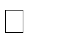 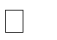 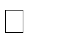 Задачи воспитания реализуются в течение всего времени нахождения ребенка в детском саду: в процессе образовательной деятельности, режимных моментов, совместной деятельности с детьми и индивидуальной работы.Цель и конкретные задачи воспитания позволяют выделить целевые приоритеты. В воспитании детей дошкольного возраста таким целевым приоритетом является создание благоприятных условий для усвоения детьми социально значимых знаний основных норм и традиций того общества, в котором они живут.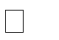 На основе знаний у ребенка складываются элементарные моральные суждения и оценки (что такое «хорошо» и что такое «плохо»), а общепринятые нормы и правила поведения начинают выступать для него как регулятор взаимоотношений между людьми и как нравственная норма своего поведения.Направления, ценности и целевые ориентиры Программы воспитания в ДООПредложенные направления не заменяют и не дополняют собой деятельность по пяти образовательным областям, а фокусируют процесс усвоения ребенком базовых ценностей в целостном образовательном процессе. Каждое направление представлено в соответствующем модуле.Планируемые результаты освоения Программы воспитания.Планируемые результаты воспитания носят отсроченный характер, но деятельность воспитателя нацелена на перспективу развития и становления личности ребенка. Поэтому результаты достижения цели воспитания даны в виде целевых ориентиров, представленных в виде обобщенных портретов ребенка к концу раннего и дошкольного возрастов. Основы личности закладываются в дошкольном детстве, и, если какие-либо линии развития не получат своего становления в детстве, это может отрицательно сказаться на гармоничном развитии человека в будущем.На уровне ДО не осуществляется оценка результатов воспитательной работы в соответствии с ФГОС ДО, так как «целевые ориентиры основной образовательной программы дошкольного образования не подлежат непосредственной оценке, в том числе в виде педагогической диагностики (мониторинга), и не являются основанием для их формального сравнения с реальными достижениями детей».Целевые ориентиры воспитательной работы для детей дошкольного возраста ( 8 лет)Портрет ребенка дошкольного возраста (к 8-ми годам)Уклад ДОО — это её необходимый фундамент, основа и инструмент воспитания.Уклад – общественный договор участников образовательных отношений, опирающийся на базовые национальные ценности, содержащий традиции региона и ОО, задающий культуру поведения сообществ, описывающий предметно-пространственную среду, деятельности и социокультурный контекст.Уклад учитывает специфику и конкретные формы организации распорядка дневного, недельного, месячного, годового циклов жизни ДОО, способствует формированию ценностей воспитания, которые разделяются всеми участниками образовательных отношений (воспитанниками, родителями, педагогами и другими сотрудниками ДОО). В качестве установившегося порядка жизни ДОО, определяет мировосприятие, гармонизацию интересов и возможностей совместной деятельности детских, взрослых и детско-взрослых общностей в пространстве дошкольного образования.Процесс проектирования уклада ДОО включает следующие шагиИмидж ДОО - эмоционально окрашенный образ образовательного учреждения, часто сознательно сформированный, обладающий целенаправленно заданными характеристиками призванный оказывать психологическое влияние определенной направленности на конкретные группы социума.Миссия ДОО - сохранение психологического и физического здоровья дошкольника, оказание помощи ребёнку в реализации своих возможностей, создание условий для роста его индивидуальных способностей, подготовка ребёнка к дальнейшей социализации в обществе.Одной из главных задач ДОО является создание атмосферы психологического комфорта и эмоционального благополучия, свободной творческой и активной личности. ДОО предоставляет детям возможность развиваться разносторонне, а педагогам – проявить себя профессионально. Важно настроить всех работников на качественную работу на перспективу, создать дух общности, корпоративности, единения; сформировать узнаваемый образ на рынке образовательных услуг.Для формирования положительного имиджа ДОУ необходимо решить следующие задачи:Принципы жизни и воспитания ДОО:Программа учитывает условия, существующие в дошкольном учреждении, индивидуальные особенности, интересы, потребности воспитанников и их родителей.Методологической основой Примерной программы являются антропологический, культурно-исторический и практичные подходы. Концепция Программы основывается на базовых ценностях воспитания, заложенных в определении воспитания, содержащемся в Федеральном законе от 29 декабря 2012 г. № 273-ФЗ «Об образовании в Российской Федерации».Методологическими ориентирами воспитания также выступают следующие идеи отечественной педагогики и психологии: развитие личного субъективного мнения и личности ребенка в деятельности; духовно-нравственное, ценностное и смысловое содержание воспитания; идея о сущности детства как сенситивного периода воспитания; амплификация (обогащение) развития ребёнка средствами разных «специфически детских видов деятельности».Процесс воспитания в ДОО основывается на общепедагогических принципахДанные принципы реализуются в укладе ОО, включающем воспитывающие среды, общности, культурные практики, совместную деятельность и события.Отношения к воспитанникам, их родителям (законным представителям), сотрудникам и партнерам ДООВедущие цели взаимодействия детского сада с семьей — создание в детском саду необходимых условий для развития ответственных и взаимозависимых отношений с семьями воспитанников, обеспечивающих целостное развитие личности дошкольника, повышение компетентности родителей в области воспитания.Цель взаимодействия образовательной организации и семьи в реализации Программы воспитания — это установление длительных, постоянных и плодотворных отношений, способствующих повышению качества и эффективности воспитания ребенка.Задачи:Обеспечить психолого-педагогическую поддержку семьи и способствовать повышению компетентности родителей (законных представителей) в вопросах развития и образования, охраны и укрепления здоровья детей.	Оказать помощь родителям (законным представителям) в воспитании детей, охране и укреплении их физического и психического здоровья, в развитии индивидуальных способностей и необходимой коррекции нарушений их развития.	Обеспечить учет образовательных потребностей, интересов и мотивов детей, членов их семей в определении ( специфики национальных, социокультурных и иных условий, в которых осуществляется образовательная деятельность; выбора тех парциальных образовательных программ и форм организации работы с детьми, которые в наибольшей степени соответствуют потребностям и интересам детей, а также возможностям педагогического коллектива; традиций культурно-досуговой жизни ДОО).Создать условия для участия родителей (законных представителей) в образовательной деятельности.Обеспечить информационную открытость разработки и реализации Программы для предоставления информации о семье и всем заинтересованным лицам, вовлечённым в образовательную деятельность.Активизировать взаимодействие с родителями (законными представителями) по вопросам образования ребенка, непосредственного вовлечения их в образовательную деятельность, в том числе посредством создания образовательных проектов совместно с семьей на основе выявления потребностей и поддержки образовательных инициатив семьи.Обеспечить консультативной поддержкой родителей (законных представителей) по вопросам образования и охраны здоровья детей, в том числе инклюзивного образования.Основные этапы к выстраиванию взаимоотношений между ДОО и родителями (законными представителями) воспитанниковИсточник Антонова, Н. Л. Особенности взаимодействия родителей и педагогов в дошкольном образовании / Н. Л. Антонова // Образование и наука.— 2018.В целях реализации социокультурного потенциала для построения социальной ситуации развития ребенка работа с родителями (законными представителями) детей дошкольного возраста строится на принципах ценностного единства и сотрудничества всех субъектов социокультурного окружения ОО.Единство ценностей и готовность к сотрудничеству всех участников образовательных отношений составляет основу уклада ОО, вкотором строится воспитательная работаОсобенности воспитательного значимого взаимодействия с социальными партнерами ООСотрудничество с социальными партнерами Разнообразные культурные практики организуются через содержательное партнерство с социальными институтами района и поселка в рамках договоров совместной деятельности и соглашений о совместном сотрудничестве, в соответствии с планами на год, в сфере интеллектуального, художественного и музыкального развития дошкольников.Ключевое правила ДОО - взаимное уважение между ребенком и взрослым и доверительное отношение.Культура поведения взрослых в детском саду направлена на создание воспитывающей среды как условия решения возрастных задач воспитания. Общая психологическая атмосфера, эмоциональный настрой группы, спокойная обстановка, отсутствие спешки, разумная сбалансированность планов– это необходимые условия нормальной жизни и развития детей. Правила взрослого к ребенкуУважать ребенка и не допускать насилие.Создавать условия для качественного усвоения навыка детьми.Поддерживать инициативность и начинание дошкольника, что позволяет выработке ответственности иуверенности.Учитывать принцип единства со стороны педагогов и родителей (законных представителей).Минимизировать запреты и пассивные ожидания со стороны ребенка.Формировать самостоятельность с учетом возраста.Быть примером для дошкольников.Воспитатель должен соблюдать кодекс нормы профессиональной этики и поведения:− педагог всегда выходит навстречу родителям и приветствует родителей и детей первым− улыбка – всегда обязательная часть приветствия;− педагог описывает события и ситуации, но не даёт им оценки;− педагог не обвиняет родителей и не возлагает на них ответственность за поведение детей в детском саду;− тон общения ровный и дружелюбный, исключается повышение голоса;− уважительное отношение к личности воспитанника;− умение заинтересованно слушать собеседника и сопереживать ему;− умение видеть и слышать воспитанника, сопереживать ему;− уравновешенность и самообладание, выдержка в отношениях с детьми;− умение быстро и правильно оценивать сложившуюся обстановку и в то же время не торопиться с выводами о поведении и способностях воспитанников;− умение сочетать мягкий эмоциональный и деловой тон в отношениях с детьми;− умение сочетать требовательность с чутким отношением к воспитанникам;− знание возрастных и индивидуальных особенностей воспитанников;− соответствие внешнего вида статусу воспитателя детского сада.Основные традиции воспитательного процесса в нашем ДОО:Стержнем годового цикла воспитательной работы являются общие для всего детского сада событийные мероприятия, в которых участвуют дети разных возрастов. Межвозрастное взаимодействие дошкольников способствует их взаимообучению и взаимовоспитанию. Общение младших по возрасту ребят со старшими создает благоприятные условия для формирования дружеских отношений, положительных эмоций, проявления уважения, самостоятельности. Это дает больший воспитательный результат, чем прямое влияние педагога.Детская художественная литература и народное творчество традиционно рассматриваются педагогами ДОУ в качестве наиболее доступных и действенных в воспитательном отношении видов искусства, обеспечивающих развитие личности дошкольника в соответствии с общечеловеческими и национальными ценностными установками.Воспитатели и специалисты ДОО ориентированы на организацию разнообразных форм детских сообществ. Это творческие студии, лаборатории, детско-взрослые сообщества и др. Данные сообщества обеспечивают полноценный опыт социализации детей.Коллективное планирование, разработка и проведение общих мероприятий. В ДОУ существует практика создания творческих групп педагогов, которые оказывают консультационную, психологическую, информационную и технологическую поддержку своим коллегам в организации воспитательных мероприятий.В детском саду создана система методического сопровождения педагогических инициатив семьи. Организовано единое с родителями образовательное пространство для обмена опытом, знаниями, идеями, для обсуждения и решения конкретных воспитательных задач. Именно педагогическая инициатива родителей стала новым этапом сотрудничества с ними, показателем качества воспитательной работы.Дополнительным воспитательным ресурсом по приобщению дошкольников к истории и культуре своей Отчизны и своего родного края являются мини-музеи, организованные в группе дошкольного учреждения. Музейная педагогика рассматривается как ценность, обладающая исторической и художественной значимостью.Традиции ДОО - детский сад осуществляет тесное взаимодействие всех участников воспитательного процесса: детей, педагогов, родителей.В дошкольном учреждении за время работы сложились свои традиции:Участие педагогов в районных и областных конкурсах педагогического мастерства;Создание своей видеотеки: открытые занятия, праздники и развлечения, выставки творческих работ;«Веселые старты» с участием родителей;Совместные выставки творческих работ детей и родителей;Народные гуляния на свежем воздухе: «Проводы зимы», «Масленица» совместно с СК п.Прудовой;Проведение дней здоровья,Проведение праздников и развлечений с участием родителей.Коллектив детского сада придает важное значение организации физического развития, укреплению и сохранению здоровья наших воспитанников, в связи с этим у нас сложились следующие традиции:непременной традицией нашего коллектива является проведение Дня здоровья. Для этого дня заранее составляются специальные сценарии, приглашаются родители. Устраиваются совместные с детьми спортивные праздники, например: «Мы здоровью скажем ДА»,«Мама, папа, я – дружная семья» и другие.Постоянно устраиваются выставки детских рисунков, плакатов на различные темы о спорте, физкультуре, спортивных снарядах и прочие на стенде. Периодически устраиваются конкурсы или смотры физкультурного оборудования, изготовленного руками детей, родителей и педагогов.Особенности традиционных событий, праздников, мероприятий всех участников образовательного процессаТрадиции играют большую роль в укреплении дружеских отношений, оказывают большую помощь в воспитании детей. Традиции, в которых дети принимают непосредственное участие все вместе и с воспитателем, прочно откладываются в детской памяти и уже неразрывно связаны с детством, своспоминанием о детском садике, как о родном общем доме, где каждый ребенок любим и уважаем. Эти традиции с большим удовольствием принимаются детьми и родителями, совершенствуются и приумножаются. Каждая традиция направлена на достижение определенной воспитательной цели. Каждая традиция проверена временем.Добрыми традициями дошкольного образовательного учреждения стали:спортивные мероприятия с участием родителей, час подвижной игры, спортивно-игровой час;малые олимпийские игры (зимние, летние)показ театральных этюдов с участие детей старших и подготовительных групп для среднего возраста,народные праздники – с приглашением самарских театров «Потеха», «Три ключика»тематические выставки семейного творчествапраздники и развлечения — яркие и радостные события в жизни детей дошкольного возраста. Сочетая различные виды искусства, они оказывают большое влияние на чувства и сознание детей.участие детей в пении, играх, хороводах, плясках укрепляет и развивает детский организм, улучшает координацию движений. Подготовка к праздникам и развлечениям осуществляется планомерно и систематически, не нарушая общего ритма жизни детского садаКаждый	вид деятельности и	формы работы программы воспитания ДО:позволяют	провести	воспитательную	работу	с	детьми	сразу	по	нескольким	направлениям:	социально-коммуникативное	развитие, умственное и эстетическое воспитание, вовлечение родителей в процесс воспитания, интеграция воспитательных усилий;способствуют	художественно–	эстетическому	развитию	ребенка,	которое	предполагает	развитие	предпосылок	ценностно-смыслового восприятия произведений искусства (словесного, музыкального, изобразительного),		мира	природы;	становление эстетическогоотношения к окружающему миру;направлены на раскрытие социокультурных   ценностей   нашего   народа,   знакомство   детей   с   отечественными   традициями   и праздниками, многообразием стран и народов мира, их обычаями.благотворно влияют на развитие психических процессов ребенка: памяти, внимания; создают прекрасную атмосферу для развития речи ребенка, для закрепления знаний, полученных на различных занятиях; способствуют его нравственному воспитанию, развитию социально- коммуникативных навыков;формируют элементарные представления о видах искусства;-способствуют восприятию музыки, художественной литературы, фольклора;-создают условия для приобретения социального опыта участия ребенка в конкурсном движении и формирование у родителей педагогической культуры по подготовке и поддержке своего ребенка в участии в конкурсах;дают возможность родителям получить представление о том, какие у ребенка взаимоотношения с коллективом и с другими детьми;позволяет родителям сравнить навыки своего ребенка с умениями сверстников, и,   возможно,   выделить   какие-то   проблемные моменты, над которыми стоит поработать дома. Помимо этого, педагоги могут оценить поведение ребенка в коллективе: насколько он общителен, не стесняется ли он, и достаточно ли он дисциплинирован.Мероприятия по Программе воспитания это не просто мероприятие в стенах детского сада, это продолжение и расширение образовательного процесса, где развитие получают все участники процесса: ребенок, родитель и педагог.Родитель и ребенок учатся и приобретают опыт по взаимодействию для достижения общей цели, реализуя общие задачи. Родитель учится быть терпеливым и вдумчивым.Ребенок получает первый социальный опыт участия в конкурсном движении, а родитель учится относиться к соревнованиям серьезно знакомясь с положениями, условиями и системой оценки.Особенности РППС, отражающие образ и ценности ДООПеречисленные принципы учитываются при построении развивающей среды с учётом возрастных и индивидуальных особенностей воспитанников, а также программных задач, что способствует повышению уровня самостоятельности у детей дошкольного возраста.Созданная эстетическая среда вызывает у детей чувство радости, эмоционально положительное отношение к детскому саду, желание посещать его, обогащает новыми впечатлениями и знаниями, побуждает к активной творческой деятельности, способствует интеллектуальному развитию детей дошкольного возраста.Во всех группах соблюдены все аспекты организации разных видов деятельности детей для всестороннего развития:Социокультурный контекст, внешняя социальная и культурная среда ДОО (этнокультурные, конфессиональные и региональные особенности)Социокультурный контекст – это социальная и культурная среда, в которой человек растет и живет. Он также включает в себя влияние, которое среда оказывает на идеи и поведение человека.Социокультурные ценности являются определяющими в структурно-содержательной основе Программы воспитания.Социокультурный контекст воспитания является вариативной составляющей воспитательной программы. Он учитывает этнокультурные, конфессиональные и региональные особенности и направлен на формирование ресурсов воспитательной программы.Реализация социокультурного контекста опирается на построение социального партнерства образовательной организации. В рамках социокультурного контекста повышается роль родительской общественности как субъекта образовательных отношений в Программе воспитания.Этнокультурное воспитание – это такой процесс, в котором цели, задачи, содержание, технологии воспитания ориентированы на развитие и социализацию личности как субъекта этноса и как гражданина многонационального Российского государства.Целью этнокультурного воспитания в дошкольном возрасте является:приобщение детей к культуре своего народа;развитие национального самосознания;воспитание доброжелательного отношения к представителям разных этнических групп;развитие устойчивого интереса к познанию и принятию иных культурных национальных ценностей.Национально-региональный компонент – это, во-первых, реальная форма функционирования федерального стандарта в конкретном регионе; во- вторых, он выполняет в образовательном процессе ряд очень важных функций и обладает определенными дидактическими и воспитательными возможностями: создает условия для возрождения национальной культуры, воспитания патриотизма.В детском саду национально-региональный компонент пронизывает все формы и направления воспитательно-образовательного процесса. Дети знакомятся с национальной культурой, искусством, детской художественной литературой. Формируются знания детей о государственной символике, о традициях и быте народов Поволжья, народном фольклоре, декоративно-прикладном искусстве, народных играх. Воспитывается культура межнационального общения.Ознакомление с национальной культурой осуществляется через все виды деятельности ребенка-дошкольника: игровую, учебную, изобразительную, музыкальную, речевую, двигательную и др. Вся работа построена на народном календаре и народных сказках (фольклоре).Федеральный государственный образовательный стандарт дошкольного образования предлагает для мотивации образовательной деятельности использовать не набор отдельных игровых приемов, а способствовать усвоению образовательного материала в процессе подготовки и проведения каких-либо значимых и интересных для дошкольников событий.В данном контексте именно праздники являются наиболее привлекательными для ребенка, а знакомство с календарными праздниками той местности, в которой проживает ребенок, делают эту форму еще более актуальной.Веками народ приобретал опыт, собственный уклад жизни, традиции. Соприкосновение с народным искусством и традициями, участие в народных праздниках духовно обогащают ребенка, воспитывают гордость за свой народ, поддерживают интерес к его истории и культ уре.Приобщение к национальной культуре становится актуальным педагогическим вопросом современности, так как каждый народ не просто хранит исторически сложившиеся воспитательные традиции и особенности, но и стремится перенести их в будущее, чтобы не утратить исторического национального лица и самобытности. Вместе с тем современное поколение людей не знает традиции своего народа, дети не знают своего родного языка, своей национальной культуры.Приобщение к традициям народа особенно значимо в дошкольные годы. Ребёнок, по мнению учёных, является будущим полноправным членом социума, ему предстоит осваивать, сохранять, развивать и передавать дальше культурное наследие этноса через включение в культуру и социальную активность.Народные праздники, обряды и обрядовая поэзия являются одним из самых важных проявлений в духовной культуре каждого народа - рассказать им о традициях праздника, его организации, правилах приглашения гостей, гостевом этикете.Проблему духовно-нравственного воспитания необходимо решать именно в дошкольном возрасте, как в самом эмоциональном и восприимчивом периоде детства, когда «сердца открыты для добродетели». Основой духовно-нравственного воспитания является культура общества, семьи и образовательного учреждения, среды, в которой живет и развивается ребенок.Воспитывающая среда ДООУсловия для формирования эмоционально-ценностного отношения ребенка к окружающему миру, другим людям, себеФедеральный государственный образовательный стандарт дошкольного образования в качестве результата образовательной деятельности определяет, что к 7 годам «ребёнок обладает - установкой положительного отношения к миру, другим людям и самому себе, обладает чувством собственного достоинства; активно взаимодействует со сверстниками и взрослыми, участвует в совместных играх. Способен договариваться, учитывать интересы и чувства других, сопереживать неудачам и радоваться успехам других, адекватно проявляет свои чувства, в том числе чувство веры в себя, старается разрешать конфликты». Данный результат достигается через образовательную область «Социально-коммуникативное развитие», которая предполагает осуществлять взаимодействие воспитателя и ребёнка, целью которого является приобщение воспитанника к социокультурным знаниям, традициям, нормам, что позволяет растущей личности расширять индивидуальный опыт, обеспечивает социально ценный вектор развития.Воспитывающая окружающая среда – это особая форма организации образовательного процесса, реализующего цель и задачи воспитания. Она включает в себя предметно-пространственную среду и сообщества «взрослый-взрослый», «взрослый – ребёнок» и «ребёнок-ребёнок». Качество этих составляющих характеризует уклад жизни ДОО.Важным условием к формированию ценностного отношения у дошкольников к природе являются:Создание экологической среды в ДОО.Обеспечение тесного взаимодействия ДОО и родителей в процессе формирования у дошкольников ценностного отношения к окружающему миру, другим людям, себе.Условия для обретения ребенком первичного опыта деятельности и поступка в соответствии с традиционными ценностями российского обществаТрадиционные российские религии – представления о вере, духовности религиозной жизни человека, ценности религиозного мировоззрения, толерантности, формируемые на основе межконфессионального диалога;искусство и литература – красота, гармония, духовный мир человека, нравственный выбор, смысл жизни, эстетическое развитие, этическое развитие;природа – эволюция, родная земля, заповедная природа, планета Земля, экологическое сознание;человечество – мир во всем мире, многообразие культур и народов, прогресс человечества, международное сотрудничество;духовно-нравственное развитие личности – осуществляемое в процессе социализации последовательное расширение и укрепление ценностносмысловой сферы личности, формирование способности человека оценивать и сознательно выстраивать на основе традиционных моральных норм и нравственных идеалов отношения к себе, другим людям, обществу, государству, Отечеству, миру в целом;духовно-нравственное воспитание личности гражданина России – педагогически организованный процесс усвоения и приятия воспитанниками базовых национальных ценностей, имеющих иерархическую структуру и сложную организацию.Носителями этих ценностей являются многонациональный народ Российской Федерации, государство, семья, культурно-территориальные сообщества, традиционные российские религиозные объединения (христианские, прежде всего в форме русского православия, исламские, иудаистские, буддистские), мировое сообщество.Общности:ценности и цели: профессионального сообщества, профессионально-родительского сообщества и детско-взрослой общностиСообщества образовательной организации В целях эффективности воспитательной деятельности в ДОО организована работа следующих общностей (сообществ):Профессиональная общность – это устойчивая система связей и отношений между людьми, единство целей и задач воспитания, реализуемое всеми сотрудниками ДОО. Участники общности разделяют те ценности, которые заложены в основу Программы.Основой эффективности общности является рефлексия собственной профессиональной деятельностиПрофессионально-родительская общность.В состав данной общности входят сотрудники ДОО и все взрослые члены семей воспитанников, которых связывают не только общие ценности, цели развития и воспитания детей, но и уважение друг к другу.Основная задача – объединение усилий по воспитанию ребенка в семье и в ДОО. Зачастую поведение ребенка сильно различается дома и в ДОО. Без совместного обсуждения воспитывающими взрослыми особенностей ребенка невозможно выявление и в дальнейшем создание условий, которые необходимы для его оптимального и полноценного развития и воспитания.К профессионально-родительским общностям в ДОО относятся:Совет учреждения;Детско-взрослая общность. Для общности характерно содействие друг другу, сотворчество и сопереживание, взаимопонимание и взаимное уважение, отношение к ребенку как к полноправному человеку, наличие общих симпатий, ценностей и смыслов у всех участников общности.Детско-взрослая общность является источником и механизмом воспитания ребенка. Находясь в общности, ребенок сначала приобщается к тем правилам и нормам, которые вносят взрослые в общность, а затем эти нормы усваиваются ребенком и становятся его собственными.Общность строится и задается системой связей и отношений ее участников. В каждом возрасте и каждом случае она будет обладать своей спецификой в зависимости от решаемых воспитательных задач.К детско-взрослой общности в ДОО относится:           - Юные эколята.Задачи воспитания в образовательных областяхОсобенности обеспечения возможности разновозрастного взаимодействия детей.Детско-взрослые сообщества в ДОО организуются по инициативе детей и взрослых на основе социально значимых целей, партнерства и сотрудничества.Воспитание дошкольников в данном случае происходит в процессе социальной одобряемой деятельности.В рамках этой деятельности ребенок учится выстраивать взаимоотношения с другими людьми и свое поведение в соответствии с общим делом. У него возрастает познавательный интерес к окружающему социальному миру, развивается эмоционально-личностная сфера, происходит становление ценностных ориентаций.Цель: Создание условий для формирования позитивных установок у детей старшего дошкольного возраста на добровольческую деятельность.Задачи:Формировать навыки сотрудничества и взаимопомощи в совместной деятельности со сверстниками и взрослыми.Формировать желание участвовать в совместных проектах, акциях, играх и мероприятиях социально-нравственного характера.Развивать эмоциональную отзывчивость, сопереживание по отношению к другим людям.Способствовать становлению самостоятельности, целенаправленности и саморегуляции собственных действий в социально-значимой деятельности.Воспитывать гражданственность, нравственность, патриотизм, трудолюбие, уважение к правам, свободам и обязанностям человека.Привлечь родителей к организации волонтерского движения с участием своих детей.Работа с родителямиВиды и формы деятельности по организации сотрудничества педагогов и родителей (законных представителей), используемы в ДОО в процессе воспитательной работы (конкретные позиции, имеющие в ДОО)Организуя взаимодействие с семьей по вопросам воспитания и оздоровления детей в рамках приоритетного направления физического развития, мы используем в детском саду следующие формы работы:События ДООСобытие – это единица воспитания. Это форма совместной деятельности ребенка и взрослого, в которой активность взрослого приводит к приобретению ребенком собственного опыта переживания той или иной ценности. Для того чтобы стать значимой, каждая ценность воспитания должна быть понята, раскрыта и принята ребенком совместно с другими людьми в значимой для него общности. Этот процесс происходит стихийно, но для того, чтобы вести воспитательную работу, он должен быть направлен взрослым.Подлинно воспитательное событие всегда есть спроектированная взрослым образовательная ситуация. В каждом воспитательном событии педагог продумывает смысл реальных и возможных действий детей и смысл своих действий в контексте задач воспитания. Событием может быть не только организованное мероприятие, но и спонтанно возникшая ситуация, и любой режимный момент, традиции утренней встречи детей, индивидуальная беседа, общие дела, совместно реализуемые проекты и пр.Планируемые и подготовленные педагогом воспитательные события проектируются в соответствии с календарным планом воспитательной работы ДОО, группы, ситуацией развития конкретного ребенка.Проектирование событий в ДОО возможно в следующих формах:разработка и реализация значимых событий в ведущих видах деятельности (детско-взрослый спектакль, построение эксперимента, совместное конструирование, спортивные игры и др.);проектирование встреч, общения детей со старшими, младшими, ровесниками, с взрослыми, с носителями воспитательно значимых культурных практик (искусство, литература, прикладное творчество и т. д.), профессий, культурных традиций народов России;создание творческих детско-взрослых проектов (празднование Дня Победы с приглашением ветеранов, «Театр в детском саду» – показ спектакля для детей из соседнего детского сада и т. д.).Проектирование событий позволяет построить целостный годовой цикл методической работы на основе традиционных ценностей российского общества. Это поможет каждому педагогу создать тематический творческий проект в своей группе и спроектировать работу с группой в целом, с подгруппами детей, с каждым ребенком.ПраздникиПримерный перечень основных государственных и народных праздников, памятных дат в календарном плане воспитательной работы в ДООВсе мероприятия проводиться с учётом особенностей Программы, а также возрастных, физиологических и психоэмоциональных особенностей обучающихся.Примерный перечень мероприятий, с учетом возрастных особенностей детейСовместная деятельность в образовательных ситуацияхСовместная деятельность в образовательных ситуациях является ведущей формой организации совместной деятельности взрослого и ребёнка по освоению ООП ДО, в рамках которой возможно решение конкретных задач воспитания.Воспитание в образовательной деятельности осуществляется в течение всего времени пребывания ребёнка в ДОО.К основным видам организации совместной деятельности в образовательных ситуациях в ДОО можно отнести:Основные формы и содержание совместной деятельности:Организация предметно-пространственной средыРеализация воспитательного потенциала предметно-пространственной среды(может предусматривать совместную деятельность педагогов, обучающихся, других участников образовательных отношений по её созданию, поддержанию,использованию в воспитательном процессе)Вся среда ДОО гармоничной и эстетически привлекательной.При выборе материалов и игрушек для ППС ориентируемся на продукцию отечественных и территориальных производителей.Игрушки, материалы и оборудование	соответствуют возрастным задачам воспитания детей дошкольного возраста и имеем документы, подтверждающие соответствие требованиям безопасности.Предметно-пространственная среда в ДОО отражает ценности, на которых строится Программа воспитания, и способствует их принятию и раскрытию ребенком.Среда включает знаки и символы государства, Саратовской области и символику ДОО.Среда отражает этнографические, конфессиональные и другие особенности социокультурных условий, в которой находится ДОО.Среда является экологичной, природосообразной и безопасной.Среда обеспечивает ребенку возможность общения, игры и совместной деятельности. Отражает ценность семьи, людей разных поколений, радость общения с семьей.Среда обеспечивает ребенку возможность познавательного развития, экспериментирования, освоения новых технологий, раскрывает красоту знаний, необходимость научного познания, формирует научную картину мира.Среда обеспечивает ребенку возможность посильного труда, а также отражает ценности труда в жизни человека и государства (портреты членов семей воспитанников, героев труда, представителей профессий и пр.) Результаты труда ребенка могут быть отражены и сохранены в среде.Среда обеспечивает ребенку возможности для укрепления здоровья, раскрывает смысл здорового образа жизни, физической культуры и спорта.Среда предоставляет ребенку возможность погружения в культуру России, знакомства с особенностями региональной культурной традиции. Вся среда дошкольной организации должна быть гармоничной и эстетически привлекательной.Развивающая предметно-пространственная среда обеспечивает максимальную реализацию образовательного потенциала пространства ДОО для реализации Программы, материалов, оборудования и инвентаря для развития детей дошкольного возраста в соответствии с особенностями каждого возрастного этапа, охраны и укрепления их здоровья, учёта особенностей и коррекции недостатков их развития.Развивающая предметно-пространственная среда обеспечивает возможность общения и совместной деятельности детей (в том числе детей разного возраста) и взрослых, двигательной активности детей, а также возможности для уединения.Развивающая предметно-пространственная среда в ДОО - содержательно-насыщена, трансформируема, полифункциональна, вариативна, доступна и безопасна.Насыщенность среды соответствует возрастным возможностям детей и содержанию Программы. Образовательное пространство оснащено средствами обучения и воспитания, соответствующими материалами, в том числе расходным игровым, спортивным, оздоровительным оборудованием, инвентарём (в соответствии со спецификой Программы).Организация образовательного пространства и разнообразие материалов, оборудования и инвентаря обеспечивают:игровую, познавательную, исследовательскую и творческую активность всех воспитанников, экспериментирование с доступными детям материалами (в том числе с песком и водой);двигательную активность, в том числе развитие крупной и мелкой моторики, участие в подвижных играх и соревнованиях;эмоциональное благополучие детей во взаимодействии с предметно-пространственным окружением;возможность самовыражения детей.Трансформируемость пространства предполагает возможность изменений предметно-пространственной среды в зависимости от образовательной ситуации, в том числе от меняющихся интересов и возможностей детей; полифункциональность материалов дает возможность разнообразного использования различных составляющих предметной среды, например, детской мебели, матов, мягких модулей, ширм и т.д.; в группах есть различные пространства (для игры, конструирования, уединения и пр.), а также разнообразных материалов, игр, игрушек и оборудования, обеспечивающих свободный выбор детей, что соответствует принципу вариативности и доступности среды; периодически сменяется игровой материал, стимулирующий игровую, двигательную, познавательную и исследовательскую активность детей;Все элементы среды соответствуют требованиям по обеспечению надёжности и безопасности их использования.Предметно-пространственная развивающая среда в структурном подразделении соответствует основным требованиям ФГОС ДО и построена в каждой возрастной группе в форме микроцентров, учитывая образовательные области ООП и детские виды деятельности:Реализация воспитательного потенциала социальное партнёрства предусматриваетЧасть, формируемая участниками образовательных отношенийСпецифика национальных, социокультурных и иных условий, в которых осуществляется образовательная деятельностьНационально-культурные.Осуществляя организацию образовательного процесса в дошкольном учреждении , учитываются национально-культурные традиции народов России, но образовательный процесс ведется на русском языке. Детский сад посещают 10% детей различной этнической принадлежности, и они воспитываются в семьях с разными национальными традициями. Педагоги проводят совместные праздники, знакомят воспитанников с различными обычаями, организуют с детьми игры народов России, слушают музыкальные произведения различных народов.Созданный в ДОО мини-музей «Подвигу жить в веках»,  постоянно пополняется экспонатами, которые дарят родители и жители поселка.Программа разработана с учетом особенностей и традиций дошкольного учреждения (День рождения детского сада; выпуск детей в школу; дни открытых дверей и т.д.) и представляет возможности раскрытия творческого потенциала каждого ребенка и взрослого, удовлетворяет потребностям родителей и социума.Социокультурные, демографические.Демографическая ситуация также внесла свои коррективы – снижение рождаемости, привело к тому, что детей дошкольного возраста в поселке снизилось до 5 человек. В детском саду функционирует одна разновозрастная группа в количестве 5 детей.КлиматическиеОсуществляя организацию образовательного процесса в дошкольном учреждении , учитываются климатические условия региона.Характерными особенностями нашего климата являются:- континентальность, преобладание в течение года малооблачных и ясных дней, холодная и малоснежная зима, короткая весна, жаркое и сухое лето, непродолжительная осень, сравнительно большая вероятность ранних осенних и поздних весенних заморозков.Разработанный режим дня, для каждой возрастной группы детского сада  скорректирован с учетом климата в регионе, времени года, длительности светового дня:в холодный период: учебный год (сентябрь-май), составляется определенный режим дня. Умеренный континентальный климат Саратовской области позволяет организовывать прогулки воспитанников на свежем воздухе круглый год в течение 4-4,5 часов в зависимости от возрастных особенностей детей. В холодное время года (при благоприятных погодных условиях) удлиняется пребывание детей на открытом воздухе. Занятие физической культурой – два из них организуются в помещении, одно – на воздухе, во время первой прогулки.в летний период (июнь-август), для которого составляется другой режим дня . Жизнедеятельность детей, преимущественно, организуется на открытом воздухе.       Примерный режим и распорядок дня в дошкольных группах.Режим дня предусматривает рациональное чередование отрезков сна и бодрствования в соответствии с физиологическими обоснованиями, обеспечивает хорошее самочувствие и активность ребёнка, предупреждает утомляемость и перевозбуждение.Режим и распорядок дня устанавливаются с учётом требований СанПиН 1.2.3685-21, условий реализации программы ДОО, потребностей участников образовательных отношений.Основными компонентами режима в ДОО являются: сон, пребывание на открытом воздухе (прогулка), образовательная деятельность, игровая деятельность и отдых по собственному выбору (самостоятельная деятельность), прием пищи, личная гигиена. Содержание и длительность каждого компонента, а также их роль в определенные возрастные периоды закономерно изменяются, приобретая новые характерные черты и особенности.Дети, соблюдающие режим дня, более уравновешены и работоспособны, у них постепенно вырабатываются определенные биоритмы, система условных рефлексов, что помогает организму ребёнка физиологически переключаться между теми или иными видами деятельности, своевременно подготавливаться к каждому этапу: приему пищи, прогулке, занятиям, отдыху. Нарушение режима отрицательно сказывается на нервной системе детей: они становятся вялыми или, наоборот, возбужденными, начинают капризничать, теряют аппетит, плохо засыпают и спят беспокойно.Приучать детей выполнять режим дня необходимо с раннего возраста, когда легче всего вырабатывается привычка к организованности и порядку, активной деятельности и правильному отдыху с максимальным проведением его на свежем воздухе. Делать это необходимо постепенно, последовательно и ежедневно.Режим дня должен быть гибким, однако неизменными должны оставаться время приема пищи, интервалы между приемами пищи, обеспечение необходимой длительности суточного сна, время отхода ко сну; проведение ежедневной прогулки.При организации режима следует предусматривать оптимальное чередование самостоятельной детской деятельности и организованных форм работы с детьми, коллективных и индивидуальных игр, достаточную двигательную активность ребёнка в течение дня, обеспечивать сочетание умственной и физической нагрузки. Время образовательной деятельности организуется таким образом, чтобы вначале проводились наиболее насыщенные по содержанию виды деятельности, связанные с умственной активностью детей, максимальной их произвольностью, а затем творческие виды деятельности в чередовании с музыкальной и физической активностью.Продолжительность дневной суммарной образовательной нагрузки для детей дошкольного возраста, условия организации образовательного процесса должны соответствовать требованиям, предусмотренным СанПиН 1.2.3685-21 и СП 2.4.3648-20.Режим дня строится с учётом сезонных изменений. В теплый период года увеличивается ежедневная длительность пребывания детей на свежем воздухе, образовательная деятельность переносится на прогулку (при наличии условий). Согласно СанПиН 1.2.3685-21 при температуре воздуха ниже минус 15 °С и скорости ветра более 7 м/с продолжительность прогулки для детей до 7 лет сокращают. При осуществлении режимных моментов необходимо учитывать также индивидуальные особенности ребёнка (длительность сна, вкусовые предпочтения, характер, темп деятельности и так далее).Комплексно-тематическое планирование воспитательно-образовательного процесса в детском садуПримерная Циклограмма совместной деятельности в средняя/старшей группахПримерная Циклограмма совместной деятельности в подготовительной группеСОВМЕСТНАЯ ДЕЯТЕЛЬНОСТЬ ВОСПИТАТЕЛЯ С ДЕТЬМИ План воспитательной работыСентябрьОктябрьНоябрьДекабрьЯнварьФевральМартАпрельМайИюньИюльАвгустПроектирование воспитательно-образовательного процессаПроектирование образовательного процесса предусматривает и предполагает:решение образовательных задач в совместной деятельности взрослого и детей не только в рамках специально организованных занятий, но и при проведении режимных моментов в соответствии со спецификой дошкольного образования;построение образовательного процесса на адекватных возрасту формах работы с детьми в виде игр, бесед, чтения, наблюдений и др.;комплексно-тематический подход в построении образовательного процесса с учетом реализации принципа интеграции образовательных областей.Планирование ежедневной организации образовательного процессаПланирование ежедневной организации образовательного процесса включает время, отведенное на образовательную деятельность, осуществляемую в процессе организации различных видов детской деятельности (игровой, коммуникативной, трудовой, познавательно - исследовательской, продуктивной, музыкально-художественной, чтения), образовательную деятельность, осуществляемую в ходе режимных моментов, самостоятельную деятельность детей, взаимодействие с семьями воспитанников и учитывает равнодолевое соотношение основных направлений развития ребенка: физическое, социально-личностное, познавательно-речевое и художественно-эстетическое.Форма календарного плана включает в себя следующие составляющие: совместная деятельность со взрослыми и сверстниками: непосредственно образовательная деятельность, образовательная деятельность в режимных моментах; организация развивающей среды для самостоятельной деятельности, взаимодействие с родителями.          Основные направления самоанализа воспитательной работы.           Самоанализ организуемой в дошкольной организации воспитательной работы  осуществляется по выбранным детским садом направлениям и прово         дится    с целью выявления основных проблем воспитания дошкольников и их решения. Самоанализ осуществляется ежегодно силами самой образо         вательной организации с привлечением (при необходимости и по самостоятельному решению) администрации образовательной организации, внешних          экспертов. Основными принципами, на которых осуществляется самоанализ воспитательной работы в дошкольной организации         - принцип гуманистической направленности осуществляемого анализа, ориентирующий экспертов на уважительное отношение как к воспитанникам, так          и к педагогам, реализующим воспитательный процесс;         - принцип приоритета анализа сущностных сторон воспитания, ориентирующий экспертов на изучение не количественных его показателей, а каче        ственных – таких как содержание и разнообразие деятельности, характер общения и отношений между  воспитанниками и педагогами;         - принцип развивающего характера осуществляемого анализа, ориентирующий экспертов на использование его результатов для совершенствования вос        питательной деятельности педагогов: грамотной постановки ими цели и задач воспитания, умелого планирования своей воспитательной работы,        адекватного подбора видов, форм и содержания их совместной с детьми деятельности;        - принцип раздельной ответственности за результаты личностного развития воспитанников, ориентирующий экспертов на понимание того, что лич       ностное развитие детей – это результат как социального воспитания ( в котором детский сад участвует наряду с семьей и другими социальными инсти        тутами), так и стихийной социализации и саморазвития детей.        Направления анализа зависят от анализируемых объектах. Основными объектами анализа являются:        1. Результаты воспитания, социализации и саморазвития дошкольников. Критерием, на основе которого осуществляется данный анализ, является ди          намика личностного развития воспитанника.  Осуществляется анализ воспитателями с последующим обсуждением его результатов на заседании          педагогического совета. Способом получения информации о результатах воспитания, социализации и саморазвития воспитанников является педагогичес        кое наблюдение. Внимание педагогов сосредотачивается на следующих вопросах: какие прежде существующие проблемы личностного развития   вос     питанников удалось решить за минувший учебный год, какие проблемы решить не удалось и почему, какие новые проблемы появились и над чем далее пре     дстоит работать педагогическому коллективу.        2.Состояние организуемой в ДОО совместной деятельности детей и взрослых. Критерием, на основе которого осуществляется данный анализ, является         наличие в детском саду комфортной и личностно-развивающей совместной деятельности детей и взрослых. Осуществляется анализ руководителем и          воспитателем. Способами получения информации о состоянии организуемой в детском саду совместной деятельности детей и взрослых могут быть         беседы с родителями, педагогами, при необходимости их анкетирование. Полученные результаты обсуждаются на заседании педагогического совета.        Внимание на этом сосредотачивается на вопросах связанных с качеством проводимых общесадовских мероприятий:       - качеством совместной деятельности воспитателей и родителей;       - качеством проводимых экскурсий;      - качеством организации соревнований, праздников, фольклорных мероприятий.      Итогом самоанализа организуемой воспитательной работы является перечень выявленных проблем, над которыми предстоит работать педагогическому        .     коллективу.Возрастные группыПриоритетСоциально значимыеСредняя группа (4-5лет)создание благоприятных условий для дальнейшего развития образа Я, развития образного мышления и воображения, реального и ролевого взаимодействия в игровой деятельности.Выделение данного приоритета связано с особенностями детей среднего дошкольного возраста: в этом возрасте у детей формируется потребность в уважении со стороны взрослого. Повышенная обидчивость представляет собой возрастной феномен. Взаимоотношения со сверстниками характеризуются избирательностью, появляются постоянные партнеры по играм. Игровые действия начинают выполняться не ради них самих, а ради смысла игры. Появляется конкурентность, что ведет к развитию образа Я ребенка, его детализации. Общение ребёнка со взрослым носит познавательный мотив. Информация, которую ребёнок получает в процессе общения, может быть сложной для его понимания, но вызывает у него интерес. Формирование умения строить отношения на этом этапе станет базой для развития социально значимых отношений и на следующих возрастных этапах. Исходя из этого необходимо:продолжать формировать образ Я;продолжать формировать традиционные гендерные представления; воспитывать в ребёнке самоуважение, чувство собственного достоинства,уверенность в себе, в том, что его любят, что он хороший; способствовать формированию личностного отношения ребенка ксоблюдению и нарушению моральных норм;учить детей содержательно и доброжелательно общаться со сверстниками; поощрять детей к совместному выполнению проектов;развивать интерес к сюжетно-ролевым играм.Старшая группа(5-6лет)создание благоприятных условийдля освоения детьми социальных отношений, а также развития причинного мышления, формирования схематизированных и комплексных представлений, представлений о цикличности изменений.Выделение данного приоритета связано с особенностями детей старшегодошкольного возраста: в этом возрасте дети начинают понимать подчиненность позиции в различных видах деятельности взрослых, одни роли становятся для них более привлекательными, чем другие. При распределении ролей могут возникать конфликты. Исходя из этого важно:расширять представления ребенка об изменениях позиции в связи с взрослением;воспитывать уважительное отношение к сверстникам своего и противоположного пола; воспитывать дружеские взаимоотношения;продолжать формировать умение оценивать свои и чужие поступки; воспитывать стремление к честности и справедливости; стремление«поступать хорошо»; учить детей решать спорные вопросы и улаживать конфликты с помощью речи.Подготовительнаягруппа (6-8лет)недопущение стереотипностидетских образов путём ограничения многочисленных влияний, в том числе средств массовой информации, создание благоприятных условий для достижения высокого уровня познавательного и личностного развития, приобретения опыта конструктивного общения и взаимодействия с партнерами.Выделение данного приоритета связано с особенностями детейподготовительного к школе возраста: в этом возрасте игровые действия детей становятся более сложными, обретают особый смысл, который не всегда открывается взрослому. Внимание дошкольников становится произвольным. У детей развиваются диалогическая и некоторые виды монологической речи. В подготовительной к школе группе завершается дошкольный возраст. Его основные достижения связаны с освоением форм позитивного общения с людьми, развитием половой идентификации, формированием позиции школьника. Понимая особенности этого периода, важно:-развивать представление о временной перспективе личности, об изменении позиции с возрастом; воспитывать нацеленность на дальнейшее обучение; воспитывать осознанное отношение к своему будущему;-формировать отношения, основанные на сотрудничестве и взаимопомощи; - развивать потребность участвовать в общих для группы событиях, проектной деятельности;-воспитывать организованность, дисциплинированность; развивать волевые качества;-расширять представления детей об их обязанностях, в связи с подготовкой кшколе.Направления воспитанияЦельЦенностиСодержаниеЦелевые ориентирыПатриотическое направление воспитания- базируется на идее патриотизма как нравственного чувства, которое вырастает из культуры человеческого бытия, особенностей образа жизни и её уклада, народных и семейных традиций.содействовать формированию у ребёнка личностной позиции наследника традиций и культуры, защитника Отечества и творца (созидателя), ответственного за будущее своей страны.Родина и природа лежат в основе патриотического направления воспитания. Чувство патриотизма возникает у ребёнка вследствие воспитания у него нравственных качеств, интереса, чувства любви и уважения к своей стране — России, своему краю, малой родине, своему народу и народу России в целом (гражданский патриотизм), ответственности, ощущения принадлежности к своему народуРабота по патриотическому воспитанию предполагает: формирование «патриотизма наследника», испытывающего чувство гордости за наследие своих предков (предполагает приобщение детей к истории, культуре и традициям нашего народа: отношение к труду, семье, стране и вере);«патриотизма защитника», стремящегося сохранить это наследие (предполагает развитие у детей готовности преодолевать трудности ради своей семьи, малой родины; «патриотизма созидателя и творца», устремленного в будущее, уверенного в благополучии и процветании своей Родины (предполагает конкретные каждодневные дела, направленные, например, на поддержание чистоты и порядка,опрятности и аккуратности, а вЛюбящий свою малую родину и имеющий представление о своей стране – России, испытывающий чувство привязанности к родному дому, семье, близким людям.‘дальнейшем — на развитиевсего своего населенного пункта, района, края, Отчизны вцелом).Духовно-нравственное направление воспитания.формированиеспособности к духовному развитию, нравственному самосовершенствованию, индивидуально- ответственному поведению.жизнь, милосердие, добро лежат в основе духовно- нравственного направления воспитания.Духовно-нравственноевоспитание направлено на развитие ценностно- смысловой сферы дошкольников на основе творческого взаимодействия в детско-взрослой	общности, содержанием которого является освоение социокультурного опыта в его культурно- историческом и личностном аспектах.Различающий	основныенаправления добра и зла, принимающий и уважающий традиционные		ценности, ценности семьи и общества, правдивый,	искренний, способный к сочувствию и заботе, к нравственному поступку.Способный		не		оставаться равнодушным к чужому горю, проявлять заботу; Самостоятельно	различающий основные	отрицательные	и положительные качества, иногда прибегая к помощи взрослого в ситуациях морального выбора.социальногонаправления воспитания нравственных представлений, формированием навыка культурного поведения.формированиеценностного отношения детей к семье, другому человеку,	развитиедружелюбия, умения находить общий язык с другими людьми.семья, дружба, человек исотрудничество лежат в основе	социального направления воспитания.Важной	составляющейсоциального			воспитания является освоение ребёнком моральных				ценностей, формирование		у	него нравственных качеств и идеалов, способности	жить		в соответствии с моральными принципами и нормами и воплощать их в своем поведении. Культура   поведения   в   своейПроявляющий   ответственностьза свои действия и поведение; принимающий и уважающий различия между людьми. Владеющий основами речевой культуры. Дружелюбный и доброжелательный, умеющий слушать и слышать собеседника, способный взаимодействовать со взрослыми и сверстниками на основе общих интересов и дел.основе	имеет	глубокосоциальное	нравственное чувство — уважение к человеку, к законам человеческого общества.			Конкретные представления о культуре поведения		усваиваются ребёнком вместе с опытом поведения, с накоплениемВ дошкольном детстве ребёнок начинает осваивать все многообразие	социальных отношений и социальных ролей. Он учится действовать сообща, подчиняться правилам, нести ответственность за свои поступки, действовать в интересах других людей. Формирование		ценностно- смыслового отношения ребёнка к социальному окружению невозможно без грамотно выстроенного воспитательного процесса, в котором проявляется личная социальная инициатива ребёнка в детско- взрослых и детских общностях.Познавательноенаправление воспитанияформирование ценностипознания.познание лежит   в основепознавательного направления воспитания.B ДОО проблема воспитания удетей		познавательной активности охватывает все стороны	воспитательногопроцесса	и	являетсяЛюбознательный,наблюдательный, испытывающий	потребность в самовыражении,		в	том	числе творческом.непременным	Условиемформирования	умственных качеств			личности, самостоятельности					и инициативности				ребёнка. Познавательное и духовно- нравственное		воспитание должны осуществляться в содержательном единстве, так как знания наук и незнание добра ограничивает и деформирует личностное развитие ребёнка.Значимым является воспитание у ребёнка стремления к истине, становление целостной картины мира, в которой интегрировано ценностное,	эмоционально окрашенное отношение к миру, людям, природе, деятельности человека.Проявляющий	активность,самостоятельность, инициативу в познавательной,	игровой,коммуникативной		и продуктивных	видахдеятельности	и	в самообслуживании.Обладающий	первичной картиной мира на основе традиционных ценностей.физическое	иоздоровительное воспитаниеформированиеценностного	отношения детей к здоровому образу жизни,		овладение элементарными гигиеническими навыками и правилами безопасности.жизнь и здоровье лежит воснове	физического	и ‘оздоровительного направления воспитания.Физическое и оздоровительноенаправление			воспитания основано на идее ‘охраны и укрепления здоровья детей, становления		осознанного отношения к жизни как основоположной ценности и здоровью как совокупности физического, духовного и социального	благополучия человекаПонимающий ценность жизни,владеющий		основными способами укрепления здоровья- занятия физической культурой, закаливание,			утренняя гимнастика, соблюдение личной гигиены и безопасного поведения; стремящийся к сбережению и укрепления собственного здоровья и здоровье	окружающих. Проявляющий        интерес        кфизическим    упражнениям     иподвижным играм, стремление к личной и командной победе, нравственные, волевые качества. Демонстрирующий потребность в двигательной деятельности.Имеющий представление о некоторых видах спорта и активного отдыха.Трудовоевоспитаниеформированиеценностного отношения детей	к	труду,трудолюбию	и приобщение ребёнка к труду.труд	лежит	в	основетрудового	направления воспитания.Трудовое	направлениевоспитания направлено на формирование и поддержку привычки к трудовому усилию, к доступному	напряжению физических, умственных и нравственных сил для решения трудовой задачи; стремление приносить пользу людям. Повседневный труд постепенно приводит детей к осознанию нравственной стороны труда. Самостоятельность			в выполнении		трудовыхпоручений	способствует формированию ответственностиза свои действия.Принимающий ценность труда всемье и обществе на основе уважения к людям труда, результатам их деятельности. Проявляющий трудолюбие при выполнении поручений и в самостоятельной деятельности.Эстетическоенаправление воспитанияспособствоватьстановлению у ребёнка ценностного отношения к красоте.культура, красота, лежат воснове	эстетического направления воспитания.Эстетическое	воспитаниенаправлено на воспитание любви к прекрасному в окружающей обстановке, в природе, в искусстве, в отношениях, развитие   у   детей   желания   иСпособный    воспринимать     ичувствовать прекрасное в быту, природе, поступках, искусстве. Стремящийся к отображению прекрасного в продуктивных видах деятельности.умения творить.   Эстетическоевоспитание через обогащение чувственного опыта и развитие эмоциональной сферы личности влияет на становление нравственной и духовной составляющих внутреннего мира ребёнка. Искусство делает ребёнка отзывчивее, добрее, обогащает его духовный мир, способствует	воспитанию воображения, чувств. Красивая и удобная обстановка, чистота помещения, опрятный вид детей и взрослых содействуют воспитанию художественного вкуса.НаправлениявоспитанияСодержаниеОсновные задачиНаправлениявоспитательной работыМодульПатриотическоеЦенности Родина, Отечество, дом, семья лежат в основе патриотического направления воспитания. Патриотизм - это воспитание в ребенке нравственных качеств, чувства любви, интереса к своей стране - России, своему краю, малой родине, своему народу и народу России в целом (гражданский патриотизм),-формирование любви к родному краю, родной природе, родному языку, культурному	наследию своего народа;-воспитание любви, уважения к своим национальным особенностям     и     чувствасобственного      достоинства-ознакомление детей с историей,	героями,культурой,		традициями России	и		своего народа;-организации коллективных творческих	проектов, направленных		наприобщение        детей        к«музейная педагогика» (Сказки народов мира», Природа Саратовской области. «Хлеб всему голова,«Человек иответственности, трудолюбия; ощущенияпринадлежности к своему народу. Патриотическое направление воспитания строится	на	идее	патриотизма	как нравственного чувства, которое вырастает из	культуры		человеческого	бытия, особенностей образа жизни и ее уклада, народных и семейных традиций.Воспитательная работа в данном направлении связана со структурой самого понятия «патриотизм» и определяется через следующие взаимосвязанные компоненты:-когнитивно-смысловой, связанный со знаниями об истории России, своего края, духовных и культурных традиций и достижений многонационального народа России;-эмоционально-ценностный, характеризующийся любовью к Родине - России,	уважением	к своему народу, народу России в целом;-регуляторно-волевой, обеспечивающий укоренение знаний в духовных и культурных традициях своего народа, деятельность на основе понимания ответственности за настоящее и будущее своего народа, России.как	представителя	своегонарода;-воспитание		уважительного отношения			к		гражданам России	в		целом,		своим соотечественникам				и согражданам, представителям всех народов России,		к			ровесникам, родителям,						соседям, старшим, другим людям вне зависимости				от			их этнической принадлежности;-воспитание любви к родной природе, природе своего края, России, понимания единства природы и людей и бережного ответственного отношения к природе.российскимобщенациональным традициям;-формировании правильного и безопасного поведения в природе,	осознанного отношения к растениям, животным, к последствиям хозяйственной деятельности человека.космос»,«Помним и гордимся» и т.д.СоциальноеЦенности семья,   дружба,   человек   исотрудничество	лежат	в	основе социального направления воспитания.-Формирование    у   ребенкапредставлений о добре и зле, позитивного образа семьи с детьми,     ознакомление      с-организовывать     сюжетно-ролевые игры (в семью, в команду и т. п.), игры с правилами,      традиционные«Семья» («Мама		милая моя»,	«Мама,папа,	я	-В дошкольном детстве ребенок открываетЛичность другого человека и его значение в собственной жизни и жизни людей. Он начинает осваивать все многообразие социальных отношений и социальных ролей. Он учится действовать сообща, подчиняться	правилам,	нести ответственность за свои поступки, действовать в интересах семьи, группы. Формирование правильного ценностно- смыслового отношения ребенка к социальному окружению невозможно без грамотно выстроенного воспитательного процесса, в котором обязательно должна быть личная социальная инициатива ребенка в детско-взрослых и детских общностях. Важным аспектом является формирование		у	дошкольника представления о мире профессий взрослых, появление к моменту подготовки к школе положительной установки к обучению в школе как важному шагу взросления.распределением    ролей     всемье, образами дружбы в фольклоре и детской литературе,	примерами сотрудничества			и взаимопомощи людей в различных		видах деятельности (на материале истории России, ее героев), милосердия и заботы. Анализ поступков самих детей в группе в различных ситуациях.-Формирование	навыков, необходимых				для полноценного существования в	обществе:		эмпатии (сопереживания), коммуникабельности, заботы, ответственности, сотрудничества,			умениядоговариваться,	умения соблюдать правила.-Развитие	способности поставить себя на место другого как проявление личностной зрелости и преодоление		детского эгоизма.народные игры и пр.;-воспитывать у детей навыки поведения в обществе;-учить детей сотрудничать, организуя групповые формы в продуктивных видах деятельности;-учить детей анализировать поступки и чувства - свои и других людей;-организовывать коллективные проекты заботы и помощи;-создавать доброжелательный психологический климат в группе.дружная семья»«Папа может….»ПознавательноеЦенность - знания. Цель познавательногонаправления воспитания - формирование ценности познания.-развитие любознательности,формирование опыта познавательной инициативы;-совместная	деятельностьвоспитателя	с		детьми	на основе		наблюдения,«Познавай-ка»Значимым    для    воспитания     ребенкаявляется формирование целостной картины мира, в которой интегрировано ценностное, эмоционально окрашенное отношение к миру, людям, природе, деятельности человека.-формирование ценностногоотношения к взрослому как источнику знаний;-приобщение ребенка к культурным	способам познания (книги, интернет- источники, дискуссии и др.).сравнения,	проведенияопытов (экспериментирования), организации			походов	и экскурсий,					просмотра доступных	для		восприятия ребенка		познавательных фильмов, чтения и просмотра книг;-организация конструкторской			и продуктивной		творческой деятельности,	проектной	и исследовательской деятельности			детей совместно со взрослыми;-организация насыщенной и структурированной образовательной	среды, включающей	иллюстрации, видеоматериалы, ориентированные на детскую аудиторию; различного типа конструкторы и наборы для экспериментирования.Физическое и оздоровительноеЦенность   -   здоровье.   Цель   данногонаправления - сформировать навыки здорового образа жизни, где безопасность жизнедеятельности лежит в основе всего. Физическое развитие и освоение ребенком своего тела происходит в виде любой двигательной   активности:   выполнение-	обеспечение	построенияобразовательного		процесса физического		воспитания детей	(совместной	и самостоятельной деятельности)	на		основе здоровье		формирующих	и-организация      подвижных,спортивных игр, в том числе традиционных народных игр, дворовых игр на территории детского сада;-создание детско-взрослых проектов по здоровому«Будь здоров без докторов» («Мы здоровью скажем – ДА!»,«Где живут витамины»,«Правильноебытовых обязанностей, игр, ритмики итанцев, творческой деятельности, спорта, прогулок.здоровье	сберегающихтехнологий, и обеспечение условий для гармоничного физического и эстетического развития ребенка;закаливание, повышение сопротивляемости к воздействию условий внешней среды;-укрепление			опорно- двигательного аппарата; развитие	двигательных способностей,		обучение двигательным навыкам и умениям;-формирование элементарных представлений в	области		физической культуры,	здоровья	и безопасного образа жизни;организация сна, здорового питания, выстраивание правильного режима дня;-воспитание	экологической культуры,		обучение безопасности жизнедеятельности.образу жизни;-введение оздоровительных традиций в ДОО.питание-залог здоровья»)ТрудовоеЦенность - труд. С дошкольного возрастакаждый ребенок обязательно должен приниматьучастие в труде, и те несложные обязанности,    которые    он    выполняет в детском саду и в семье, должны стать повседневными. Только при этом условии труд	оказываетна детей   определенное воспитательное     воздействие	иподготавливаетих к осознанию его нравственной стороны.-ознакомление с доступнымидетям видами труда взрослых и	воспитаниеположительного отношения к их труду, познание явлений и свойств, связанных с преобразованием материалов и природной среды, которое является	следствиемтрудовой	деятельности взрослых и труда самих детей.-формирование навыков, необходимых для трудовой деятельности	детей,воспитание	навыков организации своей работы, формирование элементарных навыков планирования.-формирование трудового усилия (привычки к доступному дошкольнику напряжению физических, умственных и нравственных сил для решения трудовой задачи).-показать	детямнеобходимость постоянного труда в повседневной жизни, использоватьего возможности для нравственного воспитания дошкольников;-воспитывать у ребенка бережливость		(беречь игрушки, одежду, труд и старания	родителей, воспитателя, сверстников), так как данная черта непременно сопряжена с трудолюбием;-предоставлять	детям самостоятельность		в выполнении работы, чтобы они	почувствовали ответственность за свои действия;-собственным			примером трудолюбия	и	занятости создавать		у			детей соответствующее настроение,		формировать стремление	к		полезной деятельности;-связывать	развитиетрудолюбия	сформированием общественных	мотивов«Город Мастеров» («Мастерская профессий»)труда, желанием приноситьпользу людям.Этико- эстетическоеЦенности   -    культура    и    красота.Культура поведения в своей основе имеет глубоко социальное нравственное чувство - уважение к человеку, к законам человеческого общества. Культура отношений является делом не столько личным, сколько общественным. Конкретные представления о культуре поведения усваиваются ребенком вместе с опытом поведения, с накоплением нравственных представлений.-формирование культурыобщения, поведения, этических представлений;-воспитание представлений о значении опрятности и красоты внешней, ее влиянии на внутренний мир человека;-развитие		предпосылок ценностно-смыслового восприятия	и		понимания произведений				искусства, явлений жизни, отношений между людьми;-воспитание любви к прекрасному, уважения к традициям и культуре родной страны и других народов;-развитие	творческого отношения к миру, природе, быту и к окружающей ребенка действительности;-формирование у детей эстетического	вкуса, стремления окружать себя прекрасным, создавать его.-учить   детей   уважительноотноситься к окружающим людям, считаться с их делами,	интересами, удобствами;-воспитывать	культуруобщения	ребенка, выражающуюся		вобщительности,	этикет вежливости, предупредительности, сдержанности, умении вести себя в общественных местах;-воспитывать культуру речи: называть взрослых на «вы» и по имени и отчеству; не перебивать говорящих и выслушивать	других; говорить четко, разборчиво, владеть голосом;-воспитывать	культурудеятельности,	чтоподразумевает	умение обращаться с игрушками, книгами, личными вещами, имуществом ДОО; умение подготовиться к предстоящей деятельности,       четко       и«Культура икрасота» («Чудо- роспись»,«Волшебный мир театра»)последовательно выполнятьи заканчивать ее, после завершения привести в порядок рабочее место, аккуратно убрать все за собой; привести в порядок свою одежду.ЭкологическоеЦенности – природа и деятельностьчеловекаСпособный воспринимать и чувствовать прекрасное в быту, природе, поступках, искусстве, стремящийся к отображению прекрасного в продуктивных видах деятельности, обладающий зачатками художественно-эстетического вкуса.«Наш дом – природа» («Полезные ископаемые Саратовской  области»,«Красная книга»)Направления воспитанияЦенностиПоказателиПатриотическоеРодина, дом ,семьяЛюбящий   свою малую   родину и   имеющий   представление   о	своей   стране,испытывающий чувство привязанности к родному дому, семье, близким людям.СоциальноеЧеловек, семья,дружба,Различающий основные проявления добра и зла, принимающий и уважающийценности семьи и общества, правдивый, искренний, способный к сочувствию иПознавательноеЗнанияЛюбознательный, наблюдательный, испытывающий потребность в самовыражении,в том числе творческом, проявляющий активность, самостоятельность, инициативу вФизическое и оздоровительноеЗдоровьеВладеющий основными навыками личной и общественной гигиены, стремящийсясоблюдать правила безопасного поведения в быту, социуме (в том числе в цифровойТрудовоеТруд, ознакомление спрофессиямиПонимающий ценность труда в семье и в обществе на основе уважения к людямтруда, результатам их деятельности, проявляющий трудолюбие при выполненииЭтико-эстетическоеКультура и красотаСпособный воспринимать и чувствовать прекрасное в быту, природе, поступках,искусстве, стремящийся к отображению прекрасного в продуктивных видах деятельности, обладающий зачатками художественно-эстетического вкуса.ШагОформление1. Определить	ценностно-смысловое	наполнениежизнедеятельности ДОО.Устав ДОО, локальные акты, правила поведения для детей и взрослых,внутренняя символика.2 Отразить сформулированное ценностно-смысловое наполнение вовсех форматах жизнедеятельности ДОО: – специфику организации видовОП ДО и Программа воспитания.деятельности;	–	обустройство	развивающей	предметно-пространственной среды; – организацию режима дня; разработку традиций и ритуалов ДОО; – праздники и мероприятия.3 Обеспечить принятие всеми участниками образовательных отношенийуклада ДОО.Требования к кадровому составу и профессиональной подготовкесотрудников. Взаимодействие ДОО с семьями воспитанников. Социальное партнерство ДОО с социальным окружением. Договоры и локальные нормативные акты.задачинаправлениеИсследование и анализ реального отношение сотрудников, родителей и воспитанников к ДОО.опрос, анкетирование, тестирование, заполнение оценочного листа деятельности детского сада, проведение мониторинга качества дошкольного образования.Обеспечения информационной осведомлённости социума о деятельности ДОО с помощью различных форм:- представление общественности о роли ДОУ в культурной и социальной жизни города;-проведение просветительской работы,	подробного информирования родителей воспитанников о деятельности учреждения;-использование публикаций о работе и достижениях детского сада в СМИ;-размещение презентационных роликов на сайте учреждения;-проведение дней открытых дверей.Достижение нового качества дошкольного образования впроцессе	реализации	федеральной	образовательной- диагностика образовательных потребностей и профессиональных затруднений педагогов ДОО;программы	с   учётом	федерального	государственногообразовательного стандарта.подготовка годового плана работы учреждения с учётом введения ФОП ДО;консультирование педагогов, родителей по проблеме внедрения ФОП дошкольного образования с целью повышения уровня их компетентности;проведение тематических консультаций, семинаров-практикумов по актуальным проблемам перехода на ФОП ДО;обобщение опыта реализации ФОП ДО педагогическим коллективом учреждения;обеспечения соответствия предметно-пространственной развивающей среды, материально-технического обеспечения требованиям ФОП ДО.Создание	условий	для	профессионального	развитияпедагогов и сотрудников детского сада в целях повышения его рейтинга.-модернизация системы подготовки и повышения квалификации педагогическихкадров;-участие в конференциях, семинарах, заседаниях за круглым столом по вопросам дошкольного образования, традиционных и нетрадиционных формах работы;-введение   системного	мониторинга эффективности работы для повышения педагогического мастерства и развития творческого потенциала педагогов;с целью повышения профессионального мастерства педагогов и качества образовательного процесса, назначить наставников для молодых специалистов;работа педагогов в сети Интернет по вопросу самообразования накопления информационного материала;-направление педагогов на курсы повышения квалификации с целью повышения теоретического уровня и профессионального мастерства;-создание банка компьютерных обучающих программ, дидактических и методических материалов по использованию информационных технологий в работе ДОО.Формирование узнаваемого образа на рынкеобразовательных услуг.-внешняя атрибутика – визитка, эмблема ДО-летопись детского сада, сайт учрежденияНалаживание контактов с социальными партнёрами,поиск путей наиболее выгодного сотрудничестваустановление взаимосвязи с соц. партнерами.Увеличение роли родительской общественности всистеме государственно-общественного управления образовательным процессомвыявление и анализ причин неудовлетворённости родителей воспитанием иобучением в детском саду;формирование доброжелательного отношения родителей к детскому саду, получение и анализ первичной информации о ребёнке и его семье;знакомство родителей с правилами посещения детского сада, результатами адаптации детей в группе,формирование единого подхода к соблюдению режима дня, вопросам воспитания детей, правилам питания ребёнка в детском саду и дома;повышение педагогической грамотности родителей в той или иной области развития и обучения детей;внедрение	положительного	опыта	семейного	воспитания,	активизация педагогических умений родителей;пропаганда здорового образа жизни, привлечение внимания семьи к вопросам оздоровления и лечения детей в детском саду и дома;формирование атмосферы общности интересов детей, родителей и коллектива ДОО;активизация включённости родителей в работу детского сада, внедрение в практику семейного воспитания форм и методов работы по творческому взаимодействию взрослого с ребёнком;изучение потребности родителей в дополнительных образовательных услугах;консолидация усилий работников детского сада и родителей по благоустройству территории детского сада;мотивирование родителей неорганизованных детей на необходимость посещения дошкольного образовательного учреждения как специализированных групп, так и общеразвивающих.Создание общего стиля помещений и территорииобразовательного учреждения в соответствии с традициями, с особенностями её деятельности и финансовыми возможностями.создание уютного, единого стиля оформления помещений ДОУ с учётомвозрастных особенностей, потребностей, интересов детей;в основе разработки интерьера использование принципов комплексного подхода: многофункциональность, рациональность использования пространства, целесообразность.ПринципыРеализацияПринцип гуманизмаПриоритет жизни и здоровья человека, прав и свобод личности, свободного развития личности; воспитание взаимоуважения, трудолюбия, гражданственности, патриотизма, ответственности, правовой культуры, бережногоотношения к природе и окружающей среде, рационального природопользования;Принцип субъектностиРазвитие и воспитание личности ребенка как субъекта собственной жизнедеятельности; воспитание самоуважения, привычки к заботе о себе, формирование адекватной самооценки и самосознания.Принцип ценностного единства и совместностиЕдинство ценностей и смыслов воспитания, разделяемых всеми участниками образовательных отношений, содействие, сотворчество и сопереживание, взаимопонимание и взаимное уважение.Принцип учета возрастныхособенностейСодержание и методы воспитательной работы должны соответствовать возрастным особенностям ребенкаПринцип общегокультурного образованияВоспитание основывается на культуре и традициях России, включая культурные особенности регионаПринцип следования нравственному примеруПример как метод воспитания позволяет расширить нравственный опыт ребенка, побудить его к внутреннему диалогу, пробудить в нем нравственную рефлексию, обеспечить возможность выбора при построении собственнойсистемы ценностных отношений, продемонстрировать ребенку реальную возможность следования идеалу в жизни.Принципы безопаснойжизнедеятельности.Защищенность важных интересов личности от внутренних и внешних угроз, воспитание через призму безопасностии безопасного поведения.Принцип совместнойдеятельности ребенка и взрослогоЗначимость совместной деятельности взрослого и ребенка на основе приобщения к культурным ценностям и ихосвоения.Принципыинклюзивного образованияОрганизация образовательного процесса, при которой все дети, независимо от их физических, психических,интеллектуальных, культурно-этнических, языковых и иных особенностей, включены в общую систему образования.ЭтапыНаправлениеИтогзнакомствоНа данном этапе образовательная организация доводит до родителей свое видение процесса воспитания, знакомит с рабочей программой воспитания, раскрывает и помогает понять цели, задачи и ценности воспитания.Родителям важно объяснить все нюансы и особенности процесса воспитания в рамках образовательной организации: познакомить с педагогами, воспитателями, специалистами,	сотрудниками	образовательной организации, рассказать о проектах, которые реализуются/планируются к реализации в образовательной организации в рамках процесса воспитания, о ресурсной базе образовательной организации, обговорить применяемые организацией формы и особенности взаимодействия сродителями.Основным итогом первого этапа должно стать появление/закрепление желания у родителей осуществлять взаимодействие с образовательной организацией, интегрировать в семейное воспитание основные базовые ценности, транслируемые ребенку в образовательной организации.планирование совместной деятельностиПланирование воспитательной работы вместе с семьей в условиях группы представляет собой совместную деятельность воспитателя, старшего воспитателя или иных специалистов образовательной организации и родителей, в ходе которой выявляются актуальные проблемы и направления воспитания, определяется смысл, формы и содержание взаимодействия.При планировании взаимодействия необходимо соотносить основные этапы и компоненты предстоящегоОсновным итогом второго этапа должно стать сформированное умение родителей плодотворно участвовать в совместной деятельности, доверие к образовательной организациисотрудничества с актуальными проблемами и возрастнымивозможностями	развития	детей,	условиями	семейного воспитания,   соотносить задачи   воспитания с   задачамии особенностями образовательного процесса.непосредственное взаимодействие образовательной организации и родителейНепосредственное взаимодействие семьи иобразовательной организации возможно только при условии возникновения у родителей желания продолжать сотрудничество в тех формах, которые они считают приемлемыми для себя.(Полноценное воспитание ребенка возможно только при продуктивном взаимодействии сотрудников образовательной организации и родителей.добровольность участия родителей и представителей образовательной организации во взаимодействии, долговременность отношений, взаимная ответственность)В основе этого желания лежит доверие как ключеваякатегория, формируемая у родителей на втором этапе взаимодействия.Групповые формы работыИндивидуальные формы работы:Совет родителей ДОУ, участвующие в решении вопросов воспитания исоциализации детей.Работа специалистов по запросу родителей для решения проблемныхситуаций, связанных с воспитанием ребенка дошкольного возрастаСемейные клубы, участвуя в которых родители получают рекомендации  педагогов,и обмениваться в собственномпространстве воспитания детей дошкольного возраста.Участие родителей в педагогических консилиумах, собираемых в случае возникновения острых проблем, связанных с воспитанием ребенка.Педагогические гостиные, посвященные вопросам воспитания мастер-классы, семинары, круглые столы с приглашением специалистов.Участие родителей (законных представителей) и других членов семьидошкольника в реализации проектов и мероприятий воспитательной направленности.Родительские собрания, посвященные обсуждению актуальных иострых воспитания детей дошкольного возраста.Индивидуальное консультирование родителей (законныхпредставителей), c целью координации воспитательных усилий педагогического коллектива и семьиВзаимодействие в социальных сетях: родительские форумы на интернет-сайте ДОУ, посвященные обсуждению интересующих родителей вопросов воспитания; виртуальные консультации психологов и педагогов.Для детей проводятся:Для педагогов проводятся:Для родителей проводятся:спектакли (приезд театра в детский сад);праздники (групповые, общесадиковские);участие детей в выставках, конкурсах, фестивалях, соревнованиях;тематические недели;посещение музея  города Ершовамероприятия по повышениюпрофессионального мастерства:  семинары, мастер-классы, тренинги;организационно- деятельностные игры, неделя педагогических чтений, проектная деятельность.методические мероприятия совместно со школойродительские собрания;праздники (родитель не как зритель, а как участник в подготовке и проведении праздника);косультации специалистов учреждения;выставки детских работ.Название праздникаМесяц, неделяО праздникеУчастники воспитательно-образовательного процессаУчастники воспитательно-образовательного процессаУчастники воспитательно-образовательного процессаНазвание праздникаМесяц, неделяО праздникеДетиПедагогиРодителиДень знанийСентябрь 1неделяДень знаний - начало новогоучебного года. Это первый звонок, волнение, море цветов, конечно традиционные уроки мира. Это самый долгожданный праздник для тех, кто впервые переступает порог школы - для воспитанников – выпускников детских садов.социально-ролевая игра«Школа»;дидактическая игра«Собери портфель»;просмотр кукольного театра «Петрушка идет в школу»;чтение художественной литературы по теме праздника;мастерская (изготовление подарков первоклассникам);экскурсия в школувыпуск праздничной газеты;консультация по теме;оформление информации для родителейбеседы сродителями;круглый стол «Вот и стали мы на год взрослее» или«Давайте познакомимся»День дошкольного работникаСентябрь4 неделяЭто новый общенациональныйпраздник. Его идея помочь обществу обратить внимание на детский сад и дошкольные учреждения в целом… Дошкольный возраст - особенно важный и ответственный период жизни.- выставка рисунков «Моялюбимая воспитательница»,«Мой любимый детский сад».консультация «Из историидошкольного образования»;торжественное собрание «С праздником дорогие …»;прогулка/поездка по реке Волга на прогулочном катереоформление ширмы«Хорошо у нас в саду»;праздничный концертПутешествие встрану веселых бабушек и озорных внучат» Праздник, посвященный Дню пожилого человекаОктябрь1 неделяЭто всероссийский праздник. Егоидея - формирование у детей уважения и почитания людей пожилого возраставыставка работ (рисунки,поделки);заучивание стихотворений по теме;праздничный концертпоздравление ветеранов ДО;праздничный концерт;выпуск стенгазеты«Благодарим за все мы вас»оформление ширмы«1 октября – День пожилого человека»;конкурс кулинарного творчества «Моя бабушка печет вкусные оладушки»Праздник«Подарки осени»Октябрь4 неделяОсень - время сбора урожая.Праздник направлен на формирование познавательных интересов, закрепления названий осенних месяцев, примет осени, способствует эмоциональной отзывчивости.дидактическая игра «Чтонам осень принесла?», «С какого дерева лист?»;заучивание стихотворений, танцев, песен по теме;цикл бесед, наблюдений;конкурс рисунков«Золотая осень»;реализация проекта- информационные ширмы«Приметы осени»подготовкаатрибутов, костюмов к празднику;праздничные посиделки «Вкусное варенье всем на удивленье»;выставка поделок из овощей, фруктов«Что нам осень принесла»День народного единстваНоябрь1 неделяРасширение представлений детейо родной стране, о государственных праздниках. Ознакомление с историей России, людях, прославивших Россиюпосещение музея города;ознакомление с историей праздника;заучивание стихотворений по теме;изготовление книжек- малышек- информационныйбюллетень «Календарно- обрядовая культура»ширма «Во чтоиграли наши бабушки»;пополнение экспонатов в музей группы «История государства Российского»Экологический праздник«Синичкин день»Ноябрь 3 неделяЦель – воспитывать любовь кокружающему миру, вызывать сопереживание животным и чувство ответственности за их безопасность«Мастерская леса» -изготовление кормушек для птиц;конкурс «Кормушка для птиц»;конкурс рисунков «Моя любимая птица»;разучивание песен, танцевинсценировка «Разговор на лесной полянке»- информационная ширма«Зимующие и перелетные птицы»- изготовлениекормушек из подручных материаловПраздникДекабрь4 неделяНовый год - чудесный, сказочныйпраздник, его с нетерпением ждут дети. И нам, взрослым, хочется- разучивание танцев,песен, стихотворений;- конкурс новогоднегокостюма «Волшебные превращения»;- подготовкаатрибутов и«Что такоеНовый год?»сделать этот праздник веселым,ярким, незабываемым, и помогают нам в этом дети, родители и педагоги).- изготовлениепоздравительных открытоктематические консультации;инструктаж по технике безопасностикостюмов кпразднику;- конкурс поделок«Мастерская Деда Мороза»Святочные вечераЯнварь4 неделяДать детям представление онародных зимних праздниках: Рождество, Святки, Крещение. О том, что многое в жизни имеет свое начало. Это своеобразное день рождение, которое люди отмечают все вместе. Это общее радость и веселье, надежда на благополучную жизнь в новом году. Праздник способствует приобщению к словесному искусству, в том числе развитию художественного восприятия и эстетического вкуса.разучивание колядок,песен, закличек;чтение художественной литературы;рассматривание картин«Святочное гадание»самообразование «Святки»Н. Степанова, «Рождество Христово» Жуков «Святая ночь»;Сорочинская Ярмарка (пополнение уголка ряжения костюмами, масками);оформление музыкального зала, изготовление атрибутов и декорацийподготовкакостюмов, атрибутов к празднику;памятка «Как организовать Рождественские посиделки»Сорочинская Ярмарка (продажа изделий, выполненных своими руками: прихватки, салфетки…; кулинарного творчества: печенье, варенье)Спортивныйпраздник« Мы мороза не боимся»Февраль1 неделяНаправлен на достижение целиформирования у детей интереса и ценностного отношения к занятиям физической культуры. Развитие физических качеств, накопление и обогащение двигательного опыта.Формирование у воспитанников подробности в физическом совершенствовании. Привлечениеотработка навыков ходьбына лыжах, катание на коньках, игра в хоккей;продуктивная деятельность (рисование, лепка, аппликация);выставка детского творчества «Что нам нравится зимой»- информационные ширмы«История зимних олимпийских игр»фотоматериал«Зимние виды спорта»;консультации«Игры и физические упражнения зимой»,«Учим детей ходьбе на лыжах», «Катание на санках»;участие родителей впраздникек массовым видам спорта (катаниена санках, лыжах, игра в хоккей).День Защитника ОтечестваФевраль3 неделяЦель - расширение знаний оРоссийской армии, воспитание уважения к защитникам Отечества.	23 февраля – день рождение Армии, защищающей интересы нашей страны. Формирование гендерной, гражданской принадлежности, патриотических чувств.конкурс рисунков «НашаАрмия сильна!»;изготовление поздравительных открыток;встреча с … солдатом Российской армии (брат, отец, дядя)- тематическая консультация«Виды и рода войск»,«История Российской Армии»;фотохроника «Вкаждом доме есть солдат», «Служу России»;консультация, викторина «История Российской армии»«С праздником весенним»Март1 неделя8 Марта - Международныйженский день. Формирование гендерной, семейной принадлежности, чувства принадлежности к мировому сообществу. Расширять представления детей о государственных праздниках, привлекать к разнообразному, активному участию в подготовке к празднику. Воспитывать чувство удовлетворения в коллективной предпраздничной деятельности.изготовление подарков(поздравительных открыток);разучивание песен, стихотворений;чтение художественной литературы;просмотр кукольного театра «Как … маму искал»Музыкально-литературнаякомпозиция «Я не устану во век прославлять любимую женщину – женщину мать»;праздничный концерт для ветеранов детского садафотоколлаж«Милые всеми любимые»;консультация «Из истории праздника»;чаепитие«Мамин/женский день»«ШирокаяМасленица»Март2 неделяДать детям представление онародных праздниках. Это общее радость и веселье, надежда на благополучную жизнь. Праздник способствует приобщение к словесному искусству, развитию художественного восприятия, эстетического вкуса.чтение художественнойлитературы;заучивание пословиц, примет, стихотворений, закличек;просмотр кукольного театра «Широкая масленица»- консультация «Масленица»(Из истории праздника)участие впразднике;консультация «Все о масленице»;совместно с детьми выпекание жаворонков «Пока мы блины ели к нам жаворонки прилетели»День смехаАпрель1 неделя1 апреля - День смеха. Направленна достижение цели освоения первоначальных представлений социального характера и включения детей в систему социальных соотношений в процессе различных видов деятельностиразучивание небылиц,перевертышей;игры – забавы;ряжения;музыкальные развлечения;просмотр кукольного спектакля;конкурс рисунков«Клоуны» или «Смешные человечки»- «Что бы это значило?»(высказывания детей)- костюмированныйдень «Все наоборот»«Здравствуй, милая весна!»Апрель4 неделяВесна- пробуждение природы.Праздник направлен на формирование познавательных интересов, закрепление весенних месяцев, приметы весны, способствует эмоциональной отзывчивости.разучиваниестихотворений, песен, пословиц;-чтение художественной литературы;выставка работ «Весенние мотивы»;театр, представление «Нет зимы, пришла весна»консультации по теме;оформление информации для родителейбеседы;консультации по требованию«Памяти павших будьте достойны!»Май2 маяФормирование патриотическихчувств и принадлежности к мировому сообществу.Воспитывать уважение к защитникам Отечества, к памяти павших бойцов.разучиваниестихотворений, песен;чтение художественной литературы;слушание песен военных лет;акция «Цветы памяти»;встреча с ветеранами ВОВвечер встречи с ветеранами;музыкально-литературная композиция «Памяти павших будьте достойны»;праздничный концертпополнение музеябоевой славы;фотоматериал «Нет в России семьи такой, где б ни памяти был свой герой»Международный день семьи«Моя семья – мой дом, мой детский сад»Май3 неделяФормирование эмоциональнонасыщенного образа родного дома, воспитание привязанности и бережного отношения к нему, любви и уважения к родителям, членам семьи, друзьям, детскому саду.разучиваниестихотворений, песен;чтение художественной литературы;беседы о семейных традициях, которые сплачивают всех членов семьиигра-интервью «Что я знаю о родных»- консультация «Семейныетрадиции»- «Родословнаясемьи» (дети совместно с родителями делают родословную семьи, приносят семейные реликвии, творческие работы членов семьи: фотосессии, коллаж, видеоматериал семьи… из которых оформляется общая выставка «Наша семья»« Мы уходим в первый класс!»- для детей подготовительно й группыМай4 неделяВключение детей в системусоциальных отношений. Приобщение к элементарным общепринятым нормам правилам взаимоотношений со сверстниками, взрослымиразучивание песен,стихотворений;акция «Подарок на память»- педагогический совет «Воти стали мы на год взрослей»родительскоесобрание «До свидания детский сад, здравствуй школа!»;встреча с учителями начальных классов№МесяцФорма, название проведенияОписание мероприятия1СентябрьПраздник «День Знаний»:-экскурсия подготовительных групп на торжественную линейку в школу;-игровые представления;-музыкально-спортивные мероприятия;-рисование	на	асфальте	«Скоро	вшколу мы пойдем»Организует и проводят воспитатели групп на участке , центральной стороне детского сада. Данный праздник проходит в разных формах соответственно возрастным особенностям воспитанников с привлечением игровых персонажей, родителей.2ОктябрьМузыкальный досуг «День музыки»Литературная	викторина	«По страницам сказках»Данное мероприятие проводится в музыкальном зале детского сада. Воспитанники знакомятся с игровыми персонажами-нотами, учувствуют в музыкальных играх.Воспитанники подготавливают проекты с родителями по художественнымпроизведениям и проводятся их интерактивная презентация3НоябрьЛитературная гостиная «Я –гражданин России»Организуют и проводят воспитатели.Дети знакомятся с песней «С чего начинается Родина?» (муз. В. Баснера, сл. М. Матусовского), прослушивают «Гимн РФ», рассказывают стихотворения о Родине, нашей стране, рассматривают картинны.4ДекабрьМузыкальный	праздник	«Новый год»Организуют и проводят воспитатели спривлечением родителей, игровыми персонажами.5ЯнварьСпортивный праздник «НЕ болей-ка»Организуют и проводят воспитатели совместно с привлечением родителей, игровыми персонажами на спортивном участке детского сада.В гости к детям приходит игровой персонаж - Айболит, Волшебник из страны Здоровья.Учувствуют в зимних спортивных играх, катаются на санках, организуются соревнования на лыжах.6ФевральМузыкально-спортивный праздник«Будем в армии служить»Фольклорный	праздник«Здравствуй, Масленица»В	гости	приглашаются	папы	воспитанников,	которые	служили,	показываютфотоальбом военный, проводят игры с папами, воспитанниками детского сада. Оформляется выставка детских рисунков «Наши защитники», создается	коллекция«Военная техника»Организуются народные игры, гулянья, хороводы, ярмарка весенних поделок.7МартМузыкальный	праздник	«Маминдень»Проводится во всех возрастных группах детского сада соответственно возраставоспитанниковОрганизуется	выставка	детских	рисунков	«Мама	милая	моя».	Проводится инсценировка «У меня полно хлопот»8АпрельРазвлечение «День юмора и смеха»Театрализованное	представлениеВ музыкальном зале дети из разных возрастных групп знакомятся с различнымиигровыми персонажами - Карлсоном, Несмеяной и др., проводятся веселые игры,розыгрыши, показываются фокусы.Дети старших групп совершают путешествия с использованием ребусами, загадками, заданиями, решают непростые ситуации.9МайМузыкальный праздник «Этих днейне смолкнет слава» с приглашением ветеранов.Музыкальный зал украшен шарами, рисунками детей , расставлены макеты различноговоенного транспорта. Приглашены ветераны войн. Дети рассказывают стихотворения, поют песни о мире, дарят подарки ветеранам.Проводится экскурсия к мемориальному памятнику «Вечный огонь». Организована выставка конкурса - поделок «Защитники Родины», экскурсия в группы по мини – музею «Слава героям России». Проводится конкурс стихов о Победе.10ИюньИгровой досуг для детей всех групп «Подарки солнечного света» Спортивное развлечение Занимательная викторина для подготовительных группПроводятся мероприятия на участках детского сада в разных возрастных группах.Организуется открытие летнего сезона для старших воспитанников, проводятся игры , дискотека11ИюльКонкурс поделок	«Мы строим изпеска…»РазвлечениеПраздник мыльных пузырейПредлагается воспитанникам изготовить из песка (заранее залит песок водой )построить постройки для незнайки и его друзей.Дети всех групп принимают участие (участок детского сада).Воспитанники групп изготавливают мыльные пузыри и организуются различные игры на улице.12АвгустЭкологический марафон«Друзья природы»:-изготовление	листовок	«Будем беречь, и охранять природу»-конкурс рисунковМузыкально-театрализованная композиция	«В стране дорожных знаков»В течение нескольких дней в детском саду организовано мероприятия длявоспитанников и родителей.Принципы постоения предметно-развивающей средыРеализация в ДОПринцип дистанции,позиции	при взаимодействии.В групповой комнате созданы условия для того, чтобы была возможность видеть глаза ребёнка: имеются разноуровневая мебель, напольный строитель, театральная ширма, мягкая мебель, книжный уголок.Комфортность обстановки	дляребенка и взрослого.Планировка помещений групповой комнаты  такова, что каждый ребенок может найти место, удобное для занятий и комфортное для его эмоционального состояния; имеются уголки уединения.Наличие вещей в помещениях групп: альбомы с фотографиями: «Моя семья», «Сильный, смелый, ловкий» и др.;некоторые домашние предметы – детские игрушки и пр.; различные зеркала напоминают воспитанникам о доме, семье. Специально организованы места для хранения «детских сокровищ» и детских коллекций, которые помещены в детскихшкафчиках, небольших коробочках, оформленных родителями.БезопасностьРасположение мебели, игрового и прочего оборудования в групповых комнатах отвечает требованиям техникибезопасности, позволяет воспитанникам свободно перемещаться в пространстве. Мебель и прочее оборудование отвечает санитарно – гигиеническим требованиям (соразмерно росту ребенка) и физиологии воспитанников (центры детской активности организованы так, что самим расположением развивающей среды определяется положение ребенка, он может располагаться в ней, сидя на стульчиках, на полу, стоя у мольберта и пр.) Соблюден световой режим в группах. Центр для организованной деятельности расположен у окон, где свет падает слева и сзади.Комплексирование и гибкое зонированиеРазнообразие предметной развивающей среды структурируется по видам детской деятельности, обеспечивает длявоспитанников выбор по интересам и позволяет включаться во взаимодействие со сверстниками или действовать самостоятельно; способствует созданию условий для развития способностей к творческому самовыражению; осознанию ребенком себя независимым субъектом активности; кооперации с равным, для свободного освоения способов, действий и умений, построения замысла и реализации собственных задач.Во всех групповых пространствах дошкольного учреждения выделены три части: спокойная, двигательная и рабочая .В групповых комнатах созданы функциональные центры, в которых материалы, стимулирующие развитие познавательных способностей, располагаются в разных пространствах. Трансформация группы обеспечена раздвижными лёгкими ширмами, перестановкой мебели. Созданные центры детской активности отражают различные виды деятельности, специфичные для возраста воспитанников. Материалы расположены в удобных и доступных для воспитанников местах. Учитывается равномерная наполняемость центров.Условия активности, самостоятельности, творчества.По сравнению с обычной семейной обстановкой, среда в детском саду должна быть интенсивно развивающей,провоцирующей возникновение и развитие познавательных интересов ребёнка, его волевых качеств, эмоций, чувств. На специально выделенных полках воспитанники имеют возможность разместить продукты детской деятельности.Дошкольники создают в групповых комнатах игровые пространства; конструируют из разных материалов, используя при этом имеющиеся схемы, символическое обозначение последовательности действий, правил игры и пр.Для развития активности, самостоятельности и творчества воспитанников в центрах искусства расположены шумовые инструменты; в центрах двигательной активности — нестандартное оборудование; в центрах природы — инструменты для труда и наблюдений за ростом растений; в центрах изобразительной деятельности — раскраски и другие материалы для детского творчества; в познавательных центрах – дидактические и развивающие игры и пр.6. Динамичность развивающей среды.Принцип динамичности развивающей среды включает в себя отражение сезонных изменений. Согласно времени года вгрупповых комнатах выставляются картины с пейзажами, куклы в одежде, в книжном центре — книги по сезону.В развивающей среде находят отражение общественные события. Оформлены полки, на которых выставляются книги по теме, картины, альбомы и пр. В раздевалках созданы родительские уголки, уголки здоровья, выставки детских творческих работ и др.Учёт половых и возрастных различий воспитанников.Построение среды с учётом половых различий предоставляет возможность, как мальчикам, так и девочкам проявлятьсвои склонности в соответствии с принятыми в обществе мужественности и женственности.В групповых комнатах имеются развивающие и дидактические игры, книги, подобранные с учетом половых различий, привлекательные по содержанию для девочек, и аналогично – для мальчиков. Девочки больше любят проводить время в центрах сюжетно – ролевой игры, уголках ряжения; мальчики – на коврах для машинок, в центрах двигательной активности.Принцип открытости	– закрытости.Представлен в нескольких аспектах:Открытость природе. В групповых комнатах эстетично оформлены центры природы. Имеется достаточное количество комнатных растений, картотеки с названиями комнатных и садовых цветов.На каждом из прогулочных участков дошкольного учреждения разработаны цветники и клумбы. Привлекают своей необычностью и красотой альпийские горки. Они оживляют среду, развивают в детях эстетические чувства, любознательность, бережное отношение к живым существам.Открытость культуре. В центрах искусства организованы выставки декоративно-прикладных промыслов. Выложены тематические раскраски для раскрашивания их воспитанниками в самостоятельной деятельности и трафареты; подобран необходимый для детского творчества материал. Всё это способствует формированию представлений о «маленькой родине» и чувства любви к ней.Открытость своего «Я» собственного мира. Имеющиеся в группах различные зеркала помогают воспитанникам сформировать образ своего «Я». В удобных местах организованы выставки детских работ.Обеспечение богатства сенсорных впечатлений, возможности	для исследования.В групповых комнатах имеются в наличии материалы для обследования с помощью различных анализаторов:зрительного, тактильного, слухового и пр.: шнуровки, бросовый и природный материал (шишки, камешки, и пр.) Материалы и оборудование для познавательно — исследовательской деятельности представлены материалами трех типов: объекты для исследования в реальном действии, образно-символический материал и нормативно-знаковый материал.Материалы, относящиеся к объектам для исследования в реальном времени представлены различными искусственно созданными материалами для сенсорного развития (вкладыши – формы и т.п.).Данная группа материалов включает и природные объекты, в процессе действий с которыми дети знакомятся с ихсвойства и учатся различным способам их упорядочивания (коллекции минералов, плодов и семян растений и т.п.)Группа образно-символического материала представлена специальными наглядными пособиями, репрезентирующимидетям мир вещей и событий.Группа нормативно-знакового материала включает разнообразные наборы букв и цифр, приспособления для работы с ними, алфавитные таблицы и т.п.Эстетика оформления группыОформление предметно – развивающей среды должно отвечать требованиям эстетики, привлекать вниманиевоспитанников, побуждать к активному действию в ней.В групповых комнатах выдержана цветовая гамма. Имеется детская и игровая мебель в соответствии с выбранным цветом .Воспитатели стараются в разных стилях представлять воспитанникам одно и то же содержание сказки, эпизодов из жизни воспитанников, взрослых: реалистическом, абстрактном, комическом и т. д. Тогда воспитанники смогут осваивать начала специфики жанров.Все центры детской активности эстетически оформлены.Социально- коммуникативное развитиевыделено пространство для установки игрового оборудования, игрушек, которые могут быть использованы в игре в качестве предметов-заместителей. Размещение оборудования по принципу нежесткого центрирования позволяет детям объединяться небольшими подгруппами по общим интересамПознавательное развитиеразвивающие, дидактические, коллективные и индивидуальные игры, материалы для опытно-экспериментальной деятельности, познавательная и детская энциклопедическая; календари погоды и природы; демонстрационный и раздаточный материал, дидактические игры по математике; географические карты, глобусы, магниты, предметные картинки, схемы, модели, часы, аудио- и видеоматериалы.Речевое развитиедемонстрационный и раздаточный материал, материал для звукового и слогового анализа и синтеза, анализа исинтеза предложений, «алгоритмы» и схемы описания предметов и объектов, мнемотаблицы для заучиваниястихотворений и пересказов текстов, игры для совершенствования грамматического строя речи, сюжетныекартинки, наглядно-дидактические пособия по ознакомлению с окружающим и развитию речи, азбука магнитная, настольно-печатные игры по развитию речи; детская художественная литература, портреты поэтов и писателей, иллюстрации художников к произведениям.Художественно- эстетическое развитияразнообразный материал по изобразительной деятельности, народно-прикладному искусству, иллюстрации картинхудожников, предметы декоративно-прикладного искусства, мини-театры с арсеналом кукольных персонажей, плоскостные, пальчиковые, настольные и другие виды театров, доступное представление детских работ в родительском уголке.Музыкальная деятельность основывается на использовании детских музыкальных инструментов (треугольники, металлофоны, маракасы, бубны, треугольники), музыкально-дидактические игры. Учебно-наглядные пособия: портреты композиторов, аудиозаписи классических и детских музыкальных произведений способствуют музыкальному развитию воспитанников.Физическое развитиеоборудование и игровой материал для самостоятельной физической активности. В каждой возрастной группеоборудованы спортивные центра для индивидуальных занятий физкультурой.К	профессиональным	общностям	в	ДООотносятся:Педагогический совет;Творческая группа;Педагоги	–	участники	общности,придерживаются следующих принципов:быть примером в формировании полноценных и сформированных ценностных ориентиров,норм общения и поведения;мотивировать детей к общению друг с другом, поощрять даже самые незначительные стремления к общению и взаимодействию;поощрять детскую дружбу, стараться, чтобы дружба между отдельными детьми внутри группы сверстников принимала общественную направленность;-заботиться о том, чтобы дети непрерывно приобретали опыт общения на основе чувства доброжелательности;-содействовать проявлению детьми заботы об окружающих, учить проявлять чуткость к сверстникам, побуждать детей сопереживать, беспокоиться, проявлять внимание к заболевшему товарищу;-воспитывать в детях такие качества личности, которые помогают влиться в общество сверстников (организованность, общительность, отзывчивость, щедрость, доброжелательность и пр.);учить детей совместной деятельности, насыщать их жизнь событиями, которые сплачивали бы и объединяли ребят;воспитывать в детях чувство ответственности перед группой за свое поведение.Образовательная областьНаправление и задачи«Социально-коммуникативное развитие» соотносится с патриотическим, духовно- нравственным, социальным и трудовым направлениями воспитания;направлено на приобщение детей к ценностям «Родина», «Природа», «Семья», «Человек», «Жизнь»,«Милосердие», «Добро», «Дружба», «Сотрудничество», «Труд».Это предполагает решение задач нескольких направлений воспитания:воспитание любви к своей семье, своему населенному пункту, родному краю, своей стране; воспитание уважительного отношения к ровесникам, родителям (законным представителям), соседям, другим людям вне зависимости от их этнической принадлежности;воспитание ценностного отношения к культурному наследию своего народа, к нравственным и культурным традициям России;содействие становлению целостной картины мира, основанной на представлениях о добре и зле, прекрасном и безобразном, правдивом и ложном;воспитание социальных чувств и навыков: способности к сопереживанию, общительности, дружелюбия, сотрудничества, умения соблюдать правила, активной личностной позиции.создание условий для возникновения у ребёнка нравственного, социально значимого поступка, приобретения ребёнком опыта милосердия и заботы;поддержка трудового усилия, привычки к доступному дошкольнику напряжению физических, умственных и нравственных сил для решения трудовой задачи;формирование способности бережно и уважительно относиться к результатам своего труда и труда других людей.Образовательная	область«Познавательное развитие» соотносится с познавательным и патриотическим направлениями воспитания;направлено на приобщение детей к ценностям «Человек», «Семья», «Познание», «Родина» и«Природа», что предполагает:воспитание отношения к знанию как ценности, понимание значения образования для человека, общества, страны;приобщение к отечественным традициям и праздникам, к истории и достижениям родной страны, ккультурному наследию народов России;воспитание уважения к людям — представителям разных народов России независимо от их этнической принадлежности;воспитание уважительного отношения к государственным символам страны (флагу, гербу, гимну); воспитание бережного и ответственного отношения к природе родного края, родной страны, приобретение первого опыта действий по сохранению природы.Образовательная     область     «Речевоеразвитие» соотносится с социальным и эстетическим	направлениями воспитания;направлено на приобщение детей к ценностям «Культура», «Красота», что предполагает:владение формами речевого этикета, отражающими принятые в обществе правила и нормы культурного поведения;воспитание отношения к родному языку как ценности, умения чувствовать красоту языка, стремленияговорить красиво (на правильном, богатом, образном языке).Образовательная	область«Художественно-эстетическое	— развитие» соотносится с эстетическим направлением воспитания;направлено на приобщение детей к ценностям «Красота», «Культура», «Человек», «Природа», чтопредполагает:воспитание эстетических чувств (удивления, радости, восхищения, любви) к различным объектам и явлениям окружающего мира (природного, бытового, социокультурного), к произведениям разных видов, жанров и стилей искусства (в соответствии с возрастными особенностями);приобщение к традициям и великому культурному наследию российского народа, шедеврам мировой	художественной	культуры	с	целью	раскрытия	ценностей	«Красота»,	«Природа»,«Культура»;становление эстетического, эмоционально-ценностного отношения к окружающему миру для гармонизации внешнего мира и внутреннего мира ребёнка;формирование целостной картины мира на основе интеграции интеллектуального и эмоционально-образного способов его освоения детьми;создание условий для выявления, развития и реализации творческого потенциала каждого ребёнка с учётом его индивидуальности, поддержка его готовности к творческой самореализации и сотворчеству с другими людьми (детьми и взрослыми).Образовательная	область«Физическое развитие» соотносится с физическим и оздоровительным направлениями воспитания.направлено на приобщение детей к ценностям «Жизнь», «Здоровье», что предполагает:формирование у ребёнка возрастосообразных представлений о жизни, здоровье и физической культуре;становление эмоционально-ценностного   отношения   к   здоровому   образу   жизни,   интереса   кфизическим упражнениям, подвижным играм, закаливанию организма, к овладению гигиеническим нормам и правилами;воспитание активности, самостоятельности, уверенности, нравственных и волевых качеств.Наглядные уголки дляродителей, стенды, папки- передвижки.На информационных стендах в группе и в спортивном зале детского сада, работают рубрики, освещающие вопросы оздоровления детей, предлагаются упражнения пальчиковой гимнастики, подвижные игры.Консультацииспециалистов.Педагоги готовы в любоевремя проконсультировать родителей по вопросам здоровья их ребёнка. Консультация может быть как по желанию родителя, так и по инициативе специалиста. Целью консультаций является желание коллектива улучшить физическое, психическое, эмоциональное здоровье ребёнка, сделать его пребывание в детском саду максимально комфортным.Анкетирование.Этот метод позволяет нам получить информацию от родителей по вопросам физкультурно-оздоровительнойработы в детском саду, анализировать качество проводимойработы с родителями, узнать больше о каждом ребёнке и о его семье. В анкете родители задают вопросы, которые чаще и являются определяющими при выборе темы родительского собрания.Конкурсы детско-родительского творчества.Большой популярностью пользуются в детском саду конкурсы детско-родительскоготворчества «Символ года», «Осенний переполох», «Космические дали» и т.д.Совместный спортивныепраздники.Спартакиады и олимпиады.Широко вошли в практику нашего детского сада спортивные праздники «Быстрее, выше, сильнее», «Мама, папа,я – спортивная семья» и т.д. Совместная деятельность направлена на развитие эмоциональной сферы, партнерских и доверительных отношений родителей и детей. Они благотворно влияют на взаимоотношения между семёй и коллективом сада.Любая спартакиада – это всегда радостное событие. В нашем саду она являетсяэффективной формой активного отдыха детей и взрослых. Дети соревнуются в беге, метании, прыжках, а родители оказывают посильную помощь педагогам. Обязательные атрибуты спартакиады – парад, разминка, показательные выступления детей, участие героя сказки, награждение участников.Неделя,  дни «Здоровья».- В детском саду увеличиваются различные формы пропаганды	ЗОЖ, режим дня наполняется играми,развлечениями, увеличивается время пребывания детей на свежем воздухе. Открывается у нас неделя «Здоровья» спортивным флешмобом. В течение недели проводим физкультурный праздник или досуг. Желающие родителимогут принять активное участие во всех мероприятиях.Информационнаядеятельность Все значимые мероприятия еженедельно освещались в разделе «Новости» сайта учреждения.Родительские собрания,круглые столы, мастер- классИспользование нетрадиционных форм в работе позволяет нам в оживленной, интересной беседе или занятии сродителями обмениваться опытом оздоровления детей, общаться и получать исчерпывающие ответы от специалистов, высказывать свое мнение. Круглый стол проходит раз в месяц с приглашением любого специалиста.Тему круглого стола может определить как сам специалист, таки предложить родители. В работе практикуются совместные занятия детей и родителей, где мы учим правильно, выполнять с детьми утреннюю, дыхательную, пальчиковую гимнастику, играть в подвижные игры, выполнять элементы закаливания.Название проектаНаправление проекта«Юные инспекторы дорожного движения»Цель: Создание условий для формирования у детей основ безопасного поведения на дороге и готовностипомогать другим в соблюдении правил дорожного движения.Задачи:Формировать знания детей о правилах дорожного движения.Формировать практические навыки поведения на дороге, в транспорте, на остановках.Развивать	самостоятельность,	ответственность,	внимание,	наблюдательность,	координация движений, гибкость мышления.Обогащать опыт детей деятельностью, направленной на заботу о других людях.Вовлечь родителей в образовательный процесс по формированию у своих детей знаний о ПДД.«Ранняя профориентация»Цель: создание условий для ранней профессиональной ориентации у детей дошкольного возраста.Задачи:Формировать максимально разнообразные представления детей о профессиях.Формировать умение воссоздавать профессиональный мир взрослых в различных видах детских игр и игровых ситуаций.Развивать познавательный интерес к труду взрослых.Воспитывать ценностное отношение к труду, результатам труда, его общественной значимости.«Спасатели МЧС»Цель: Создание условий для формирования у дошкольников навыков безопасности собственнойжизнедеятельности и уменияпомогать другим людям в освоении правил безопасного поведения.Задачи:Формировать элементарные представления об опасных для человека ситуациях и способах поведения в них.Формировать практические умения и навыки по уходу и бережному отношению к своему организму.Развивать сообразительность, способность не теряться в трудную минуту.Обогащать социальный опыт детей, направленный на оказание помощи окружающим людям.Приобщать родителей к формированию у детей навыков безопасного поведения и развитию у них социально значимых качеств личности.Музейная педагогика: «Сказки народов мира»,«Народная игрушка»;«Русская	изба»,«Природа	Самарскойобласти»,	«Город мастеров»;«Хлеб	всему голова», «Чудо-роспись»,«Музей камня», «Чудеса нашего края», «День Победы»; «Человек и космос»; «Музей Деда Мороза» и др.Основная цель - приобщение детей к традициям, истории и культуре своей Родины, своего народа иродного края.Задачи:Формировать элементарные знания о предметах и объектах окружающего мира.Формировать первичные представления о малой родине и Отечестве, о социокультурных ценностях, быте, традициях и праздниках России.Способствовать	воспитанию	эмоционально-ценностного	отношения,	чувства	гордости	и сопричастности к родному дому, семье, своей Родине.27 января:День снятия блокады Ленинграда; День освобождения Красной армией крупнейшего «лагерясмерти» Аушвиц-Биркенау (Освенцима) — День памяти жертв Холокоста (рекомендуется включать в план воспитательной работы с дошкольниками регионально и/или ситуативно).2 февраляДень	разгрома	советскими	войсками	немецко-фашистских	войск	в	Сталинградской	битве(рекомендуется включать в план воспитательной работы с дошкольниками регионально и/или ситуативно);8 февраля:День российской науки;15 февраля:День памяти о россиянах, исполнявших служебный долг за пределами Отечества;21 февраля:Международный день родного языка;23 февраля:День Защитника Отечества.8 марта:Международный женский день;18 марта:День воссоединения Крыма с Россией (рекомендуется включать в план воспитательной работыс дошкольниками регионально и/или ситуативно);27 марта:Всемирный день театра.12 апреля:День космонавтики;1 мая:Праздник Весны и Труда;9 мая:День Победы;19 мая:День детских общественных организаций России;24 мая:День славянской письменности и культуры1 июня:День защиты детей;6 июня:День русского языка;12 июня:День России;22 июня:День памяти и скорби.8 июля:День семьи, любви и верности.12 августа:День физкультурника;22 августа:День Государственного флага Российской Федерации;27 августа:День российского кино.1 сентября:День знаний;3 сентября:День окончания Второй мировой войны, День солидарности в борьбе с терроризмом;8 сентября:Международный день распространения грамотности;27 сентября:День воспитателя и всех дошкольных работников.1 октября:Международный день пожилых людей; Международный день музыки;4 октября:День защиты животных;5 октября:День учителя;Третье воскресенье октября:День отца в России.4 ноября:День народного единства;8 ноября:День памяти погибших при исполнении служебных обязанностей сотрудников органоввнутренних дел России;Последнее воскресенье ноября:День матери в России;30 ноября:День Государственного герба Российской Федерации.3 декабря:День неизвестного солдата; Международный день инвалидов (рекомендуется включать в планвоспитательной работы с дошкольниками регионально и/или ситуативно);5 декабря:День добровольца (волонтера) в России;8 декабря:Международный день художника;9 декабря:День Героев Отечества;12 декабря:День Конституции Российской Федерации;31 декабряНовый год.ПериодТемаСодержание работыСодержание работыСодержание работыСентябрьСредняя группаСтаршая группаПодготовительная группа1 неделяЗдравствуй,Формировать чувство общности,Формирование первичныхФормирование первичныхдетский сад!значимости каждого ребенка дляпредставлений и положительногопредставлений иДень знанийдетского сада.отношения к процессу обучения вположительного отношения к(старшиеЗнакомить с традициями детскомшколе (предметам, урокам,процессу обучения в школедошкольники)саду, с правами и обязанностямиоценкам, школьным(предметам, урокам, оценкам,детей в группе.принадлежностям, распорядку дняшкольным принадлежностям,распорядку дня школьника,школьника, новой роли ученика идр.), труду учителя.новой роли ученика и др.),труду учителя.Традиции: экскурсия в школу (старшая и подготовительная группы), экскурсия по территории детского сада (младшая и средняя группы)Традиции: экскурсия в школу (старшая и подготовительная группы), экскурсия по территории детского сада (младшая и средняя группы)Традиции: экскурсия в школу (старшая и подготовительная группы), экскурсия по территории детского сада (младшая и средняя группы)Традиции: экскурсия в школу (старшая и подготовительная группы), экскурсия по территории детского сада (младшая и средняя группы)Традиции: экскурсия в школу (старшая и подготовительная группы), экскурсия по территории детского сада (младшая и средняя группы)2, 3 неделяДары осениЗакрепление навыков использованияобобщающих понятий (овощи, фрукты, ягоды)Развитие умений различать по внешнему виду, вкусу, форме наиболее распространенные овощи, ягоды (капуста, лук, морковь, картофель малина, смородина, вишня яблоко, груша).Формирование начальных представлений о здоровом образе жизни, о пользе продуктов питания.Уточнение названий,отличительных признаков и качеств овощей, фруктов, ягод.Ознакомление детей с пользой овощей, фруктов и ягод, их значением и влиянием для здоровья человека.Систематизация знаний об использовании овощей, фруктов и ягод в пищу, о заготовке овощей, фруктов и ягод своем здоровье, избегать ситуаций, приносящих вред здоровью. Знакомство с сельскохозяйственными и культурами, с трудом работников сельского хозяйства (агроном, зоотехник, ветеринар)Ознакомление детей сприродными сообществами«Сад», «Поле» (причинно- следственные связи внутри природного сообщества). Расширение представлений детей о видах садов, о растениях, их разновидностях, об урожае в лесу.Воспитание уважения к труду взрослых в саду, на полях, в огороде.4 неделяОсень в гости кнам пришлаРасширение представлений детей об осенних изменениях в природе (установление простейших связей между явлениями живой и неживой природы).Расширение представлений детей об осенних праздниках, изменении в одежде людей осенью, осенних забавах детей.Расширение представлений детейоб осени (изменения в природе, одежде людей, праздниках).Формирование обобщенных представлений о приспособленности растений и животных к изменениям в природе, явлениях природы.Формирование умений всматриваться, любоваться, радоваться красоте осенней природыРасширение представленийдетей об осени, последовательности осенних месяцев (значение листопада для жизни растений зимой, влияние сезонных изменений на жизнь растений, животных, человека).Закрепление знаний правил безопасного, экологически грамотного поведения в природе.Формирование представленийоб отображении осени в произведениях искусства.Традиции: экскурсия в осенний парк (старшая и подготовительная группы), наблюдения на экологической тропе детского сада.Традиции: экскурсия в осенний парк (старшая и подготовительная группы), наблюдения на экологической тропе детского сада.Традиции: экскурсия в осенний парк (старшая и подготовительная группы), наблюдения на экологической тропе детского сада.Традиции: экскурсия в осенний парк (старшая и подготовительная группы), наблюдения на экологической тропе детского сада.Традиции: экскурсия в осенний парк (старшая и подготовительная группы), наблюдения на экологической тропе детского сада.Традиции: экскурсия в осенний парк (старшая и подготовительная группы), наблюдения на экологической тропе детского сада.Октябрь1 неделяМоя семьяРасширение представлений о своейсемье.Формирование первоначальных представлений о родственных отношениях в семье (сын, дочь, внук, внучка).Закрепление знания детьми своего имени, фамилии, возраста, имен родителей.Развитие представлений детей о своем облике.Расширение представлений о своейсемье.Формирование первоначальных представлений о родственных отношениях в семье (сын, дочь, внук, внучка).Закрепление знания детьми своего имени, фамилии, возраста, имен родителей.Развитие представлений детей о своем облике.Систематизация знаний о составесемьи, занятиях и обязанностях дома, профессиях родителей.Расширение гендерных представлений, воспитание в мальчиках представлений о том, что мужчины должны внимательно и уважительно относиться к женщинам.Формирование ценностныхпредставлений о семье, семейных традициях, обязанностях.Расширение гендерных представлений, формирование у мальчиков стремления быть сильными, смелыми, воспитывать у девочек уважение к мальчикам как будущим мужчинам.Формирование бережного и чуткого отношения к самым близким людям, потребность радовать близких добрыми делами.2 неделяДом, в которомя живу (предметы быта)Обучение детей навыкамрассматривания и обследования предметов, выделяя особенности их строения, связывая их качества и свойства с назначением и разумным способом поведения в предметном мире (мебель).Воспитание бережного отношения к предметному миру; формированиеОбучение детей навыкамрассматривания и обследования предметов, выделяя особенности их строения, связывая их качества и свойства с назначением и разумным способом поведения в предметном мире (мебель).Воспитание бережного отношения к предметному миру; формированиеКонкретизация представлений отруде взрослых; представления о жизни человека в городе (быт, дом, транспорт, заводы, фабрики).Уточнение представлений о роли современной техники в трудовой деятельности взрослых, о работе столяра, маляра, мастера по изготовлению посуды, швеи.Расширение представленийдетей об особенностях предметов материальной культуры, которые окружают его в повседневной жизни дома (о правилах пользования бытовой техникой), в детском саду, на улице.Углубление представлений о видах производственного,осознанного способа безопасного дляребёнка поведения.обслуживающего труда и егоценности.Традиции: Неделя изготовления  плакатов «Моя семья», родословных (для всех возрастных групп)Традиции: Неделя изготовления  плакатов «Моя семья», родословных (для всех возрастных групп)Традиции: Неделя изготовления  плакатов «Моя семья», родословных (для всех возрастных групп)Традиции: Неделя изготовления  плакатов «Моя семья», родословных (для всех возрастных групп)Традиции: Неделя изготовления  плакатов «Моя семья», родословных (для всех возрастных групп)3 неделяМой дом, мойгород,моя странаЗнакомство с родным городом(формирование начальных представлений о родном крае, его культуре, истории).Формирование представлений о правилах поведения на улицах города, правилах дорожного движения.Знакомство детей с домом, предметами домашнего обихода (мебель, бытовые приборы).Расширение представлений детей ородной стране, знакомство с историей России.Формирование представлений о правилах поведения на улицах города, правилах дорожного движения.Знакомство детей с домом, предметами домашнего обихода (предметы, облегчающие жизнь человека в быту)Расширение представленийдетей о Родине (герб, флаг, гимн России, представления о Президенте, Правительстве России).Формирование представлений о достопримечательностях родного города, страны.Расширение представлений детей о доме, семье (знание отчества ребенка, имен и отчеств родителей, дедушек, бабушек, представления о родственных отношениях).4 неделяМы едем, едем,едемУточнение представлений о том, что машины движутся по проезжей части улицы, а пешеходы идут по тротуару. Расширение представлений о видах и отличиях (грузовой и легковой) транспорта, об особенностях их передвижения.Формирование представления о назначении специализированного транспорта: пожарной машины, милицейской машины, скорой помощи.Закрепить знания о понятии«транспорт». Познакомить с классификацией транспорта: наземный, воздушный, водный. Закрепить знания правил дорожного движения, правила поведения в транспорте.Учить безопасному поведению на улицахЗакрепление знаний о видахтранспорта и его назначении (наземный, подземный, водный, воздушный).Расширение знаний о правилах пользования общественным транспортом. Обогащать лексику словами, обозначающими профессии людей, связанных с транспортом: водитель, летчик, машинист и т. д.Развитие уменийустанавливать причинно- следственные связи ситуации транспорт- природные условия.Традиции: осенний праздник (все группы)Традиции: осенний праздник (все группы)Традиции: осенний праздник (все группы)Традиции: осенний праздник (все группы)Традиции: осенний праздник (все группы)Традиции: осенний праздник (все группы)Ноябрь1 неделяДружат детивсей РоссииФормирование представлений о России как многонациональной единой стране. Воспитывать уважение к людям разных национальностей.Расширение представлений о дружбе.Формирование представлений о России как многонациональной единой стране. Воспитывать уважение к людям разных национальностей.Расширение представлений о дружбе.Расширение представлений детей ородной стране, о государственных праздниках.Формирование интереса к истории своей страны; воспитание чувства гордости за свою страну, любви к ней.Знакомство с историей России, гербом и флагом, мелодией гимна.Расширение представленийдетей о родной стране, о государственных праздниках; вызвать интерес к истории своей страны; воспитывать чувство гордости за свою страну, любви к ней, уважительного отношения к разным народам и обычаям Знакомство с историей России, гербом и флагом, мелодией гимна.2 неделяЯ – человекОбогащение социальныхпредставлений о людях и о себе: особенности внешнего вида, различия и сходство во внешности со сверстниками и родителями;органы чувств и их назначение. Люди трудятся, заботятся о других людях, растениях, животных, условиях среды, проявляют доброту.Одежда и деятельность человека (взрослых и детей) в разные сезоны.Обогащение социальныхпредставлений о людях и о себе: особенности внешнего вида, различия и сходство во внешности со сверстниками и родителями;органы чувств и их назначение. Люди трудятся, заботятся о других людях, растениях, животных, условиях среды, проявляют доброту.Одежда и деятельность человека (взрослых и детей) в разные сезоны.Воспитание доброжелательногоотношения к людям, уважения к старшим, дружеских взаимоотношений со сверстниками, заботливого отношения к малышам. Развитие положительной самооценки, уверенности в себе, чувства собственного достоинства, желания следовать социально- одобряемым нормам поведения, осознание роста своих возможностей и стремления к новым достижениям.Развивать в детяхположительную самооценку, уверенность в себе, осознание роста своих достижений, чувство собственного достоинства, самоконтроля и ответственность за свои действия и поступки; Формировать представление о себе как человеке – представителе живого на Земле.Традиции: конкурс «Кормушка для птиц»Традиции: конкурс «Кормушка для птиц»Традиции: конкурс «Кормушка для птиц»Традиции: конкурс «Кормушка для птиц»Традиции: конкурс «Кормушка для птиц»3 неделяАзбукабезопасностиФормирование навыков безопасногоповедения в детском саду. Расширение представлений о правилах безопасности дорожного движения, безопасного обращения с огнем. Формирование безопасных способов взаимодействия с животными и растениями.Закрепление и расширение знанийдетей о правилах поведения (в случае пожара звонить 01, вызов милиции - 02, «Скорой помощи» - 03).Расширение представлений о способах безопасного взаимодействия с растениями и животными и взаимосвязях природного мира (одно и то же растение может быть ядовитым и полезным).Закрепление правил поведения на улице и в общественномтранспорте.Приобщение к правиламбезопасного для человека и окружающего мира природы поведения.Закрепление представлений о основах безопасности собственной жизнедеятельности.Формировать начальные представления о здоровом образе жизни (особенностях организма человека, о рациональном питании и физической нагрузке).4 неделяВ миреживотныхРасширение представлений одомашних и диких животных, о внешнем виде, способе передвижения, питании. Уточнение внешних признаков и повадок диких животных (лисы, волка, медведя, зайца, белки, кошки, собаки, коровы, лошади, домашних птиц ).Уточнение названий насекомых (жук, бабочка, муха), дать элементарные сведения о некоторых насекомых (муравей). Знакомство с представителями класса пресмыкающихся (ящерица, черепаха), их внешним видом и способами передвиженияРасширение у детей представленийо домашних животных, их повадках, зависимости от человека, о диких животных различных климатических зон: условиях обитания, питания, выведения потомства.Формирование представлений детей об охране животных человеком и государством.Формирование у детей элементарных экологических представлений.Расширение и систематизациязнаний о млекопитающих, земноводных, пресмыкающихся и насекомых.Знакомство с климатическими условиями разных материков. Закрепление знаний о животных, обитающих в других странах и континентах (слон, обезьяна, верблюд, тюлень, пингвины, морж).Закрепление знаний об отличиях диких и домашних животных.Расширение представленийдетей об охране животных человеком и государством, означении Красной книги.Традиции: акция «Килограмм добра»Традиции: акция «Килограмм добра»Традиции: акция «Килограмм добра»Традиции: акция «Килограмм добра»Традиции: акция «Килограмм добра»Традиции: акция «Килограмм добра»Декабрь1 неделяКто какготовится к зимеРасширение знаний о поздней осени.Развитие умения устанавливать простейшие связи между явлениями живой и неживой природы, вести сезонные наблюдения.Расширение представлений о животных, птицах, их приспособлению к жизни в зимних условиях.Расширение знаний о поздней осени.Развитие умения устанавливать простейшие связи между явлениями живой и неживой природы, вести сезонные наблюдения.Расширение представлений о животных, птицах, их приспособлению к жизни в зимних условиях.Закрепление представлений о том,как похолодание и сокращение продолжительности дня изменяют жизнь растений, животных и человека.Расширение обобщенных представлений об осени как времени года.Расширение знаний о том, как некоторые животные готовятся к зиме (лягушки, ежи, черепахи, медведи впадают в спячку, зайцы, белки линяют, некоторые птицы улетают на юг).Закрепление знаний об осени,о временах года, последовательности месяцев в году.Формирование обобщенных представлений о приспособленности растений и животных к изменениям в природе.Расширение и обогащение знаний об особенностях осенней природы (заморозки, первый снег, сильные ветры, дожди, иней, град, туман).Расширение знаний о связи между явлениями живой и неживой природы и сезонными видами труда.2 неделяЗдравствуй,зимушка-зимаРазвитие умений устанавливать простейшие связи между явлениями живой и неживой природы, умений вести сезонные наблюдения, замечать красоту зимней природы.Продолжение знакомства с зимними видами спорта.Развитие умений устанавливать простейшие связи между явлениями живой и неживой природы, умений вести сезонные наблюдения, замечать красоту зимней природы.Продолжение знакомства с зимними видами спорта.Обогащение знаний детей обособенностях зимней погоды (лютый мороз, метель, заморозки, снегопады, пурга).Продолжение знакомства детей с зимними видами спорта (слалом, биатлон, прыжки с трамплином и т.д.).Обогащение знаний детей обособенностях зимней природы (иней, изморозь, заморозки, буран и т.п.), особенностях деятельности людей в городе,на селе; о безопасном поведении зимой.Формирование представлений обезопасном поведении людей зимой. Формирование исследовательского и познавательного интереса в ходе экспериментирования с водой и льдом. Расширение знаний о свойствах снега и льда.Знакомство детей с географическими зонами, где всегда зима, о животных Арктики и Антарктики.Расширение представлений детейоб особенностях деятельности людей зимой в городе, на селе; о безопасном поведении зимой.Продолжение знакомства сзимними видами спорта (биатлон, горнолыжный спорт, конькобежный спорт, лыжные гонки, фигурное катание, бобслей, сноуборд, шорт-трек, фристайл, хоккей). Формирование представлений об особенностях зимы в разных широтах и разных полушариях Земли.3, 4 неделяСкоропраздник, Новый годРасширение представлений детей о традициях празднования Нового года в мире.Формирование прикладных умений при изготовлении новогодних сюрпризов и подарков.Расширение представлений о зиме. Развитие умений вести сезонные наблюдения, замечать красоту зимней природы.Привлечение к активномуразнообразному участию в подготовке к празднику и его проведению.Воспитание чувства удовлетворения от участия в коллективной предпраздничной деятельности, эмоционально положительного отношения к предстоящему празднику, желания активно участвовать в его подготовке. Вызвать стремление поздравить близких с праздником, преподнести подарки, сделанные своими руками.Знакомство с историейвозникновения празднования Нового года.Воспитание чувства ответственности за качество изготовления подарков и украшений.Формирование умения радоваться успехам друзей, испытывать удовлетворение от участия в коллективной предпраздничной деятельности. Вызвать стремление поздравить близких с праздником, преподнести подарки, сделанные своими руками.Продолжение знакомства страдициями празднования Нового года в различных странах.Обогащение знаний детей о безопасном поведении зимой.Традиции: новогодние утренники (для всех возрастных групп)Традиции: новогодние утренники (для всех возрастных групп)Традиции: новогодние утренники (для всех возрастных групп)Традиции: новогодние утренники (для всех возрастных групп)Традиции: новогодние утренники (для всех возрастных групп)Традиции: новогодние утренники (для всех возрастных групп)Январь2, 3 неделиСвятки.Расширение представлений оРасширение представлений оПродолжение знакомства детей сПродолжение знакомстваНароднаянародной игрушке, знакомство снародной игрушке, знакомство снародными традициями идетей с народнымикультура инародными промыслами (вышивание,народными промыслами (вышивание,обычаями, народным декоративно-традициями и обычаями,традициивязание).вязание).прикладным искусством.народным декоративно-Продолжение знакомства с устнымПродолжение знакомства с устнымРасширение представлений оприкладным искусством.народным творчеством.народным творчеством.народных игрушках. Знакомство сРасширение представлений обИспользование фольклора приИспользование фольклора придекоративно – прикладнымискусстве, традициях иорганизации различных видоворганизации различных видовискусством (хохлома, городецкаяобычаях народов России.детской деятельности.детской деятельности.роспись).Знакомство детей сРассказывание детям о искусстве,народными песнями,традициях и быте разных народов,плясками.населяющих родной крайФормирование представлений(особенности строений, предметыо разнообразии народногобыта, национальная одежда и т.д.).искусства, художественныхпромыслов (различные видыматериалов, искусствонародов разных стран).Воспитание интереса кискусству родного края;воспитание бережногоотношение к произведениямискусства.Традиции: изготовление игрушек своими руками, неделя народных игр (для всех возрастных групп)Традиции: изготовление игрушек своими руками, неделя народных игр (для всех возрастных групп)Традиции: изготовление игрушек своими руками, неделя народных игр (для всех возрастных групп)Традиции: изготовление игрушек своими руками, неделя народных игр (для всех возрастных групп)Традиции: изготовление игрушек своими руками, неделя народных игр (для всех возрастных групп)Традиции: изготовление игрушек своими руками, неделя народных игр (для всех возрастных групп)4 неделяВ гостях усказкиФормирование целостной картинымира через чтение сказок.Развитие интереса и внимания к словам в литературном произведении. Постепенное приучение слушать сказки, запоминать небольшие и простые по содержанию сказки помогать детям, используя разные приемы и педагогические ситуации, правильно воспринимать содержание произведения, сопереживать его героям.Формирование целостной картинымира через чтение сказок.Развитие интереса и внимания к словам в литературном произведении. Постепенное приучение слушать сказки, запоминать небольшие и простые по содержанию сказки помогать детям, используя разные приемы и педагогические ситуации, правильно воспринимать содержание произведения, сопереживать его героям.Развитие умения понимать скрытыемотивы поведения героев произведения, смысл сказок. Развитие навыков восприятия книги (обращать внимание на иллюстрации, оформление книги, сравнивать иллюстрации разных художников к одному и тому же произведению).Постепенное приучение внимательно и заинтересованно слушать сказки, прививать интерес к чтению больших произведений (по главам).Расширение возможностейпроявления детьми самостоятельности и творчества в разных видах художественно-творческой деятельности на основе литературных произведений. Воспитание читателя, способного испытывать сострадание и сочувствие к героям сказки, отождествлять себя с полюбившимся персонажем.Совершенствование художественно-речевых исполнительских навыков детей.Пояснение основных отличительных особенностей сказки как литературного жанра.Традиции: изготовление книжек - самоделок (для всех возрастных групп)Традиции: изготовление книжек - самоделок (для всех возрастных групп)Традиции: изготовление книжек - самоделок (для всех возрастных групп)Традиции: изготовление книжек - самоделок (для всех возрастных групп)Традиции: изготовление книжек - самоделок (для всех возрастных групп)Традиции: изготовление книжек - самоделок (для всех возрастных групп)Февраль1 неделяШкола МаркизаЭтикетаФормирование личного отношения ксоблюдению (и нарушению) моральных нормФормирование первичных гендерных представлений (мальчики сильные, смелые; девочки нежные, женственные).Создание условий для закрепления умения самостоятельно мыть руки сФормирование личного отношения ксоблюдению (и нарушению) моральных нормФормирование первичных гендерных представлений (мальчики сильные, смелые; девочки нежные, женственные).Создание условий для закрепления умения самостоятельно мыть руки сСовершенствования умениясамостоятельно одеваться и раздеваться, аккуратно складывать одежду, сушить мокрые вещи.Формирование соблюдения элементарных правил поведения во время еды, умывания.Формирование ответственности завыполнение трудовых порученийПриемы совершенствованиякультурно-гигиенических навыков (одевание, раздевание, умывание и т.д.). Развитие волевых качеств: умения ограничивать свои желания, подчиняться требованиям педагога и выполнять установленныемылом, вытираться полотенцемнасухо, пользоваться носовым платком, расческой.Развитие умения свободно ориентироваться в помещениях детского сада, принимать участие в оформлении групповой комнаты, раздевалки.нормы поведения, в своихпоступках следовать положительному примеру. Формирование ответственности за выполнение трудовых порученийТрадиции: приглашение театров со спектаклями по теме (для всех возрастных групп)Традиции: приглашение театров со спектаклями по теме (для всех возрастных групп)Традиции: приглашение театров со спектаклями по теме (для всех возрастных групп)Традиции: приглашение театров со спектаклями по теме (для всех возрастных групп)Традиции: приглашение театров со спектаклями по теме (для всех возрастных групп)2 неделяЗдоровей-каРасширение представлений оРасширение представлений оРазвитие знаний обздоровье и здоровом образе жизни.здоровье и важных компонентахособенностях строения иФормирование эмоциональнойздорового образа жизни и факторах,функционирования организмаотзывчивости на состояние близкихразрушающих здоровье, воспитаниечеловека.людей.стремления вести здоровый образРасширение представлений оРасширение знаний о функцияхжизни.рациональном питаниичастей тела, о разнообразии органовРазвитие представлений об(разнообразие в питании,чувств, их гигиене и профилактике.особенностях функционирования иобъем пищи,Развитие умения устанавливать связьцелостности человеческогопоследовательность приемамежду совершаемым действием иорганизма, приучение детей кпищи, питьевой режим).состоянием организма,внимательному отношению кРасширение представлений осамочувствием.собственному здоровью, учитыватьроли солнечного света,Последовательное приучение кособенности своего организма ивоздуха, воды в жизнисамостоятельному умыванию, мытьюздоровья (аллергия, плохое зрение ичеловека и их влиянии нарук с мылом по мере загрязнения,т.п.).здоровье.использованию расчески, носовогоФормирование умения определятьПоследовательное приучениеплатка.качество продуктов, основываясь нак использованиюРасширение представлений осенсорных ощущениях.специальных упражнений дляважности для здоровья сна,Формирование представлений оукрепления органов и системгигиенических процедур, движений,правилах ухода за больными,своего организма.закаливания.развитие эмоциональнойФормирование представленийотзывчивости и чуткости.об активном отдыхе.Традиции: изготовление плакатов, рисунков о ЗОЖ (для всех возрастных групп)Традиции: изготовление плакатов, рисунков о ЗОЖ (для всех возрастных групп)Традиции: изготовление плакатов, рисунков о ЗОЖ (для всех возрастных групп)Традиции: изготовление плакатов, рисунков о ЗОЖ (для всех возрастных групп)Традиции: изготовление плакатов, рисунков о ЗОЖ (для всех возрастных групп)3 неделяНашизащитникиВоспитание уважения к защитникамОтечества.Расширение представлений о государственных праздниках, о празднике День защитника Отечества, о воинах российской армии.Совершенствование умения видеть отдельные различия во внешнем виде летчика, моряка, пограничника, танкиста, называть военных и военную технику (самолет, корабль, танк) на картинках.Знакомство детей с разными родамивойск (пехота, морские, воздушные, танковые войска), боевой техникой. Расширение гендерных представлений: формировать в мальчиках стремление быть сильными, смелыми, стать защитниками Родины; воспитывать в девочках уважение к мальчикам как будущим защитникам Родины. Воспитание детей в духе патриотизма, любви к РодинеЗакрепление знаний детей обармии – защитнице нашей страны.Развитие интереса и уважения к героическим событиям прошлого, боевой славе русских людей.Воспитание нравственных чувств (любви, ответственности, гордости) к людям старшего поколения, уважения к защитникам Отечества.Традиции: посещение памятников воинов ВОВ в г.ЕршовеТрадиции: посещение памятников воинов ВОВ в г.ЕршовеТрадиции: посещение памятников воинов ВОВ в г.ЕршовеТрадиции: посещение памятников воинов ВОВ в г.ЕршовеТрадиции: посещение памятников воинов ВОВ в г.Ершове4 неделяНароднаякультура и традицииРазвитие потребности и желание детей в познании творчества народной культуры, восприятия красивых предметов быта, произведений народного, декоративно- прикладного и изобразительного искусства.Ознакомление с предметами быта, их названиями, предназначением.Ознакомление с разнообразными видами декоративного искусства (изделия из дерева, глины, бумаги, картона, шитье, вышивка, плетение).Развитие и обогащение потребностии желание детей в познании творчества народной культуры; восприятия природы, красивых предметов быта, произведений народного, декоративно- прикладного и изобразительного искусства; чтения художественной литературы; слушания музыкальных произведений Ознакомление детей с взаимосвязью явлений природы с народными приметами, соОзнакомление детей сволшебной сказкой, афоризмами, народными приметами,героическим эпосом; дать сведения о частушке, собирании и сочинении. Расширение представлений об искусстве, традициях и обычаях народов России.способами действий с предметамибыта, их функциями.Традиции: посещение выставок и интерактивных занятий в музее города, детской библиотеке (для старших возрастных групп)Масленица с катанием на лошади (для всех возрастных групп)Традиции: посещение выставок и интерактивных занятий в музее города, детской библиотеке (для старших возрастных групп)Масленица с катанием на лошади (для всех возрастных групп)Традиции: посещение выставок и интерактивных занятий в музее города, детской библиотеке (для старших возрастных групп)Масленица с катанием на лошади (для всех возрастных групп)Традиции: посещение выставок и интерактивных занятий в музее города, детской библиотеке (для старших возрастных групп)Масленица с катанием на лошади (для всех возрастных групп)Традиции: посещение выставок и интерактивных занятий в музее города, детской библиотеке (для старших возрастных групп)Масленица с катанием на лошади (для всех возрастных групп)Традиции: посещение выставок и интерактивных занятий в музее города, детской библиотеке (для старших возрастных групп)Масленица с катанием на лошади (для всех возрастных групп)Март1 неделяЖенский деньФормирование ценностныхФормирование ценностныхФормирование ценностныхФормирование ценностныхпредставлений о семье, семейныхпредставлений о семье, семейныхпредставлений о семье, семейныхпредставлений о семье,традициях.традициях.традициях.семейных традициях.Воспитание чувства любви иВоспитание чувства любви иРасширение гендерныхРасширение представлений оуважения к маме, бабушке, желанияуважения к маме, бабушке, желанияпредставлений.женском труде.помогать им, заботиться о нихпомогать им, заботиться о нихВоспитание бережного и чуткогоВоспитание бережного иотношения к самым близким людямчуткого отношения к самым(маме, бабушке), потребностиблизким людям (маме,радовать близких добрыми делами.бабушке), потребностирадовать близких добрымиделами.Традиции: изготовление подарков для мам, праздник (для всех возрастных групп)Традиции: изготовление подарков для мам, праздник (для всех возрастных групп)Традиции: изготовление подарков для мам, праздник (для всех возрастных групп)Традиции: изготовление подарков для мам, праздник (для всех возрастных групп)Традиции: изготовление подарков для мам, праздник (для всех возрастных групп)Традиции: изготовление подарков для мам, праздник (для всех возрастных групп)2 неделяМиром правитФормировать у детей умениеВоспитание дружескихдобротаФормирование личного отношения кФормирование личного отношения коценивать свои поступки ивзаимоотношения междусоблюдению (и нарушению)соблюдению (и нарушению)поступки сверстников.детьми (привычку сообщаморальных норм (взаимопомощи,моральных норм (взаимопомощи,Продолжать развиватьиграть, трудиться, следоватьсочувствия, одобрения).сочувствия, одобрения).представление о измененииположительному примеру).Развитие положительной самооценки,Развитие положительной самооценки,позиции ребёнка в связи сФормирование такиеобраза Я (я - хороший, меня любят).образа Я (я - хороший, меня любят).взрослением (ответственность закачества, как сочувствие,Воспитание эмоциональнойВоспитание эмоциональноймладших, уважение и помощьотзывчивость,отзывчивости на состояние близкихотзывчивости на состояние близкихстаршим).справедливость, скромность,людей (мама сердится, бабушка рада),людей (мама сердится, бабушка рада),Развивать осознание ребёнкомколлективизм.формирование уважительногоформирование уважительногосвоего места в обществе, расширятьРасширение представленийзаботливого отношения к пожилымзаботливого отношения к пожилымпредставления ребёнка о себе как одетей об их обязанностях влюдям.людям.члене коллектива.будущем (учиться в школе,заботиться о младших,помогать пожилым иинвалидам).3 неделяВесна шагает попланетеОбогащение представлений детей о весне: сезонных изменениях в природе, одежде людей, трудовой деятельности.Обогащение опыта исследовательских действий по изучению качеств и свойств объектов живой и неживой природы, обогащать опыт исследовательских действий.Обобщение знаний детей о веснекак времени года, характерных признаках весны, связи между явлениями живой и неживой природы.Развитие интереса к природе, желание активно познавать и рассказывать о природе, действовать с природными объектами.Желание активно познавать и действовать с природными объектами.Воспитание стремления сохранять и оберегать природный мир, видеть его красоту.Формирование обобщённыхпредставлений о весне, приспособленности растений и животных к изменениям в природе.Расширение знаний о характерных признаках весны: связи между явлениями живой и неживой природы и сезонными видами труда; сезонных изменений в природе.Поддержание детской инициативы в самостоятельных наблюдениях, опытах, развивать самостоятельность в познавательно- исследовательской деятельности.4 неделяВстречаем птицОбогащение представлений о весне, о птицах весной (прилетают птицы, начинают вить гнёзда и выводить птенцов)Систематизировать представлениядетей о весне, о птицах весной (прилетают птицы, начинают вить гнёзда и выводить птенцов) Воспитание бережного отношения к птицам (рассматривать, не нанося им вред, кормить только с разрешения взрослых, не пугать, не разорять гнёзда).Обобщить представлениядетей о весне, о птицах весной (прилетают птицы, начинают вить гнёзда и выводить птенцов) Воспитание бережного отношения к птицам (рассматривать, не нанося им вред, кормить только сВоспитание бережного отношения кптицам (рассматривать, не нанося им вред, кормить только с разрешения взрослых, не пугать, не разорять гнёзда).Воспитание бережного отношения кптицам (рассматривать, не нанося им вред, кормить только с разрешения взрослых, не пугать, не разорять гнёзда).разрешения взрослых, непугать, не разорять гнёзда).Традиции: изготовление скворечников (все возрастные группы)Традиции: изготовление скворечников (все возрастные группы)Традиции: изготовление скворечников (все возрастные группы)Традиции: изготовление скворечников (все возрастные группы)Традиции: изготовление скворечников (все возрастные группы)Традиции: изготовление скворечников (все возрастные группы)Апрель1 неделяДень смехаРазвитие интереса к познавательнымразвлечениям, интереса к цирковому виду искусства, расширение эмоционально-чувственного опыта детей.Систематизация знаний детей о цирке (цирковых профессиях, животных, работающих в цирке)Создание атмосферы эмоционального комфорта и творческого самовыражения, желания участвовать в подготовке разных видов развлечений.Развитие интереса к познавательнымразвлечениям, интереса к цирковому виду искусства, расширение эмоционально-чувственного опыта детей.Систематизация знаний детей о цирке (цирковых профессиях, животных, работающих в цирке)Создание атмосферы эмоционального комфорта и творческого самовыражения, желания участвовать в подготовке разных видов развлечений.Обогащение знаний детей оцирковом виде искусства (цирковых профессиях, животных, работающих в цирке, труде эквилибристов, акробатов, канатоходцев).Развитие интереса к познавательным развлечениям, интереса к цирковому виду искусства, расширение эмоционально-чувственного опыта детей.Расширение эмоционально- чувственного опыта детей, удовлетворение потребности детей в творческом самовыражении.Систематизация знаний детейо цирковом искусстве (цирковых профессиях – клоун, эквилибрист, акробат, канатоходец, фокусник; о животных, работающих в цирке).Развитие интереса к познавательным развлечениям, интереса к цирковому виду искусства, расширение эмоционально- чувственного опыта детей. Расширение эмоционально- чувственного опыта детей, удовлетворение потребности детей в творческом самовыражении.2 неделяКосмосФормирование начальныхпредставлений о Космосе (элементарные представления о Земле; о материках, морях и океанах, о полюсах и экваторе. Показать зависимость смены частей суток иФормирование начальныхпредставлений о Космосе (элементарные представления о Земле; о материках, морях и океанах, о полюсах и экваторе. Показать зависимость смены частей суток иУточнение представлений детей оКосмосе, планетах Солнечной системы (элементарные представления о Земле; о материках, морях и океанах, о полюсах и экваторе)Уточнение представленийдетей о Космосе, планетах Солнечной системы Развитие интереса к деятельности человека по освоению Космоса (представление о профессии космонавта, еговремен года от вращения Земливокруг своей оси и вокруг Солнца) Развитие познавательной активности и интереса к познанию окружающего мираРазвитие интереса к деятельностичеловека по освоению Космоса (представление о профессии космонавта, его личностных качествах).личностных качествах, еёсоциальном значении: использование спутников для хозяйственной деятельности человека).Традиции: изготовление альбомов, плакатов, сочинение рассказов о космосе (все возрастные группы)Традиции: изготовление альбомов, плакатов, сочинение рассказов о космосе (все возрастные группы)Традиции: изготовление альбомов, плакатов, сочинение рассказов о космосе (все возрастные группы)Традиции: изготовление альбомов, плакатов, сочинение рассказов о космосе (все возрастные группы)Традиции: изготовление альбомов, плакатов, сочинение рассказов о космосе (все возрастные группы)3 неделяСохраним нашупланетуРасширение представлений о труде взрослых, условиях, в которых он осуществляется, трудовые действия взрослых: ходят в магазин, мусор, следят за порядком, участвуют в благоустройстве прилегающих к дому территорий и т.п.; оборудование, инструменты и материалы, необходимые людям разных профессий).Воспитание ценностного отношения к собственному труду, труду других людей и его результатамРасширение представлений о трудевзрослых, условиях, в которых он осуществляется, трудовые действия взрослых: ходят в магазин, мусор, следят за порядком, участвуют в благоустройстве прилегающих к дому территорий и т.п.; оборудование, инструменты и материалы, необходимые людям разных профессий).Воспитание ценностного отношения к собственному труду, труду других людей и его результатамРасширение представлений отруде взрослых, условиях, в которых он осуществляется, трудовые действия взрослых: ходят в магазин, мусор, следят за порядком, участвуют в благоустройстве прилегающих к дому территорий и т.п.; оборудование, инструменты и материалы, необходимые людям разных профессий).Воспитание ценностного отношения к собственному труду, труду других людей и его результатам.Традиции: Всемирный день здоровья (для всех возрастных групп)Традиции: Всемирный день здоровья (для всех возрастных групп)Традиции: Всемирный день здоровья (для всех возрастных групп)Традиции: Всемирный день здоровья (для всех возрастных групп)Традиции: Всемирный день здоровья (для всех возрастных групп)4 неделя«Из чего же, изчего же, из чего же…»Юные исследователиСистематизировать знания о способахбезопасного поведения для себя и окружающего мира природы Развивать у детей умение наблюдать явления природы и устанавливать простейшие закономерности.Воспитание в детях чуткого отношения к природе.Расширение представлений обокружающем мире. Формирование умений устанавливать закономерности. Развитие образного мышления, воображения.Формирование и развитиеобщения познавательно- исследовательского характера и средств общенияРазвитие образного мышления, воображения, умения устанавливать закономерности.Расширение представленийоб окружающем мире.Традиции: изготовление экологических знаков поведения в природе, плакатов, листовок по теме (для всех возрастных групп)Традиции: изготовление экологических знаков поведения в природе, плакатов, листовок по теме (для всех возрастных групп)Традиции: изготовление экологических знаков поведения в природе, плакатов, листовок по теме (для всех возрастных групп)Традиции: изготовление экологических знаков поведения в природе, плакатов, листовок по теме (для всех возрастных групп)Традиции: изготовление экологических знаков поведения в природе, плакатов, листовок по теме (для всех возрастных групп)Традиции: изготовление экологических знаков поведения в природе, плакатов, листовок по теме (для всех возрастных групп)Май1, 2 неделяДень ПобедыВоспитание уважения к защитникам Отечества.Расширение представлений о государственных праздниках, о празднике День Победы, о воинах, которые защищали нашу Родину. Совершенствование умения видеть отдельные различия во внешнем виде летчика, моряка, пограничника, танкиста, называть военных и военную технику (самолет, корабль, танк) на картинках.Воспитание уважения к защитникам Отечества.Расширение представлений о государственных праздниках, о празднике День Победы, о воинах, которые защищали нашу Родину. Совершенствование умения видеть отдельные различия во внешнем виде летчика, моряка, пограничника, танкиста, называть военных и военную технику (самолет, корабль, танк) на картинках.Уточнение и расширениепредставлений детей о Великой Отечественной войне.Формирование у детей представления о подвиге народа, который встал на защиту своей Родины в годы Великой Отечественной войны.Воспитание уважения к защитникам Отечества.Закрепление знаний детей оВеликой Отечественной Войне, об армии – защитнице нашей страны, о подвиге народа, который встал на защиту своей Родины.Развитие интереса и уважения к героическим событиям прошлого, боевой славе русских людей.Воспитание нравственных чувств (любви, ответственности, гордости) к людям старшего поколения, уважения к защитникам Отечества.Традиции: Экскурсия на центральную площадь г.Ершова, возложение цветов у «Вечного огня»Традиции: Экскурсия на центральную площадь г.Ершова, возложение цветов у «Вечного огня»Традиции: Экскурсия на центральную площадь г.Ершова, возложение цветов у «Вечного огня»Традиции: Экскурсия на центральную площадь г.Ершова, возложение цветов у «Вечного огня»Традиции: Экскурсия на центральную площадь г.Ершова, возложение цветов у «Вечного огня»Традиции: Экскурсия на центральную площадь г.Ершова, возложение цветов у «Вечного огня»3 неделяМир природыФормирование у детей элементарныхэкологических представлений об охране растений и животных.Развитие умений замечать изменения в природе.Расширение представлений о домашних и диких животных, о внешнем виде, способе передвижения, питании, развитие умения называть части тела животных.Формирование у детей элементарныхэкологических представлений об охране растений и животных.Развитие умений замечать изменения в природе.Расширение представлений о домашних и диких животных, о внешнем виде, способе передвижения, питании, развитие умения называть части тела животных.Формирование у детейэлементарных экологических представлений, расширение представлений о живой и неживой природе. Знакомство с многообразием родной природы; с растениями и животными различных климатических зон.Формирование представлений о чередовании времен года, частей суток и их некоторыхФормирование у детейэлементарных экологических представлений, расширение и систематизация знаний о млекопитающих, земноводных и пресмыкающихся, насекомых. Закрепление знаний детей о деревьях, кустарниках, травянистых растениях (луга, сада, леса).Уточнение знаний детей о деревьях,травянистых и комнатных растениях, их названиях, способах ухода за ними.Расширение знаний детей о свойствах песка, глины, камня.Уточнение представления детей об условиях, необходимых для жизни людей, животных, растений (воздух, вода, питание и т. п.).характеристиках. Развитие уменияустанавливать причинно- следственные связи между природными явлениями.Формирование представление детей об охране растений и животных.Расширение знаний о взаимодействии живой и неживой природы, о значении солнца и воздуха в жизни человека, животных и растений.Закрепление уменийобобщать и систематизировать представления о временах года. Закрепление умений устанавливать причинно- следственные связи между природными явлениями.Закрепление умений правильно вести себя в природе.Расширение знаний детей о неживой природе, свойствах песка, глины, камня.Подведение детей к пониманию того, что жизнь человека на Земле во многом зависит от окружающей среды: чистые воздух, вода, лес, почва благоприятно сказываются на здоровье и жизни человека.4 неделяВот и стали мына год взрослей. До свиданья, детский садЗакрепление представлений ребенка осебе как о члене коллектива, развитие чувства общности с другими детьми. Формирование дружеских отношений между детьми (взаимопомощь, сочувствие, желание быть справедливым).Расширение представлений детей о детском саде и его сотрудниках, совершенствование умения свободноРазвитие представлений обизменении позиции ребенка в связи с взрослением (ответственность за младших, уважение и помощь старшим, в том числе пожилым людям и т. д.). Углубление представлений ребенка о себе в прошлом, настоящем и будущем.Расширение представлений ребенка о себе как о члене коллeктивa.Развитие представлений овременной перспективе личности, об изменении позиции человека с возрастом (ребенок посещает детски сад, школьник учится, взрослый работает, пожилой человек передает свои опыт другим поколениям). Углубление представлений ребенка о себеориентироваться в помещенияхдетского садаФормирование активной позициичерез проектную деятельность, взаимодействие с детьми других возрастных групп, посильное участие в жизни дошкольного учреждения.Формирование дружеских взаимоотношений между детьми.в прошлом, настоящем ибудущем.Формирование представлений о себе как об активном члене коллектива через проектную деятельность, охватывающую детей младших возрастных групп и родителей, участие в жизни дошкольного учреждения.Расширение представлений детей об их обязанностях, прежде всего в связи с подготовкой к школе.Привлечение детей к созданию развивающей среды дошкольного учреждения (мини-музеев выставок, библиотеки, конструкторских мастерских и др.).Традиции: Утренник «До свиданья, детский сад!» (подготовительная группа)Традиции: Утренник «До свиданья, детский сад!» (подготовительная группа)Традиции: Утренник «До свиданья, детский сад!» (подготовительная группа)Традиции: Утренник «До свиданья, детский сад!» (подготовительная группа)Традиции: Утренник «До свиданья, детский сад!» (подготовительная группа)Область образовательнойдеятельностиФорма деятельностиСоциально-коммуникативнаяигровая роль, игровая ситуация, игровое действие, социальное моделирование,	воспитывающая(проблемная) ситуация, составление рассказов из личного опыта; ситуативная беседа, рассказ, советы, вопросы;познавательнаядидактические игры (по восприятию цвета, формы, величины); просмотр видеороликов, презентаций, мультфильмов;речеваячтение художественной литературы с последующим обсуждением и выводами, сочинение рассказов,историй, сказок, заучивание и чтение стихов наизусть;; рассматривание и обсуждение картин и книжных иллюстраций,художественно-эстетическаяпосещение спектаклей, выставок книг, репродукций картин, тематических или авторских, разучивание иисполнение песен, театрализация, драматизация, этюды-инсценировки; детских поделок и тому подобноефизическаяПодвижные игры, спортивные игры, спорттрудоваяТрудовые действия в групповых помещениях и на участке садаПроектыВ настоящее время проекты являются самой распространенной формой взаимодействия всех участников образовательных отношений. Традиционные события оформляются в различные проекты, где предусматриваются различные виды детской деятельности и формы проведения. В конце каждого проекта проводится итоговоемероприятие.Совместные игрыЭто одна из основных форм воспитательного воздействия в процессе проведения традиционных мероприятий.Применяются различные виды игр: сюжетно-ролевые, творческие, подвижные и малоподвижные, народные, игры- драматизации, квест-игры.Творческие мастерские и детскиестудииВ мастерских и студиях ребята занимаются рисованием, лепкой, аппликацией, конструированием. Делают различные макеты, лэпбуки, подарки, поделки для выставок, социальных акций. Совместно своспитателями и родителями изготавливают атрибуты для совместных мероприятий.ВыставкиПо тематике многих мероприятий проводятся выставки: информационные, фотовыставки, декоративно-прикладногоискусства, экологические, социальные. Традиционными в детском саду стали выставки детских работ «Мой любимыйдетский сад», «Защитники Отечества», «День Победы», фотовыставки «Наши папы удалые», «Люблю тебя, мой крайродной».Ярмарки достиженийНа ярмарках представляются творческие работы детей. Активно привлекаются родители для участия в ярмаркахсемейного творчества по различным направлениям.Социальные и экологические акцииВ акциях принимают участие сотрудники, родители и воспитанники дошкольного учреждения.	В ходе акцийдошкольники получают природоведческие знания, социокультурные и экологические навыки, активную жизненную позицию.Конкурсы, викториныЭти мероприятия имеют познавательное содержание и проходят в развлекательной форме. Проводятся по всемнаправлениям развития дошкольников.Музыкально-театрализованные представленияДанные представления проводятся в виде концертов, театральных постановок, развлечений, музыкальной илитеатральной гостиной.Спортивные и оздоровительныемероприятияВ рамках многих традиционных событий предусматриваются различные виды двигательной деятельности(физкультурные досуги, соревнования, эстафеты), которые развивают у детей потребность в здоровом образе жизни и воспитывают любовь к спорту.знаки и символы государства, региона, населенного пункта;воспитание уважительного отношения к государственным символам страны (флагу,гербу, гимну), а также региона, государственные праздникикомпоненты среды, отражающие региональные, этнографические и другие особенности социокультурных условий, в которых находится ДООВоспитание ответственности за сохранение исторического и культурного наследия, природного богатства	родного края (карта Саратовской области, национальностинаселения Поволжья, костюмы национальностей Поволжья, макеты жилищ разных национальностей)компоненты	среды,	отражающие	экологичность,природосообразность и безопасностьВоспитание	ответственности   за   сохранение	компонентов   природной   среды,природных объектов,	а также природно-антропогенных объектов (заповедников,животного и растительного мира Саратовской области, экологические знаки поведения вприроде)компоненты	среды,	обеспечивающие	детямвозможность	общения,	игры	и	совместной деятельностиВоспитание культуру общения, взаимодействия ребенка со взрослыми и сверстниками,с целью сплочения детского коллектива, создания позитивного эмоционального настроя, атмосферы группового доверия и принятия; в группе создается уголок приветствия.компоненты среды, отражающие ценность семьи,людей разных поколений, радость общения с семьейвоспитание	уважительного	отношения	к	ровесникам,	родителям	(законнымпредставителям),	соседям,	другим	людям	вне	зависимости от их этнической принадлежности (проект «Древо семьи», праздники, развлечения)компоненты    среды,     обеспечивающие     ребёнкувозможность	познавательного	развития, экспериментирования, освоения новых технологий, раскрывающие красоту знаний, необходимость научного познания, формирующие научную картину мира;Воспитатель постоянно должен стимулировать детское любопытство, быть готовым квопросам детей, не сообщать знания в готовом виде, а помочь в ответ на вопрос ребенка получить их самостоятельно, поставив небольшой опыт.компоненты среды, обеспечивающие ребёнку возможность посильного труда, а также отражающие ценности труда в жизни человека и государства;Педагог обогащает представления детей о труде взрослых, знакомит детей дошкольного возраста с разными видами производительного (промышленность, строительство, сельское хозяйство) и обслуживающего (сфера досуга и отдыха, сфера культуры, медицина, торговля) труда. Создает образовательные ситуации по ознакомлению детей с конкретными профессиями взрослых, демонстрирует возможные связи между профессиями, обращает внимание детей на содержание каждой профессии в соответствии с общей структурой трудового процесса (мотив, цель, инструменты и оборудование, содержание действий, выбор трудовых действий в соответствии с целью, результат): продавец продает товар покупателю, рабочий на фабрике изготавливаеттовар, шофер развозит товар по магазинам, грузчик разгружает товар.компоненты среды, обеспечивающие ребёнку возможности для укрепления здоровья, раскрывающие смысл здорового образа жизни, физической культуры и спорта;Воспитание у ребёнка возрастосообразных представлений о жизни, здоровье и физической культуре; здоровому образу жизни, интереса к физическим упражнениям, подвижным играм, закаливанию организма, к овладению гигиеническим нормам и правилами (уголок физической культуры, спортивный зал, плакат режим дня, КГН)компоненты	среды,	предоставляющие	ребёнкувозможность	погружения	в	культуру	России,Обогащает представления детей о том, что Россия — большая многонациональнаястрана, воспитывает уважение к людям разных национальностей, их культуре.знакомства	с	особенностями	традициймногонационального российского народа.Развивает интерес к жизни людей разных национальностей, проживающих натерритории России, их образу жизни, традициям и способствует его выражению в различных видах деятельности детей (рисуют, играют, обсуждают). Уделяет особое внимание традициям и обычаям народов, которые проживают на территории малой родины.Предметно-развивающая среда в группахПредметно-развивающая среда в группахПредметно-развивающая среда в группахВид помещенияОсновное предназначениеОснащениеМикроцентр«Физкультурный уголок»Расширение индивидуального двигательного опыта в самостоятельной деятельностиОборудование для ходьбы, равновесияДля прыжковДля катания, бросания, ловлиДля ползания и лазанияАтрибуты к подвижным и спортивным играмНетрадиционное физкультурное оборудованиеМикроцентр«Уголок природы»Расширение познавательного опыта, егоиспользования в трудовой деятельностиКалендарь	природыКомнатные	растения	в	соответствии	с	возрастнымирекомендациямиСезонный материалПаспорта растенийСтенд со сменяющимся материалом на экологическую тематикуМакетыЛитература, альбомы, карточкиМатериал для проведения элементарных опытовОбучающие и дидактические игры по экологииИнвентарь для трудовой деятельностиПриродный и бросовый материалМикроцентр«Уголок развивающих игр»Расширение познавательного, сенсорногоопыта детейДидактический материал по сенсорному воспитаниюДидактические игрыНастольно-печатные игрыПознавательный материалМатериал для детского экспериментированияМикроцентр«Строительная мастерская»Проживание, преобразованиепознавательного опыта в продуктивной деятельности. Развитие ручной умелости, творчества.Напольный строительный материалНастольный строительный материалПластмассовый конструктор (младший возраст – крупные детали)Конструкторы с металлическими деталями (старший возраст)Схемы и модели для всех видов конструкторов (старший возраст)Мягкие строительно-игровые модули (младший возраст)Транспортные игрушкиСхемы, иллюстрации отдельных построек (мосты, дома…)Микроцентр«Игровая зона»Реализация ребенком полученных иимеющихся знаний об окружающем мире в игре. Накопление жизненного опыта.Атрибутика для сюжетно-ролевых игр по возрасту детейПредметы-заместителиМикроцентр«Уголок безопасности»Расширение познавательного опыта, егоиспользование в повседневной деятельностиДидактические и настольные игры по профилактике ДТПМакеты перекрестков, районов городаДорожные знакиЛитература о правилах дорожного движенияМикроцентр«Русская изба»Расширение краеведческихпредставлений, накопление познавательного опытаГосударственная символикаНаглядный материал, альбомы, картинкиПредметы народно-прикладного искусстваПредметы русского бытаДетская художественная литератураМикроцентр«Книжный уголок»Формирование умения самостоятельноработать с книгой, «добывать» нужную информациюДетская художественная литература в соответствии с возрастомНаличие художественной литературыИллюстрации по темам образовательной деятельности по ознакомлению с окружающим миром и ознакомлению с художественной литературойМатериалы о художниках-иллюстраторахПортрет поэтов, писателей (старший возраст)Тематические выставкиМикроцентр«Театрализованный уголок»Развитие творческих способностейребенка, стремление проявить себя в играх-драматизацияхШирмыЭлементы костюмовРазличные виды театров (в соответствии с возрастом)Предметы декорацииМикроцентр«Творческая мастерская»Проживание, преобразованиепознавательного опыта в продуктивной деятельности. Развитие ручной умелости, творчества.Бумага разного формата, формы, тонаДостаточное количество цветных карандашей, кистей, красок, тряпочек, пластилина (стеки, доски для лепки)Наличие цветной бумаги и картонаДостаточное количество ножниц, клея, клеенок, тряпочек, салфеток для аппликацииБросовый материал (фольга, фантики от конфет..)Место для сменных выставок детских работАльбомы-раскраскиНаборы открыток, картинок, книг, альбомов с иллюстрациями…Предметы народно-прикладного искусстваМикроцентр«Музыкальный уголок»Развитие творческих способностей всамостоятельно-ритмической деятельностиДетские музыкальные инструментыПортреты композиторов (старший возраст)МагнитофонАудиозаписиМузыкальные игрушки (озвученные, не озвученные)Игрушки-самоделкиМузыкально-дидактические игрыМузыкально-дидактические пособияРеализация воспитательного потенциала социального партнер в ДООПреемственность с МОУ СОШ №5 г.ЕршоваУчастие представителей   организации-партнеров   впроведении отдельных мероприятийВзаимодействие со спортивными учреждениями, государственными структурами иорганами местного самоуправленияучастие	представителей	организаций-партнеров	в проведении	занятий	в	рамках	дополнительногообразованияс учреждениями образования, спорта, культурыСельский клуб п.Прудовой.Межпоселенческая библиотека п.Прудовойпроведение на базе организаций-партнеров различныхмероприятий,	событий	и	акций	воспитательной направленностиДДТ «Дом детского творчества» г.Ершовареализация различных проектов воспитательной направленности, совместно разрабатываемых детьми, родителями (законными представителями) и педагогами с организациями-партнерами.Вовлечение семей воспитанников в реализацию проектов.Образовательная областьпонедельниквторниксредачетвергпятница«Познание»Развитиеестественнонаучных представленийЭкологическое воспитаниеСенсорное воспитаниеКонструктивная деятельность-«Социализация»Игровая деятельностьПредставления о человеке в истории и культуре / Уроки гражданства и патриотизма (чередуются)Полоролевое воспитание / Театрализованная деятельность (чередуются)«Труд»Трудовая деятельность---Трудовая деятельность«Здоровье» (образовательная деятельность в режимных моментах)Раздел: Воспитание культурно-гигиенических навыков Раздел: Воспитание культуры здорового образа жизниРаздел: Воспитание культурно-гигиенических навыков Раздел: Воспитание культуры здорового образа жизниРаздел: Воспитание культурно-гигиенических навыков Раздел: Воспитание культуры здорового образа жизниРаздел: Воспитание культурно-гигиенических навыков Раздел: Воспитание культуры здорового образа жизниРаздел: Воспитание культурно-гигиенических навыков Раздел: Воспитание культуры здорового образа жизни«Безопасность» (образовательная деятельность в режимных моментах)Раздел: Основы безопасности и жизнедеятельностиРаздел: Основы безопасности и жизнедеятельностиРаздел: Основы безопасности и жизнедеятельностиРаздел: Основы безопасности и жизнедеятельностиРаздел: Основы безопасности и жизнедеятельностиОбразовательная областьпонедельниквторниксредачетвергпятница«Познание»Развитие естественнонаучныхпредставленийЭкологическое воспитаниеКонструктивная деятельностьСенсорное воспитание-«Социализация»Игровая деятельностьПредставления		о человеке в истории и культуре	/	Уроки гражданства			и патриотизма (чередуются)-Игровая деятельностьПолоролевое воспитание	/ Театрализованная деятельность (чередуются)«Труд»Трудовая деятельность---Трудовая деятельность«Здоровье»(образовательная деятельность в режимных моментах)Раздел: Воспитание культурно-гигиенических навыков Раздел: Воспитание культуры здорового образа жизниРаздел: Воспитание культурно-гигиенических навыков Раздел: Воспитание культуры здорового образа жизниРаздел: Воспитание культурно-гигиенических навыков Раздел: Воспитание культуры здорового образа жизниРаздел: Воспитание культурно-гигиенических навыков Раздел: Воспитание культуры здорового образа жизниРаздел: Воспитание культурно-гигиенических навыков Раздел: Воспитание культуры здорового образа жизни«Безопасность» (образовательная деятельность в режимных моментах)Раздел: Основы безопасности и жизнедеятельностиРаздел: Основы безопасности и жизнедеятельностиРаздел: Основы безопасности и жизнедеятельностиРаздел: Основы безопасности и жизнедеятельностиРаздел: Основы безопасности и жизнедеятельностипонедельниквторниксредачетвергпятницаУтроТруд	в	уголке природы.Развитие естественнонаучных представлений.Индивидуальнаяработа	по	заданиям дефектолога1.Экологическое воспитание 2.Индивидуальная	работа	по изобразительной деятельности.Игры	на	развитие сенсорных способностей.ЗОЖ1.Игры со строительным материалом 2.Дидактические игры3. к/г навыкиТруд (хозяйственно-бытовой, в природе и ручной)ПДДПрогулка1.Наблюдение1.Наблюдение (небо/ветер).1.Наблюдение1.Наблюдение	(деревья,1.Наблюдение (труд(погода).2.Подвижная игра (с прыжками).(птицы,	животные,кустарники).взрослых).2.Подвижная игра   (с3.Труднасекомые).2.Подвижная	игра	(с2.Подвижная	играбегом).4.Индивидуальная	работа	по2.Подвижная игра (слазаньем и ползанием).(равновесие).3.Трудфизической культуре.метанием).3.Труд3.Труд4.Индивидуальная5.Самостоятельная	деятельность3.Труд4..Индивидуальная4.Индивидуальнаяработа по физическойдетей (игры с выносным материалом).4.Индивидуальнаяработа	по	физическойработа	покультуре.работа по физическойкультуре.физической5.Самостоятельнаякультуре.5.Самостоятельнаякультуре.деятельность	детей5.Самостоятельнаядеятельность детей (игры4.Самостоятельная(игры	с	выноснымдеятельность	детейс	выноснымдеятельность	детейматериалом).(игры	с	выноснымматериалом).(игры	с	выноснымматериалом).материалом).Вторая половина дняИгры	на	развитие психических процессов		(ВПФ, мелкая моторика).ОБЖ1.Сюжетно-ролевая игра 2.Индивидуальная работа по звукопроизношению3.к/г навыки1. Игры на развитие психических процессов		(ВПФ, мелкая моторика). 2. Инд. работа по звукопроизношению1. Игры на развитие психических процессов		(ВПФ, мелкая моторика). 2. Инд. работа по звукопроизношению1.Представления о человеке в истории и культуре / Уроки гражданства и патриотизма (чередуются) 2.Индивидуальная работа по заданиям дефектолога1.Полоролевое воспитание / Театрализованная деятельность (чередуются) 2.Индивидуальная работа по заданиям дефектологаСОВМЕСТНАЯ ДЕЯТЕЛЬНОСТЬ ВОСПИТАТЕЛЯ С ДЕТЬМИСОВМЕСТНАЯ ДЕЯТЕЛЬНОСТЬ ВОСПИТАТЕЛЯ С ДЕТЬМИСОВМЕСТНАЯ ДЕЯТЕЛЬНОСТЬ ВОСПИТАТЕЛЯ С ДЕТЬМИСОВМЕСТНАЯ ДЕЯТЕЛЬНОСТЬ ВОСПИТАТЕЛЯ С ДЕТЬМИСОВМЕСТНАЯ ДЕЯТЕЛЬНОСТЬ ВОСПИТАТЕЛЯ С ДЕТЬМИСОВМЕСТНАЯ ДЕЯТЕЛЬНОСТЬ ВОСПИТАТЕЛЯ С ДЕТЬМИСОВМЕСТНАЯ ДЕЯТЕЛЬНОСТЬ ВОСПИТАТЕЛЯ С ДЕТЬМИпонедельниквторниксредасредачетвергпятница1.Труд	в	уголке1.Экологическое воспитание1.Игрысо1.Игры на развитие1.ТрудУтроприроды.2.Индивидуальная работа построительнымсенсорных способностей.(хозяйственно-2.Развитиеизобразительной деятельности.материалом2.Дидактические игрыбытовой, в природе иестественнонаучных2.ОЗОЖ3.К/г навыкиручной)представлений.2.Игры на развитиимелкой моторики.3.ПДДПрогулка1.Наблюдение1.Наблюдение (небо/ветер).1.Наблюдение (птицы,1.Наблюдение (птицы,1.Наблюдение (деревья,1.Наблюдение (труд(погода).2.Подвижная игра (с прыжками).животные,животные,кустарники).взрослых).2.Подвижная игра   (с3.Труднасекомые).насекомые).2.Подвижная игра (с2.Подвижная играбегом).4.Индивидуальная работа по2.Подвижная игра (с2.Подвижная игра (слазаньем и ползанием).(равновесие).3.Трудфизической культуре.метанием).метанием).3.Труд3.Труд4.Индивидуальная5.Самостоятельная деятельность3.Труд3.Труд4.Индивидуальная4.Индивидуальнаяработа по физическойдетей (игры с выносным4.Индивидуальная4.Индивидуальнаяработа по физическойработа покультуре.материалом).работа по физическойработа по физическойкультуре.физической5.Самостоятельнаякультуре.культуре.5.Самостоятельнаякультуре.деятельность	детей5.Самостоятельная5.Самостоятельнаядеятельность детей (игры5.Самостоятельная(игры	с	выноснымдеятельность	детейдеятельность	детейс выноснымдеятельность детейматериалом).материалом).(игры	с	выносным материалом).(игры с выносным материалом).Вторая1.Сюжетно-ролевая1.Представления о человеке в1. Игры на развитие1.Сюжетно-ролевая игра.1.Полоролевоеполовинаигра.истории и культуре / Урокипсихическихвоспитание /дня2.Игры	на	развитиегражданства и патриотизмапроцессов	(ВПФ,Театрализованнаяпсихических(чередуются)мелкая моторика).деятельностьпроцессов	(ВПФ,2.К/г.навыки(чередуются)мелкая моторика)3.ОБЖТема недели:День недели, дата:Тема недели:День недели, дата:Тема недели:День недели, дата:Тема недели:День недели, дата:ЗанятияОбразовательная деятельность в режимных моментахОрганизация развивающейсреды для самостоятельной деятельности детейВзаимодействие с родителямиИнтеграция областей:социально-коммуникативное развитие;познавательное развитие;речевое развитие;художественно-эстетическое развитие;физическое развитиеУтро:Прогулка 1:Вторая половина дня:Прогулка 2:ПериодПериодТемаСодержание работыСодержание работыСодержание работыСодержание работыПериодПериодТемаСредняя группаСтаршая группаСтаршая группаПодготовительная группасентябрь1 неделяМониторингМониторингМониторингМониторингМониторингсентябрь1 неделяЗдравствуй,детский сад!День знаний! Сегодня- дошколята , завтра-школьники!Формировать чувство общности, значимостикаждого ребенка для детского сада.Знакомить с традициями детском саду, с правами и обязанностями детей в группе.Формирование первичных представлений и положительного отношения кпроцессу обучения в школе (предметам, урокам, оценкам, школьным принадлежностям, распорядку дня школьника, новой роли ученика и др.), труду учителя.Формирование первичных представлений и положительного отношения кпроцессу обучения в школе (предметам, урокам, оценкам, школьным принадлежностям, распорядку дня школьника, новой роли ученика и др.), труду учителя.Формирование первичных представлений и положительного отношения кпроцессу обучения в школе (предметам, урокам, оценкам, школьным принадлежностям, распорядку дня школьника, новой роли ученика и др.), труду учителя.сентябрь1 неделяТрадиции: экскурсия в школу (старшая и подготовительная группы), экскурсия по территории детского сада.Традиции: экскурсия в школу (старшая и подготовительная группы), экскурсия по территории детского сада.Традиции: экскурсия в школу (старшая и подготовительная группы), экскурсия по территории детского сада.Традиции: экскурсия в школу (старшая и подготовительная группы), экскурсия по территории детского сада.Традиции: экскурсия в школу (старшая и подготовительная группы), экскурсия по территории детского сада.сентябрь2, 3неделяДары осениЗакрепление навыков использования обобщающихпонятий (овощи, фрукты, ягоды)Развитие умений различать по внешнему виду, вкусу, форме наиболее распространенные овощи, ягоды (капуста, лук, морковь, картофель малина, смородина, вишня яблоко, груша).Формирование начальных представлений о здоровом образе жизни, о пользе продуктов питания.Уточнение названий, отличительныхпризнаков и качеств овощей, фруктов, ягод.Ознакомление детей с пользой овощей, фруктов и ягод, их значением и влиянием для здоровья человека.Систематизация знаний об использовании овощей, фруктов и ягод в пищу, о заготовке овощей, фруктов и ягод своем здоровье, избегать ситуаций, приносящих вред здоровью. Знакомство с сельскохозяйственными и культурами, с трудом работников сельского хозяйства (агроном, зоотехник, ветеринар)Ознакомление детей с природнымисообществами «Сад», «Поле» (причинно-следственные связи внутри природного сообщества).Расширение представлений детей о видах садов, о растениях, их разновидностях, об урожае в лесу. Воспитание уважения к труду взрослых в саду, на полях, в огороде.Ознакомление детей с природнымисообществами «Сад», «Поле» (причинно-следственные связи внутри природного сообщества).Расширение представлений детей о видах садов, о растениях, их разновидностях, об урожае в лесу. Воспитание уважения к труду взрослых в саду, на полях, в огороде.4 неделяОсень в гости кнам пришлаРасширение представлений детей об осенних изменениях в природе (установление простейших связей между явлениями живой и неживой природы). Расширение представлений детей об осенних праздниках, изменении в одежде людей осенью, осенних забавах детей.Расширение представлений детей об осени(изменения в природе, одежде людей, праздниках).Формирование обобщенных представлений о приспособленности растений и животных к изменениям в природе, явлениях природы.Формирование умений всматриваться, любоваться, радоваться красоте осенней природыРасширение представлений детей обосени, последовательности осенних месяцев (значение листопада для жизни растений зимой, влияние сезонных изменений на жизнь растений, животных, человека).Закрепление знаний правил безопасного, экологически грамотного поведения в природе.Формирование представлений об отображении осени в произведениях искусства.4 неделяТрадиции: экскурсия в осенний парк (старшая и подготовительная группы)Традиции: экскурсия в осенний парк (старшая и подготовительная группы)Традиции: экскурсия в осенний парк (старшая и подготовительная группы)Традиции: экскурсия в осенний парк (старшая и подготовительная группы)октябрь1 неделяМоя семьяРасширение представлений о своей семье.Формирование первоначальных представлений о родственных отношениях в семье (сын, дочь, внук, внучка).Закрепление знания детьми своего имени, фамилии, возраста, имен родителей.Развитие представлений детей о своем облике.Систематизация знаний о составе семьи,занятиях и обязанностях дома, профессиях родителей.Расширение гендерных представлений, воспитание в мальчиках представлений о том, что мужчины должны внимательно и уважительно относиться к женщинам.Формирование ценностныхпредставлений о семье, семейных традициях, обязанностях.Расширение гендерных представлений, формирование у мальчиков стремления быть сильными, смелыми, воспитывать у девочек уважение к мальчикам как будущим мужчинам.Формирование бережного и чуткого отношения к самым близким людям, потребность радовать близких добрыми делами.октябрь2 неделяДом, в котором яживу (предметы быта)Обучение детей навыкам рассматривания иобследования предметов, выделяя особенности их строения, связывая их качества и свойства с назначением и разумным способом поведения в предметном мире (мебель).Воспитание бережного отношения к предметному миру; формирование осознанного способа безопасного для ребёнка поведения.Конкретизация представлений о труде взрослых;представления о жизни человека в городе (быт, дом, транспорт, заводы, фабрики).Уточнение представлений о роли современной техники в трудовой деятельности взрослых, о работе столяра, маляра, мастера по изготовлению посуды, швеи.Расширение представлений детей обособенностях предметов материальной культуры, которые окружают его в повседневной жизни дома (о правилах пользования бытовой  техникой), в детском саду, на улице.Углубление представлений о видах производственного, обслуживающего труда и его ценности.октябрь2 неделяТрадиции: Неделя игры и игрушки (для всех возрастных групп)Традиции: Неделя игры и игрушки (для всех возрастных групп)Традиции: Неделя игры и игрушки (для всех возрастных групп)Традиции: Неделя игры и игрушки (для всех возрастных групп)3 неделяМой дом,мой город, моя странаЗнакомство с родным городом(формирование начальных представлений о родном крае, его культуре, истории).Формирование представлений о правилах поведения на улицах города, правилах дорожного движения.Знакомство детей с домом, предметами домашнего обихода (мебель, бытовые приборы).Расширение представлений детей о роднойстране, знакомство с историей России. Формирование представлений о правилах поведения на улицах города, правилах дорожного движения.Знакомство детей с домом, предметами домашнего обихода (предметы, облегчающие жизнь человека в быту)Расширение представлений детей оРодине (герб, флаг, гимн России, представления о Президенте, Правительстве России).Формирование представлений о достопримечательностях родного города, страны.Расширение представлений детей о доме, семье (знание отчества ребенка, имен и отчеств родителей, дедушек, бабушек, представления о родственныхотношениях).4 неделяМы едем, едемУточнение представлений о том, чтомашины движутся по проезжей части улицы, а пешеходы идут по тротуару. Расширение представлений о видах и отличиях (грузовой и легковой) транспорта, об особенностях их передвижения.Формирование представления о назначении специализированного транспорта: пожарной машины, милицейской машины, скорой помощи.Закрепить знания о понятии «транспорт».Познакомить с классификацией транспорта: наземный, воздушный, водный.Закрепить знания правил дорожного движения, правила поведения в транспорте.Учить безопасному поведению на улицахЗакрепление знаний о видахтранспорта и его назначении (наземный, подземный, водный, воздушный).Расширение знаний о правилах пользования общественным транспортом. Обогащать лексику словами, обозначающими профессии людей, связанных с транспортом: водитель, летчик, машинист и т. д.Развитие умений устанавливать причинно-следственные связи ситуации транспорт- природные условия.Традиции: осенний праздник (все группы)Традиции: осенний праздник (все группы)Традиции: осенний праздник (все группы)Традиции: осенний праздник (все группы)ноябрь1 неделяДружат дети всейРоссииФормирование представлений о России как многонациональной единой стране. Воспитывать уважение к людям разных национальностей.Расширение представлений о дружбе.Расширение представлений детей о роднойстране, о государственных праздниках. Формирование интереса к истории своей страны; воспитание чувства гордости за свою страну, любви к ней.Знакомство с историей России, гербом и флагом, мелодией гимна.Расширение представлений детей ородной стране, о государственных праздниках; вызвать интерес к истории своей страны; воспитывать чувство гордости за свою страну, любви к ней, уважительного отношения к разным народам и обычаямЗнакомство с историей России, гербом и флагом, мелодией гимна.ноябрь2 неделяЯ – человекОбогащение социальных представлений олюдях и о себе: особенности внешнего вида, различия и сходство во внешности со сверстниками и родителями;органы чувств и их назначение. Люди трудятся, заботятся о других людях, растениях, животных, условиях среды, проявляют доброту.Одежда и деятельность человека (взрослых и детей) в разные сезоны.Воспитание доброжелательного отношения клюдям, уважения к старшим, дружеских взаимоотношений со сверстниками, заботливого отношения к малышам.Развитие положительной самооценки, уверенности в себе, чувства собственного достоинства, желания следовать социально- одобряемым нормам поведения, осознание роста своих возможностей и стремления к новым достижениям.Развивать в детях положительнуюсамооценку, уверенность в себе, осознание роста своих достижений, чувство собственного достоинства, самоконтроля и ответственность за свои действия и поступки;Формировать представление о себе как человеке – представителе живого на Земле.Традиции: конкурс «Кормушка для птиц»Традиции: конкурс «Кормушка для птиц»Традиции: конкурс «Кормушка для птиц»Традиции: конкурс «Кормушка для птиц»3 неделяАзбукабезопасностиФормирование навыков безопасногоповедения в детском саду.Расширение представлений о правилах безопасности дорожного движения, безопасного обращения с огнем.Формирование безопасных способов взаимодействия с животными и растениями.Закрепление и расширение знаний детей оправилах поведения (в случае пожара звонить 01, вызов милиции - 02, «Скорой помощи» - 03). Расширение представлений о способах безопасного взаимодействия с растениями и животными и взаимосвязях природного мира (одно и то же растение может быть ядовитым и полезным).Закрепление правил поведения на улице и в общественном транспорте.Приобщение к правилам безопасногодля человека и окружающего мира природы поведения.Закрепление представлений о основах безопасности собственной жизнедеятельности.Формировать начальные представления о здоровом образе жизни (особенностях организма человека, о рациональном питании и физической нагрузке).4 неделяВ мире животныхРасширение представлений о домашних идиких животных, о внешнем виде, способе передвижения, питании. Уточнение внешних признаков и повадок диких животных (лисы, волка, медведя, зайца, белки, кошки, собаки, коровы, лошади, домашних птиц ).Уточнение названий насекомых (жук, бабочка, муха), дать элементарные сведения о некоторых насекомых (муравей).Знакомство с представителями класса пресмыкающихся (ящерица, черепаха), их внешним видом и способами передвиженияРасширение у детей представлений о домашнихживотных, их повадках, зависимости от человека, о диких животных различных климатических зон: условиях обитания, питания, выведения потомства.Формирование представлений детей об охране животных человеком и государством.Формирование у детей элементарных экологических представлений.Расширение и систематизация знаний омлекопитающих, земноводных, пресмыкающихся и насекомых.Знакомство с климатическими условиями разных материков. Закрепление знаний о животных, обитающих в других странах и континентах (слон, обезьяна, верблюд, тюлень, пингвины, морж).Закрепление знаний об отличиях диких и домашних животных.Расширение представлений детей об охране животных человеком и государством, о значении Красной книги.декабрь1 неделяЗима пришлаРасширение знаний о поздней осени. Развитие умения устанавливать простейшие связи между явлениями живой и неживой природы, вести сезонные наблюдения.Расширение представлений о животных, птицах, их приспособлению к жизни в зимних условиях.Закрепление представлений о том, какпохолодание и сокращение продолжительности дня изменяют жизнь растений, животных и человека.Расширение обобщенных представлений об осени как времени года.Расширение знаний о том, как некоторые животные готовятся к зиме (лягушки, ежи, черепахи, медведи впадают в спячку, зайцы, белки линяют, некоторые птицы улетают на юг).Закрепление знаний об осени, овременах года, последовательности месяцев в году.Формирование обобщенных представлений о приспособленности растений и животных к изменениям в природе.Расширение и обогащение знаний об особенностях осенней природы (заморозки, первый снег, сильные ветры, дожди, иней, град, туман).Расширение знаний о связи между явлениями живой и неживой природыи сезонными видами труда.2 неделяЗдравствуй,зимушка-зимаРазвитие умений устанавливать простейшиесвязи между явлениями живой и неживой природы, умений вести сезонные наблюдения, замечать красоту зимней природы.Продолжение знакомства с зимними видами спорта.Формирование представлений о безопасном поведении людей зимой.Формирование исследовательского и познавательного интереса в ходе экспериментирования с водой и льдом. Расширение знаний о свойствах снега и льда.Знакомство детей с географическими зонами, где всегда зима, о животных Арктики и Антарктики.Обогащение знаний детей об особенностяхзимней погоды (лютый мороз, метель, заморозки, снегопады, пурга).Продолжение знакомства детей с зимними видами спорта (слалом, биатлон, прыжки с трамплином и т.д.).Расширение представлений детей об особенностях деятельности людей зимой в городе, на селе; о безопасном поведении зимой.Обогащение знаний детей обособенностях зимней природы (иней, изморозь, заморозки, буран и т.п.), особенностях деятельности людей в городе,на селе; о безопасном поведении зимой.Продолжение знакомства с зимними видами спорта (биатлон, горнолыжный спорт, конькобежный спорт, лыжные гонки, фигурное катание, бобслей, сноуборд, шорт-трек, фристайл, хоккей).Формирование представлений об особенностях зимы в разных широтах и разных полушариях Земли.3, 4неделяСкоро праздник,Новый годРасширение представлений детей о традициях празднования Нового года в мире.Формирование прикладных умений при изготовлении новогодних сюрпризов и подарков.Расширение представлений о зиме. Развитие умений вести сезонные наблюдения, замечать красоту зимней природы.Привлечение к активному разнообразномуучастию в подготовке к празднику и его проведению.Воспитание чувства удовлетворения от участия в коллективной предпраздничной деятельности, эмоционально положительного отношения к предстоящему празднику, желания активно участвовать в его подготовке. Вызвать стремление поздравить близких с праздником, преподнести подарки, сделанные своими руками.Продолжение знакомства с традициями празднования Нового года в различных странах. Обогащение знаний детей о безопасном поведении зимой.Знакомство с историей возникновенияпразднования Нового года. Воспитание чувства ответственности за качествоизготовления подарков и украшений. Формирование умения радоваться успехам друзей, испытывать удовлетворение от участия в коллективной предпраздничной деятельности. Вызвать стремление поздравить близких с праздником, преподнести подарки, сделанные своими руками.3, 4неделяТрадиции: новогодние утренники (для всех возрастных групп)Традиции: новогодние утренники (для всех возрастных групп)Традиции: новогодние утренники (для всех возрастных групп)Традиции: новогодние утренники (для всех возрастных групп)январь2неделя Неделя игр.Народнаякультура и традицииЗнакомство с обычаями и традициями на Руси. Святки.Знакомство с обычаями и традициями на Руси. Святки.Знакомство с обычаями и традициями на Руси. Святки.3 неделяЮные волшебники(неделя художественного творчества)Расширение представлений о народной игрушке, знакомство с народными промыслами (вышивание, вязание).Продолжение знакомства с устным народным творчеством.Использование фольклора при организации различных видов детской деятельности.Продолжение знакомства детей с народнымитрадициями и обычаями, народным декоративно-прикладным искусством. Расширение представлений о народных игрушках. Знакомство с декоративно – прикладным искусством (хохлома, городецкая роспись).Рассказывание детям о искусстве, традициях и быте разных народов, населяющих родной край (особенности строений, предметы быта, национальная одежда и т.д.).Продолжение знакомства детей снародными традициями и обычаями, народным декоративно-прикладным искусством.Расширение представлений об искусстве, традициях и обычаях народов России. Знакомство детей с народными песнями, плясками.Формирование представлений о разнообразии народного искусства, художественных промыслов (различные виды материалов, искусство народов разных стран). Воспитание интереса к искусству родного края; воспитание бережного отношение к произведениям искусства.Традиции: Неделя зимних игр и забав (для всех возрастных групп)Традиции: Неделя зимних игр и забав (для всех возрастных групп)Традиции: Неделя зимних игр и забав (для всех возрастных групп)Традиции: Неделя зимних игр и забав (для всех возрастных групп)4 неделяЛюбопытные почемучки.В гостях у сказкиФормирование целостной картины мирачерез чтение сказок.Развитие интереса и внимания к словам в литературном произведении.Постепенное приучение слушать сказки, запоминать небольшие и простые по содержанию сказки помогать детям, используя разные приемы и педагогические ситуации, правильно воспринимать содержание произведения, сопереживать его героям.Развитие умения понимать скрытые мотивыповедения героев произведения, смысл сказок. Развитие навыков восприятия книги (обращать внимание на иллюстрации, оформление книги, сравнивать иллюстрации разных художников к одному и тому же произведению).Постепенное приучение внимательно и заинтересованно слушать сказки, прививать интерес к чтению больших произведений (по главам).Расширение возможностей проявлениядетьми самостоятельности и творчества в разных видах художественно-творческой деятельности на основе литературных произведений.Воспитание читателя, способного испытывать сострадание и сочувствие к героям сказки, отождествлять себя с полюбившимся персонажем.Совершенствование художественно- речевых исполнительских навыков детей.Пояснение основных отличительных особенностей сказки как литературного жанра.февраль1 неделяКультура общенияФормирование личного отношения ксоблюдению (и нарушению) моральных нормФормирование первичных гендерных представлений (мальчики сильные, смелые; девочки нежные, женственные).Создание условий для закрепления умения самостоятельно мыть руки с мылом, вытираться полотенцем насухо, пользоваться носовым платком, расческой. Развитие умения свободно ориентироваться в помещениях детского сада, принимать участие в оформлении групповой комнаты, раздевалки.Совершенствования умения самостоятельноодеваться и раздеваться, аккуратно складывать одежду, сушить мокрые вещи.Формирование соблюдения элементарных правил поведения во время еды, умывания. Формирование ответственности за выполнение трудовых порученийПриемы совершенствованиякультурно-гигиенических навыков (одевание, раздевание, умывание и т.д.).Развитие волевых качеств: умения ограничивать свои желания, подчиняться требованиям педагога и выполнять установленные нормы поведения, в своих поступках следовать положительному примеру. Формирование ответственности за выполнение трудовых поручений2 неделяЗдоровей-каРасширение представлений о здоровье издоровом образе жизни.Формирование эмоциональной отзывчивости на состояние близких людей. Расширение знаний о функциях частей тела, о разнообразии органов чувств, их гигиене и профилактике.Развитие умения устанавливать связь между совершаемым действием и состоянием организма, самочувствием. Последовательное приучение к самостоятельному умыванию, мытью рук с мылом по мере загрязнения, использованию расчески, носового платка.Расширение представлений о важности для здоровья сна, гигиенических процедур, движений, закаливания.Расширение представлений о здоровье и важныхкомпонентах здорового образа жизни и факторах, разрушающих здоровье, воспитание стремления вести здоровый образ жизни.Развитие представлений об особенностях функционирования и целостности человеческого организма, приучение детей к внимательному отношению к собственному здоровью, учитывать особенности своего организма и здоровья (аллергия, плохое зрение и т.п.).Формирование умения определять качество продуктов, основываясь на сенсорных ощущениях.Формирование представлений о правилах ухода за больными, развитие эмоциональной отзывчивости и чуткости.Развитие знаний об особенностяхстроения и функционирования организма человека.Расширение представлений о рациональном питании (разнообразие в питании, объем пищи, последовательность приема пищи, питьевой режим).Расширение представлений о роли солнечного света, воздуха, воды в жизни человека и их влиянии на здоровье.Последовательное приучение к использованию специальных упражнений для укрепления органов и систем своего организма.Формирование представлений об активном отдыхе.3 неделяЗащитники ОтечестваВоспитание уважения к защитникамОтечества.Расширение представлений о государственных праздниках, о празднике День защитника Отечества, о воинах российской армии.Совершенствование умения видеть отдельные различия во внешнем виде летчика, моряка, пограничника, танкиста, называть военных и военную технику (самолет, корабль, танк) на картинках.Знакомство детей с разными родами войск(пехота, морские, воздушные, танковые войска), боевой техникой.Расширение гендерных представлений: формировать в мальчиках стремление быть сильными, смелыми, стать защитниками Родины; воспитывать в девочках уважение к мальчикам как будущим защитникам Родины. Воспитание детей в духе патриотизма, любви к РодинеЗакрепление знаний детей об армии –защитнице нашей страны. Развитие интереса и уважения к героическим событиям прошлого, боевой славе русских людей.Воспитание нравственных чувств (любви, ответственности, гордости) к людям старшего поколения, уважения к защитникам Отечества.4 неделяНародная культураи традицииРазвитие потребности и желание детей в познании творчества народной культуры, восприятия красивых предметов быта, произведений народного, декоративно- прикладного и изобразительного искусства. Ознакомление с предметами быта, их названиями, предназначением.Ознакомление с разнообразными видами декоративного искусства (изделия из дерева, глины, бумаги, картона, шитье, вышивка, плетение).Развитие и обогащение потребности и желаниедетей в познании творчества народной культуры; восприятия природы, красивых предметов быта, произведений народного, декоративно- прикладного и изобразительного искусства; чтения художественной литературы; слушания музыкальных произведенийОзнакомление детей с взаимосвязью явлений природы с народными приметами, со способами действий с предметами быта, их функциями.Ознакомление детей с волшебнойсказкой, афоризмами,народными приметами, героическим эпосом; дать сведения о частушке, собирании и сочинении.Расширение представлений об искусстве, традициях и обычаях народов России.4 неделяТрадиции: Масленица (для всех возрастных групп)Традиции: Масленица (для всех возрастных групп)Традиции: Масленица (для всех возрастных групп)Традиции: Масленица (для всех возрастных групп)март1 неделяЖенский деньФормирование ценностных представленийо семье, семейных традициях. Воспитание чувства любви и уважения к маме, бабушке, желания помогать им, заботиться о нихФормирование ценностных представлений осемье, семейных традициях. Расширение гендерных представлений.Воспитание бережного и чуткого отношения к самым близким людям (маме, бабушке), потребности радовать близких добрыми делами.Формирование ценностныхпредставлений о семье, семейных традициях.Расширение представлений о женском труде.Воспитание бережного и чуткого отношения к самым близким людям (маме, бабушке), потребности радовать близких добрыми делами.март1 неделяТрадиции: Мамин праздник (для всех возрастных групп)Традиции: Мамин праздник (для всех возрастных групп)Традиции: Мамин праздник (для всех возрастных групп)Традиции: Мамин праздник (для всех возрастных групп)март2 неделяМиром правитдобротаФормирование личного отношения ксоблюдению (и нарушению) моральных норм (взаимопомощи, сочувствия, одобрения).Развитие положительной самооценки, образа Я (я - хороший, меня любят). Воспитание эмоциональной отзывчивости на состояние близких людей (мама сердится, бабушка рада), формирование уважительного заботливого отношения к пожилым людям.Формировать у детей умение оценивать своипоступки и поступки сверстников. Продолжать развивать представление о изменении позиции ребёнка в связи с взрослением (ответственность за младших, уважение и помощь старшим).Развивать осознание ребёнком своего места в обществе, расширять представления ребёнка о себе как о члене коллектива.Воспитание дружескихвзаимоотношения между детьми (привычку сообща играть, трудиться, следовать положительному примеру). Формирование такие качества, как сочувствие, отзывчивость, справедливость, скромность, коллективизм.Расширение представлений детей об их обязанностях в будущем (учиться в школе, заботиться о младших, помогать пожилым и инвалидам).3 неделяВесна шагает попланетеОбогащение представлений детей о весне:сезонных изменениях в природе, одежде людей, трудовой деятельности.Обогащение опыта исследовательских действий по изучению качеств и свойств объектов живой и неживой природы, обогащать опыт исследовательских действий.Обобщение знаний детей о весне как временигода, характерных признаках весны, связи между явлениями живой и неживой природы.Развитие интереса к природе, желание активно познавать и рассказывать о природе, действовать с природными объектами.Желание активно познавать и действовать с природными объектами.Воспитание стремления сохранять и оберегать природный мир, видеть его красоту.Формирование обобщённыхпредставлений о весне, приспособленности растений и животных к изменениям в природе.Расширение знаний о характерных признаках весны: связи между явлениями живой и неживой природы и сезонными видами труда; сезонных изменений в природе.Поддержание детской инициативы в самостоятельных наблюдениях, опытах, развивать самостоятельность в познавательно-исследовательской деятельности.4 неделяВстречаем птицОбогащение представлений о весне, о птицах весной (прилетают птицы, начинают вить гнёзда и выводить птенцов) Воспитание бережного отношения к птицам (рассматривать, не нанося им вред, кормить только с разрешения взрослых, не пугать, не разорять гнёзда).Систематизировать представления детей о весне,о птицах весной (прилетают птицы, начинают вить гнёзда и выводить птенцов)Воспитание бережного отношения к птицам (рассматривать, не нанося им вред, кормить только с разрешения взрослых, не пугать, не разорять гнёзда).Обобщить представления детей овесне, о птицах весной (прилетают птицы, начинают вить гнёзда и выводить птенцов)Воспитание бережного отношения к птицам (рассматривать, не нанося им вред, кормить только с разрешения взрослых, не пугать, не разорять гнёзда).4 неделяТрадиции: Конкурс «Самый красивый скворечник!» (все возрастные группы)Традиции: Конкурс «Самый красивый скворечник!» (все возрастные группы)Традиции: Конкурс «Самый красивый скворечник!» (все возрастные группы)Традиции: Конкурс «Самый красивый скворечник!» (все возрастные группы)апрель1 неделяДень смеха. ЦиркРазвитие интереса к познавательнымразвлечениям, интереса к цирковому виду искусства, расширение эмоционально- чувственного опыта детей.Систематизация знаний детей о цирке (цирковых профессиях, животных, работающих в цирке)Создание атмосферы эмоционального комфорта и творческого самовыражения, желания участвовать в подготовке разных видов развлечений.Обогащение знаний детей о цирковом видеискусства (цирковых профессиях, животных, работающих в цирке, труде эквилибристов, акробатов, канатоходцев).Развитие интереса к познавательным развлечениям, интереса к цирковому виду искусства, расширение эмоционально- чувственного опыта детей.Расширение эмоционально-чувственного опыта детей, удовлетворение потребности детей в творческом самовыражении.Систематизация знаний детей оцирковом искусстве (цирковых профессиях – клоун, эквилибрист, акробат, канатоходец, фокусник; о животных, работающих в цирке). Развитие интереса к познавательным развлечениям, интереса к цирковому виду искусства, расширение эмоционально-чувственного опыта детей.Расширение эмоционально- чувственного опыта детей, удовлетворение потребности детей в творческом самовыражении.апрель2 неделяКосмосФормирование начальных представлений оКосмосе (элементарные представления о Земле; о материках, морях и океанах, о полюсах и экваторе. Показать зависимость смены частей суток и времен года от вращения Земли вокруг своей оси и вокруг Солнца)Развитие познавательной активности и интереса к познанию окружающего мираУточнение представлений детей о Космосе,планетах Солнечной системы (элементарные представления о Земле; о материках, морях и океанах, о полюсах и экваторе)Развитие интереса к деятельности человека по освоению Космоса (представление о профессии космонавта, его личностных качествах).Уточнение представлений детей оКосмосе, планетах Солнечной системы Развитие интереса к деятельности человека по освоению Космоса (представление о профессии космонавта, его личностных качествах, её социальном значении: использование спутников дляхозяйственной деятельности человека).3 неделяПриведем планетув порядокРасширение представлений о труде взрослых, условиях, в которых он осуществляется, трудовые действия взрослых: ходят в магазин, мусор, следят за порядком, участвуют в благоустройстве прилегающих к дому территорий и т.п.; оборудование, инструменты и материалы, необходимые людям разных профессий).Воспитание ценностного отношения к собственному труду, труду других людей и его результатамРасширение представлений о труде взрослых,условиях, в которых он осуществляется, трудовые действия взрослых: ходят в магазин, мусор, следят за порядком, участвуют в благоустройстве прилегающих к дому территорий и т.п.; оборудование, инструменты и материалы, необходимые людям разных профессий).Воспитание ценностного отношения к собственному труду, труду других людей и его результатамРасширение представлений о трудевзрослых, условиях, в которых он осуществляется, трудовые действия взрослых: ходят в магазин, мусор, следят за порядком, участвуют в благоустройстве прилегающих к дому территорий и т.п.; оборудование, инструменты и материалы, необходимые людям разных профессий).Воспитание ценностного отношения к собственному труду, труду других людей и его результатам.3 неделяТрадиции: Всемирный день здоровья (для всех возрастных групп)Традиции: Всемирный день здоровья (для всех возрастных групп)Традиции: Всемирный день здоровья (для всех возрастных групп)Традиции: Всемирный день здоровья (для всех возрастных групп)4 неделя«Из чего же, изчего же, из чего же…»Юные исследователиСистематизировать знания о способахбезопасного поведения для себя и окружающего мира природы Развивать у детей умение наблюдать явления природы и устанавливать простейшие закономерности.Воспитание в детях чуткого отношения к природе.Расширение представлений об окружающеммире.Формирование умений устанавливать закономерности.Развитие образного мышления, воображения.Формирование и развитие общенияпознавательно-исследовательского характера и средств общения Развитие образного мышления, воображения, умения устанавливать закономерности.Расширение представлений об окружающем мире.май1, 2неделяДень ПобедыВоспитание уважения к защитникам Отечества.Расширение представлений о государственных праздниках, о празднике День Победы, о воинах, которые защищали нашу Родину.Совершенствование умения видеть отдельные различия во внешнем виде летчика, моряка, пограничника, танкиста, называть военных и военную технику(самолет, корабль, танк) на картинках.Уточнение и расширение представлений детей оВеликой Отечественной войне.Формирование у детей представления о подвиге народа, который встал на защиту своей Родины в годы Великой Отечественной войны.Воспитание уважения к защитникам Отечества.Закрепление знаний детей о ВеликойОтечественной Войне, об армии – защитнице нашей страны, о подвиге народа, который встал на защиту своей Родины.Развитие интереса и уважения к героическим событиям прошлого, боевой славе русских людей.Воспитание нравственных чувств (любви, ответственности, гордости) к людям старшего поколения, уважения к защитникам Отечества.май1, 2неделяТрадиции: Экскурсия на центральную площадь г.Ершова  возложение цветов у «Вечного огня»Традиции: Экскурсия на центральную площадь г.Ершова  возложение цветов у «Вечного огня»Традиции: Экскурсия на центральную площадь г.Ершова  возложение цветов у «Вечного огня»Традиции: Экскурсия на центральную площадь г.Ершова  возложение цветов у «Вечного огня»май3 неделяМир природыФормирование у детей элементарныхэкологических представлений об охране растений и животных.Развитие умений замечать изменения в природе.Расширение представлений о домашних и диких животных, о внешнем виде, способе передвижения, питании, развитие умения называть части тела животных.Уточнение знаний детей о деревьях, травянистых и комнатных растениях, их названиях, способах ухода за ними.Расширение знаний детей о свойствах песка, глины, камня.Уточнение представления детей об условиях, необходимых для жизни людей, животных, растений (воздух, вода, питание и т. п.).Формирование у детей элементарныхэкологических представлений, расширение представлений о живой и неживой природе. Знакомство с многообразием родной природы; с растениями и животными различных климатических зон.Формирование представлений о чередовании времен года, частей суток и их некоторых характеристиках. Развитие умения устанавливать причинно-следственные связи между природными явлениями.Формирование представление детей об охране растений и животных.Расширение знаний о взаимодействии живой и неживой природы, о значении солнца и воздуха в жизни человека, животных и растений.Формирование у детей элементарныхэкологических представлений, расширение и систематизация знаний о млекопитающих, земноводных и пресмыкающихся, насекомых.Закрепление знаний детей о деревьях, кустарниках, травянистых растениях (луга, сада, леса).Закрепление умений обобщать и систематизировать представления о временах года. Закрепление умений устанавливать причинно-следственные связи между природными явлениями. Закрепление умений правильно вести себя в природе.Расширение знаний детей о неживой природе, свойствах песка, глины, камня.Подведение детей к пониманию того, что жизнь человека на Земле во многом зависит от окружающей среды: чистые воздух, вода, лес, почва благоприятно сказываются на здоровье и жизни человека.4 неделяВот и стали мы нагод взрослей.До свиданья, детский садЗакрепление представлений ребенка о себекак о члене коллектива, развитие чувства общности с другими детьми. Формирование дружеских отношений между детьми (взаимопомощь, сочувствие, желание быть справедливым).Расширение представлений детей о детском саде и его сотрудниках, совершенствование умения свободно ориентироваться в помещениях детского садаРазвитие представлений об изменении позицииребенка в связи с взрослением (ответственность за младших, уважение и помощь старшим, в том числе пожилым людям и т. д.). Углубление представлений ребенка о себе в прошлом, настоящем и будущем.Расширение представлений ребенка о себе как о члене коллeктивa.Формирование активной позиции через проектную деятельность, взаимодействие с детьми других возрастных групп, посильное участие в жизни дошкольного учреждения. Формирование дружеских взаимоотношений между детьми.Развитие представлений о временнойперспективе личности, об изменении позиции человека с возрастом (ребенок посещает детски сад, школьник учится, взрослый работает, пожилой человек передает свои опыт другим поколениям). Углубление представлений ребенка о себе в прошлом, настоящем и будущем.Формирование представлений о себе как об активном члене коллектива через проектную деятельность, охватывающую детей младших возрастных групп и родителей, участие в жизни дошкольного учреждения.Расширение представлений детей об их обязанностях, прежде всего в связи с подготовкой к школе.Привлечение детей к созданию развивающей среды дошкольного учреждения (мини-музеев выставок, библиотеки, конструкторскихмастерских и др.).Традиции: Утренник «До свиданья, детский сад!» (подготовительная группа)Традиции: Утренник «До свиданья, детский сад!» (подготовительная группа)Традиции: Утренник «До свиданья, детский сад!» (подготовительная группа)Традиции: Утренник «До свиданья, детский сад!» (подготовительная группа)ИюньПроектная деятельностьПроектная деятельностьПроектная деятельностьПроектная деятельностьПроектная деятельностьИюньТрадиции: Труд в цветнике и на огороде (для всех возрастных групп)Традиции: Труд в цветнике и на огороде (для всех возрастных групп)Традиции: Труд в цветнике и на огороде (для всех возрастных групп)Традиции: Труд в цветнике и на огороде (для всех возрастных групп)Традиции: Труд в цветнике и на огороде (для всех возрастных групп)ИюльПроектная деятельностьПроектная деятельностьПроектная деятельностьПроектная деятельностьПроектная деятельностьТрадиции: Труд в цветнике и на огороде (для всех возрастных групп)Традиции: Труд в цветнике и на огороде (для всех возрастных групп)Традиции: Труд в цветнике и на огороде (для всех возрастных групп)Традиции: Труд в цветнике и на огороде (для всех возрастных групп)Традиции: Труд в цветнике и на огороде (для всех возрастных групп)АвгустПроектная деятельностьПроектная деятельностьПроектная деятельностьПроектная деятельностьПроектная деятельностьНаправление деятельностиНазвание мероприятияТрадиции детского садаПраздник «Детский сад очень рад: вновь встречает он ребят» в рамках 1 сентября «День знаний»-Беседы: ««Нам нужен мир»,«День дошкольного работника» - 27 сентября-Беседы: «Какие профессии можно встретить в детском саду»-Ситуативный разговор «Моё любимое занятие в детском саду»,-Выставка рисунков «Моя любимая воспитательница», «Мой любимый детский сад» и т. д.;- -Чтение художественной литературы про детский сад «Детский сад» А. Куприн, «Детский сад для зверят» Н.М. Полякова, «Поля идёт в детский сад»А. Казалина -Целевая экскурсия по детскому садуТрадиции детского садаЭкологическая акция «Чистые дорожки»-Беседы: «Как воздух служит человеку», «В каких бытовых приборах используется воздух?», «Как работают домашние помощники», «Как люди загрязняют воздух»-Уход за растениями. Отметить, что фикус, герань, хлорофитум – «Живые пылесосы»;ЗанятияРазработка педагогами конспектов НОД, направленных на воспитание дошкольников «Уроки доброты»,«Мир глазами детей» «Моя семья» «Мойлюбимый детский сад»Детско-взрослые сообществаОрганизация работы детско-взрослых сообществ:создание сообществ;разработка методического обеспечения;организация РППСМузейная педагогикаРазработка методического обеспечения и пополнение материально-технического обеспечения мини-музеевРанняя профориентацияРазработка проектов по ранней профориентации детей.РППСОформление помещений и интерьера группыБлагоустройство территории ДОУРабота с родителямиТематическое мероприятие «День открытых дверей».Работа с родителямиАнкетирование родителей по темам: «Расскажите о своем ребенке»,«Оздоровление в семье», «Изучение запросов и образовательных потребностейродителей».Работа с родителямиРодительские собрания.Направление деятельностиНазвание мероприятияТрадиции детского садаТематическое мероприятие «День здоровья»-Беседы о пользе фруктов и овощей-выставка рисунковна тему «Мы здоровью скажем «Да»Традиции детского садаТематическое мероприятие «День пожилого человека»-Беседы: «День пожилых людей. Старость надо уважать»-Рассматривание иллюстраций «Дедушка и бабушка»;-Сюжетно-ролевая игра «Дом», «Семья» и т.д.;-Игры-драматизации: «Репка», «Курочка Ряба»;-Творческое рассказывание детей: «Мои бабушка и дедушка», «Как я помогаю дома»; -Разучивание пословиц и поговорок о семье;-Чтение сказок «Дикие лебеди», «Сестрица Алёнушка и братец Иванушка», «Мой дедушка» Р.Гамзатов, «Бабушкины руки» Л.Квитко;Традиции детского садабезопасность дорожного движения «Светофор»-Беседы «Я маленький пешеход», «Перекресток»-Ситуативный разговор: «Правила поведения на дороге»выставка работ по ПДД (рисунки, макеты)Чтение С. Михалкова «Дядя Стёпа»Традиции детского садаПроведение серии образовательных мероприятий по формированию у детей эмоционально-ценностных представлений о своей семье, родном доме,своей малой Родине.Детско-взрослые сообществаПроведение жестово-образных игр на основе потешек и фольклорных песенок. Проведение открытых сюжетно-ролевых игр: «Пост ГИБДД», «Поездка в автобусе»Детско-взрослые сообществаКвест-игра «На помощь доктору Айболиту».Детско-взрослые сообществаАкция «Трудовой десант»-Аппликация из листьев;-Изготовление гербариев, украшений;-Подготовка к празднику.Музейная педагогикаЭкскурсии по мини-музеям ДОУ, посвященные Году культурного наследия народов России.Ранняя профориентацияФотовыставки«Профессии наших родителей»-беседа о профессиях родителей-Д/и «Кем быть»РППССмотр-конкурс по подготовке РППС к новому учебному году «Воспитательный потенциал предметно-пространственной среды группы».Работа с родителямиВыставка совместных с детьми рисунков «Генеалогическое дерево семьи»Направление деятельностиНазвание мероприятияТрадиции детского садаОбщественно-политический праздник «День народного единства»-Беседы об истории праздника «День народного единства», о толерантности;-Чтение русских народных сказок, былин о богатырях русских: «Иван – крестьянский сын и чудо - юдо», «Илья Муромец и Соловей Разбойник»,«Добрыня и Алёша», и т.д.Чтение стихотворений: В. Степанов «Необъятная страна», Г. Ладонщиков «Наш дом», З. Александрова «Родина»;-Поисково-исследовательская деятельность: «Как и из чего мы сделаем праздничный плакат?»;-Праздничная акция «Хоровод дружбы» Прослушивания гимна РоссииТрадиции детского садаСезонные праздники «Осенины»Традиции детского садаВыставка рисунков ко ДнюМатери «От чистого сердца, простыми словами»-Беседы: «Чем можно порадовать маму», «Как я помогаю маме»,-Чтение: Емельянов Б. «Мамины руки», «Сказки о глупом мышонке» С.Маршак,-Составление рассказов: «Моя мама, Словесные игры: «Соберем добрые слова»;-Дидактические игры: «Мама – детеныши», «Мамины помощники»,-Сюжетно-ролевые игры: «Дочки - матери»,-Игра – драматизация «Накрой праздничный стол для мамы»ЗанятияПроведение серии образовательных мероприятий по приобщению дошкольников к здоровому образу жизни.Детско-взрослые сообществаИгра-драматизация «Любимые сказки»Детско-взрослые сообществаКонкурс по ПДД «Колесо безопасности»Детско-взрослые сообществаПроект «Бабушка родная»Музейная педагогикаЭкскурсии в музей г.ЕршоваРанняя профориентацияЭкскурсии по детскому саду с целью ознакомления профессий взрослых.Ранняя профориентацияЭкскурсии по детскому саду (библиотеку, в школу) с целью ознакомления профессий взрослых.РППСЗащита дизайн-проектов воспитательной предметно-пространственной среды группы (на выбор):Дизайн-проект «Организация мини-музея в группе».Работа с родителямиМастер-класс «Методы формирования навыков самообслуживания у дошкольников»Работа с родителямиВыставка семейной реликвии народного творчества «История одной вещи» (приобщить детей к семейным традициям)Направление деятельностиНазвание мероприятияТрадиции детского садаПроведение праздника «Новый год»-Беседы: «Что я попрошу в подарок у Деда Мороза», «Новый год»,-Сюжетно-ролевая игра: «Магазин подарков», «Встречаем гостей», «Семья», «Новый год в детском саду»-Рассматривание иллюстраций «Зима. Зимние забавы»-Составление рассказа «Новый год»-Разгадывание загадок на зимнюю тематикуЭкологическая акция «Кормушка для птиц».ЗанятияПроведение серии образовательных мероприятий по ознакомлению детей с нормами и ценностями, принятыми в обществе, включая моральные инравственные ценности.Детско-взрослые сообществаПроведение игр-тренингов:«Помоги Незнайке перейти улицу»,«На перекрестке»,«Едем, едем на велосипеде!»Детско-взрослые сообществаИгра-соревнование «Полоса препятствий».Детско-взрослые сообществаТворческая мастерская «Новогодние подарки».Музейная педагогика«Музеи России» (виртуальные экскурсии по музеям российских городов). Прослушивания гимна РоссииМузейная педагогикаСоздание музейной экспозиции«Музей Деда Мороза»;Ко дню «День Героев Отечества»Ранняя профориентацияСмотр-конкурс «Дидактические игры по ознакомлению с профессиями».РППССмотр-конкурс новогоднего оформления групп «Новогодняя сказка»Смотр-конкурс новогоднего оформления групп «Новогодние окна»Работа с родителямиСовместное изготовление в «Мастерской» атрибутов и костюмов для новогоднего праздника.Направление деятельностиНазвание мероприятияТрадиции детского садаТематические мероприятия в рамках «Книжкиной недели»Беседы: «Моя любимая книга», «Как появилась книга», «Лучший подарок для друга», «Для чего нужны библиотеки».-Ситуативный разговор: «Нужно ли беречь книги», «Отмечаем Международный день детской книги».-Рассматривание портретов детских писателей: А. С Пушкин, С. Я. Маршак, Н. Некрасов, В. Бианки, С. Есенин, К. Чуковский.-Трудовая деятельность в «Книжном уголке» «Книжкина больница».-Сюжетно-ролевые игры: «Библиотека», «Книжный магазин»,-Д/и: «Угадай сказку»Традиции детского садаТрадиции детского садаКомплекс досуговых мероприятий «Зимние забавы» Развлечение «Зимние Колядки»-Беседа: «Рождество», «Коляда, Коляда! Отворяй ворота…»;-Русские народные игры: «Метелица»,«Бубенцы» -Сюжетно-ролевая игра «Пойдем колядовать к куклам»; -Заучивание колядок;-Разучивание народных святочных игр;-Чтение русских народных сказок.Конструирование из бумаги «Ангелочек»;-Слушание музыкальных произведений: «Мороз красный нос»Загадки на зимнюю тематику;-Импровизация: танец «Валенки» под русскую народную песню «Валенки»;ЗанятияПроведение серии образовательных мероприятий по воспитанию дружеских взаимоотношений между детьми, уважительного отношения к окружающим людям.-Беседа «Что такое спасибо?»-Игра «Вежливо – невежливо», «Доскажи словечко»-Благодарственная эстафета – дети выстраиваются в длинную очередь и передают по цепочке плюшевую игрушку – говоря при этом «спасибо тебе за…»Детско-взрослые сообществаВыставка «Дидактические игры по ПДД»Детско-взрослые сообществаПроведение открытой игры-тренинга «Сам себе доктор» с применением оздоровительных технологий.Детско-взрослые сообществаКонцерты волонтеров для детей других и родителей.Музейная педагогикаПраздник «Фольклорные посиделки» на основе регионального содержания.Ранняя профориентацияИзготовление атрибутов к играм, лэпбуков, элементов костюмов в «Мастерской профессий»РППСКонкурс кормушек для птиц «Птичья столовая».Работа с родителямиКруглый стол «Формирование духовно-нравственных и патриотических представлений у дошкольников в процессе различных видов детской деятельности».Направление деятельностиНазвание мероприятияТрадиции детского садаТематический праздник «День защитника Отечества» Слушание гимна России-Беседы: «День Защитника Отечества», «Наша армия», «Рода войск» с рассматриванием альбомов о Российской армии, «Беседа о мужестве и храбрости»;-Дидактические игры: «Подбери картинку», «Что нужно солдату, моряку, пограничнику, летчику», «Чья форма?», «Военная техника», «Рода войск»,«Угадай по описанию»;-Сюжетно-ролевые игры: «Пограничники», «Танкисты», «Летчики», «Военный парад», «Моряки»;-Чтение рассказов Л. Кассиля «Твои защитники», Ю. Ильинского «На земле, в небесах и на море»;-Аппликация: изготовление поделок в подарок папе, дедушке, брату «Военный корабль»;-Развлечение «А ну-ка, мальчики»Традиции детского садаВоенно-спортивная игра «Зарница», посвященная «Дню защитника Отечества».-Игры-соревнования: «Кто быстрее доставит донесение в штаб», «Самый меткий», «Самый смелый», «Разведчики», «Пройди, не замочив ног»,«Преодолей препятствие», «Меткий стрелок», «Боевая тревога»;Традиции детского садаФотовыставка «Наши папы удалые».Традиции детского садаАкция «Бережем электроэнергию».ЗанятияПроведение серии образовательных мероприятий по ознакомлению с героической историей и государственными символами России (флаг, герб)Детско-взрослые сообществаВыставка детских книг «Моя любимая книжка».Детско-взрослые сообществаВикторина «Азбука безопасности».Детско-взрослые сообществаИгры-практикумы: «Ориентирование по компасу», «Разложи палатку».Детско-взрослые сообществаПроведение группового сбора «Уроки доброты».-Беседы: «История создания благотворительности в России», «Уроки доброты», «В мире доброты»;-Рассматривание сюжетных картинок на тему «Добрые поступки» и беседа по содержанию иллюстраций;-Составление описательных рассказов о добрых поступках, по серии сюжетных картин «Уроки доброты». Рассказы детей из личного опыта добрых дел, помощи престарелым.-Знакомство с пословицами, поговорками о доброте и дружбе;Музейная педагогикаСмотр-конкурс на лучший уголок краеведения «Край, в котором я живу»Ранняя профориентацияОткрытые мероприятия по организации профориентационных игр (сюжетно-ролевых, настольных, дидактических, подвижных, игр-квестов,игр-драматизаций).РППСКонкурс сюжетно-ролевых игр «Воспитание в сюжетной игре».Работа с родителямиФотоконкурс с участием родителей «Здоровье семьи в объективе»Направление деятельностиНазвание мероприятияТрадиции детского садаТворческие мастерские «Подарок для мамочки»-Беседы: «Международный женский день», «Бабушка любимая моя»,-Сюжетно – ролевые игры «Моя семья»,-Песня-танец игра «Стирка», танец с платочками, танец с цветочками;-Дидактические игры: «Чья мама», «Что делает мама?»;- Ситуативные беседы: «Если заболела мама», «Как я помогаю маме», «Почему нужно помогать девочкам и защищать их»;Проведение праздника «8 Марта».Фольклорное развлечение «Широкая Масленица».-Беседы: «Гуляем, запеваем, Масленицу зазываем»-Чтение потешек, пословиц и зазывалок;-Рассматривание репродукций картин русских художников: Б. М. Кустодиев. «Масленица»,-Составление рассказа из личного опыта «Как мы Масленицу встречали»; -Дидактические игры: «Масленичный стол»,-Разучивание песни «Ой блины, блины…». Разучивание п/и «Платочек», «Ручеёк»;сюжетно-ролевые игры «Семья» (сюжет «готовим угощение»), «Мы идём в гости»;занятияПроведение серии образовательных мероприятий по формированию бережного отношения к окружающему природному миру.-Беседа «История праздника «День Земли» (29 марта)-Ситуативные беседы: «Как вы помогаете планете Земля?», «Планета Земля в опасности», «Красная книга» Земли;Детско-взрослые сообществаВыставка разработанных схем, моделей, макетов «Безопасный  маршрут»Детско-взрослые сообществаВикторина «Безопасное поведение дома и на улице».Детско-взрослые сообществаОрганизация мастерской «Ремонт игрушек».Музейная педагогикаКонкурс на лучшего экскурсовода среди детей группы и детского сада «Я покажу тебе музей»Ранняя профориентацияКонкурс по проведению профориентационных игр.РППСВыставка-презентация «Разработка современных объектов РППС» (развивающие модульные лэпбуки, макеты и др.).Работа с родителямиПедагогический тренинг с родителями: «Способы решения нестандартных ситуаций в вопросах нравственного воспитания детей»Направление деятельностиНазвание мероприятияТрадиции детского садаЯрмарка достижений: тематические мероприятия в рамках «Театральной недели»-Беседа «Правила поведения в театре»-С/р игра «В театре»;-инсценировки сказки «Курочка Ряба», «Три медведя» и другиеТрадиции детского садаПраздник, посвященный к дню народного танца (эстетическое развитие личности дошкольника)Традиции детского садаСоциальная акция «Открытка для ветерана»ЗанятияПроведение серии образовательных мероприятий по обогащению представлений о труде, о значении труда для общества. Трудовая деятельность по уборке участка, посадка рассады«Украсим Землю цветами»Детско-взрослые сообщества-Беседа «Что такое Пасха?», «Пасхальное яйцо»;-Беседа об этических нормах – поздравление с праздником, дарение подарков-Чтение: А. Майков «Вербная неделя»,-Рассматривание старинных и современных открыток к празднику «Светлая Пасха»;-Дидактические игры: «Сложи картинку пасхального яйца», «Найди пару», «Укрась яйцо к Пасхе»,-Сюжетно-ролевые игры: «Встречаем Пасху всей семьей»-Народные игры: «Горелки»,  «Кто быстрее возьмёт яйцо?»-Физкультминутки «Весна», «Весенняя капель», «Солнышко»;Детско-взрослые сообществаКвест-игра «Тайна дорожного знака»Детско-взрослые сообществаСоревнование по спортивному ориентированию «Путешествие по лесу».Детско-взрослые сообществаГрупповой сбор «Уроки доброты».Музейная педагогикаВстречи в Музейном уголке «Гагарин – первый космонавт» («День ко-Беседы: «Первые попытки покорения космоса», «Солнечная система», «День космонавтики»;-Чтение художественной литературы: Н.Носов «Незнайка на луне»,-Рассматривание иллюстраций: «Космос», «Созвездия», «Что находится в космосе?», «Космические корабли»;-Дидактические игры: «Земля и солнечная система», «Профессии», «Космос», «Собери космический корабль»;-Конструирование из бумаги «Ракета»-Подвижные игры: «Космонавты», «Метеоритные дождь»-Рисование «Космос» (по замыслу);-Конструирование планет солнечной системы из бросового материала;-Спортивный праздник «Мой путь к звездам»;Ранняя профориентацияД/и «Кто работает в театре»РППСКонкурс родительских уголков по теме «Воспитание в семье» «Традиции в семье»Работа с родителямиРодительская конференция на тему «Эффективные практики семейного воспитания».Направление деятельностиНазвание мероприятияТрадиции детского сада-Беседы: «История 1 Мая», «Праздник Весны и Труда», «Зачем человеку трудиться?», «Каждый труд в почете»;-Настольно-печатные игры: «Профессии», «Кем быть»;-Дидактическая игра «Кому что нужно для работы?», «Город мастеров»;-Рассматривание фотоальбома «Профессии в моей семье»;-Слушание «Всякий труд у нас в почете» муз. Т. Ломовой;-Чтение В. И. Гайланс «Сказка о том, как труд лень победил», Я. Акима «Первое мая»;-Обсуждение пословиц о труде;-Создание коллажа «Праздник весны и труда»-Выставка детских рисунков «День Победы»«Путешествие по родному краю»Традиции детского сада-Беседы по картинам о войне;-Чтение детям произведений художественной литературы: А. Твардовский «Рассказ танкиста», «Гармонь», А. Митяев «мешок овсянки», С. Баруздин «Шел по улице солдат», «На Красной площади парад», «Илья Муромец и Соловей - разбойник», «Иванкрестьянский сын и Чудо-юдо»;-Вернисаж детского творчества «Салют над городом в честь праздника Победы»;-Конструирование из бумаги, изготовление оригами: «Самолёт», «Танк», «Цветы Победы»;-Конкурс чтецов «Великая победа»;-Фестиваль инсценированных стихов и песен «Салют Победа»;-Акция «Читаем детям о войне». Социальная акция «Бессмертный полк»-Беседы: «Достопримечательности родного города», «Дом, в котором я живу», «Где работают наши родители», «Транспорт нашего города», «Каквести себя на улице», «Что делать, когда потерялся», «Чем помочь родному городу».-Дидактические игры: «Наш город», «Путешествие по городу», «Узнай по описанию», «Будем вместе строить дом», «Какой, какое, какая?»,«Придумай название улицы»-Настольно –печатные игры: «Расскажи про свой город», «Прогулка по городу».-Игровые ситуации: Разыгрывание дорожных ситуаций на макете улицы.занятиеПроведение образовательных мероприятий нравственно-патриотического характера, посвященных Дню Победы.Детско-взрослые сообществаДетско-взрослые сообществаСовместный с родителями«Праздник безопасности» (на территории ДОУ).Детско-взрослые сообществаВыставка детских работ «МЧС спешит на помощь».Детско-взрослые сообществаОснащение информационного стенда «Дети – волонтеры».Музейная педагогикаСоздание музейной экспозиции в группах «День Победы».РанняяпрофориентацияПрезентация электронного «Портфолио профессий».РППСАкция «Зеленый сад» (озеленение территории детского сада, разбивка клумб, посадка огорода).Работа с родителямиСпортивный праздник «Олимпийская семья».Направление деятельностиНазвание мероприятияТрадиции детского сада-Беседы: «1 июня», «Дети в других странах», «Международный день детей - День защиты детей», «Кто защищает детей?»;-Развивающие игры: «Чрезвычайные ситуации» по правилам безопасного поведения детей;-Чтение стихотворений: И. Суриков «Детство», «Детство золотое», «Как быстро вырастают дети…», И. Бунин «Детство»;-Сюжетно-ролевые игры: «Семья», «Детский сад»-Музыкально- спортивный праздник «Праздник всех девочек и мальчиков»;- Акция «Пусть серое станет цветным!» (раскрашивание серого асфальта с помощью цветных мелков красочными рисунками)-Изготовлению коллажа «Наше счастливое детство»;-Танцевальный флешмоб;Традиции детского сада6 июня – день рождения А.С. Пушкина-Чтение художественной литературы: «Сказка о рыбаке и рыбке», «Сказка о царе Салтане...», «Сказка о Золотом петушке»;-Рассматривание иллюстраций к сказкам А. С. Пушкина; -Рисование по замыслу «Герои сказок А. С. Пушкина»;-Слушание аудиозаписи сказок А. С. Пушкина; -Игра-фантазия «Если б я поймал золотую рыбку»;-Этюды, игры-драматизации: «Три девицы под окном» «Свет мой, зеркальце, скажи»;-Дидактическая игра «Какой сказочный герой лишний»; -Оформление выставки «Там на неведомых дорожках…»;-Игры эстафеты «Там, на не ведомых дорожках»;-Подвижные игры «Море волнуется раз», «Рыбаки и рыбки», «На золотом крыльце сидели» «Путешествие в мир сказок» (интерактивная игра)-Беседы: «Достопримечательности родного города», «Дом, в котором я живу», «Где работают наши родители», «Транспорт нашего города», «Как вести себя на улице», «Что делать, когда потерялся», «Чем помочь родному городу».-Дидактические игры: «Наш город», «Путешествие по городу», «Узнай по описанию», «Будем вместе строить дом», «Какой, какое, какая?»,«Придумай название улицы»-Настольно –печатные игры: «Расскажи про свой город», «Прогулка по городу».-Игровые ситуации: Разыгрывание дорожных ситуаций на макете улицы.12 июня – день России-Беседы: «Я люблю тебя, Россия», «Моя Родина», «Большая и малая Родина»; -Чтение: В. Степанов «Герб России», «Флаг России», И. Шмелёв«Русская песня»;-Рассматривание иллюстраций на тему «Природа России»;-Прослушивание гимна РФ;-Д\и: «Флаг России», «Наша страна», «Расскажи о своей семье», «Малая Родина», «Найти флаг России, города», «Путешествие по городу Новокуйбышевск», «Где находится памятник?»;-Музыкально – спортивный праздник «Богатырские сражения» «С чего начинается Родина?»;-Флэшмоб «День России».-22 июня – День памяти и скорби-Беседа «Тот самый первый день войны», «Что такое героизм», «Дети в годы войны»;-Чтение художественной литературы военной тематики: С.Алексеев «Первая колонна», «Первый ночной таран» Е.Благинина «Шинель»;-Экскурсия в музей детского сада «Нет в России семьи такой, где б не памятен был свой герой»;-Фотовыставка «Я помню. Я горжусь»Занятия-Выставка в методическом кабинете: содержание, методы, приемы, формы организации познавательной деятельности, способствующиенравственно – патриотическому воспитанию детей дошкольного возраста.Детско-взрослые сообществаДетско-взрослые сообщества-Акция «Окна России»;-Всероссийская акция «Добро в России»Детско-взрослые сообщества-Выставка семейных рисунков «Россия – великая наша держава»;Детско-взрослые сообщества-Онлайн-флэшмоб «Россия в объективе»;Музейная педагогикаСоздание выставки «День России»;«День памяти и скорби»Ранняя профориентацияПрезентация электронного «Портфолио профессий».РППСАкция «Зеленый сад» (озеленение территории детского сада, разбивка клумб, посадка огорода).Работа с родителями-Совместная подборка и составление списка тематических книг и фильмов, транслирующих положительный образ отца, семьянина,рекомендованных к семейному просмотру.-Оформление развивающей среды группы: оформление книжной выставки по теме, подбор дидактического материала по теме «Семья».-Прогулки к памятным местам с возложением цветов с родителями Экскурсия выходного дня к Вечному огнюНаправление деятельностиНазвание мероприятияТрадиции детского сада8 июля «День семьи»-Беседы: «Моя семья», «Что я знаю о маме и папе», «Моя дружная семья», «Кем работают мои родители», «Дружная семья всем нужна», «В какие игры я играю с мамой и папой», «День семьи, любви и верности», «Как я помогаю маме»; -Чтение худ.литературы: Е. Благинина «Посидим в тишине», «Вот какая мама», р. н. с. «Сестрица Алёнушка и братец Иванушка», В. Осива «Сыновья», «Косточка», Е. Тарановой «Семья – это папа и мама, и дед», Э. Успенский «Бабушкины руки», Ю. Яковлев «Мама»; -Сюжетно-ролевые игры: «Дочки-матери», «Дом», «Семья», «Мамины помощницы»; -«Ромашка – символ праздника» - изготовление ромашек различными способами (пластилинография, аппликация, рисование открытки тычками, объёмная ромашка на палочке); -Дефиле головных уборов, сделанных родителями совместно с детьми «Волшебство маминых рук».Традиции детского сада30 июня «День дружбы»-Беседы с детьми: «Как нам волшебные слова помогают?», «Золотые правила дружбы», «Расскажи о друге», «Друг познается в беде», «Собака – друг»;-Ситуативный разговор «Мой друг заболел»;-Решение проблемной ситуации «Если будешь драться»;-Чтение художественной литературы: «Урок дружбы» М. Пляцковского, сказки «Про Зайца – забияку», «Жадный мышонок» И. Гуриной,«Подружки» В.Осеевой, «Дружба» И. Туричина, «Зимовье зверей» РНС, «Под грибом» И.Сутеева;-Дидактические игры: «С кем дружит солнышко», «Назови друга ласково», «Хорошо-плохо», «Какой путь вы выберете», «А что бы вы ответили»,«Опиши друга, а мы угадаем», «Добрый друг», «Школа вежливости»;-«Хоровод дружбы» (коллективная аппликация);-Оформление фотоальбома «Это я, это я, это все мои друзья»;-Интервью «Что такое дружба?»;-Флэш-моб «Дружбы круг»Занятия-Оформление выставки «Счастливая семья».-Ознакомление с планом мероприятий ко Дню семьи, любви и верности.Детско-взрослые сообщества-Образовательный маршрут «Дружба начинается с улыбки!» книги о дружбе и настоящих друзьяхДетско-взрослые сообщества-Выставка семейных рисунков «Мой друг»;Музейная педагогикаАкции «Семья – территория любви» фото своей семьи, где вы вместе проводите время, занимаясь общим любимым делом;Ранняя профориентацияБеседа с детьми «Кем я хочу быть».РППСАкция «Зеленый сад» (озеленение территории детского сада, разбивка клумб, посадка огорода).Работа с родителями-Акции «Семья – территория любви» фото своей семьи, где вы вместе проводите время, занимаясь общим любимым делом; -Дистанционныйкроссворд «В семейном кругу».Направление деятельностиНазвание мероприятияТрадиции детского сада16 августа «День бездомных животных»-Беседы: «Кто такие бездомные животные?», «Кто такие врачи-ветеринары»;-Рассматривание: фото, репродукций, иллюстраций по теме «Бездомные животные»;-Чтение: С. Михалков «Щенок», В. Берестов «Кошкин щенок», А. Толстой «Лев и собачка», А. Усачев «Умная собачка Соня». Просмотр мультфильма «Котенок по имени Гав»;-Изготовление листовок с призывом помочь бездомным животным;-Сюжетно-ролевые игры «Ветлечебница»;-Исследовательская деятельность: сравнивание разных видов собак (находить сходства и отличия).ЗанятияМетодические рекомендации и каталог лучших практик по вовлечению в волонтерскую деятельность детей дошкольного возраста и их родителей.Выставка в методическом кабинете: папка «Всё о братьях наших меньших» с загадками, стихами о животных.Детско-взрослые сообщества-Фотовыставка «Наши любимцы»;Детско-взрослые сообщества-Детско-родительские проекты «Роль бродячих собак в экологии города»;Музейная педагогикаАкции «Семья – территория любви» фото своей семьи, где вы вместе проводите время, занимаясь общим любимым делом;Ранняя профориентацияБеседа с детьми «Профессия - ветеринар».РППСАкция «Зеленый сад» (озеленение территории детского сада, разбивка клумб, посадка огорода).Работа с родителями-Благотворительная акции «Поможем братьям нашим меньшим» (сбор корма).